5-7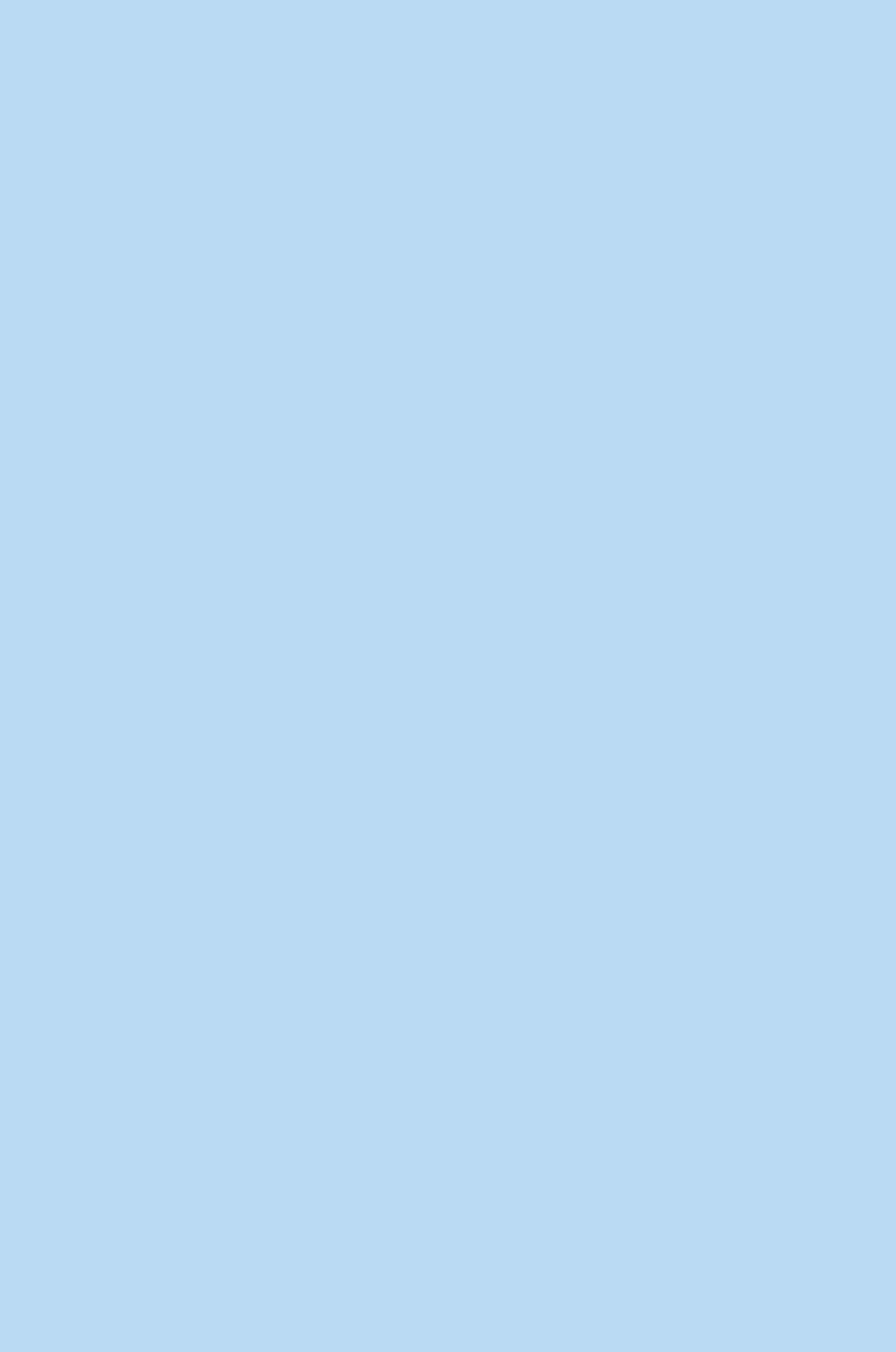 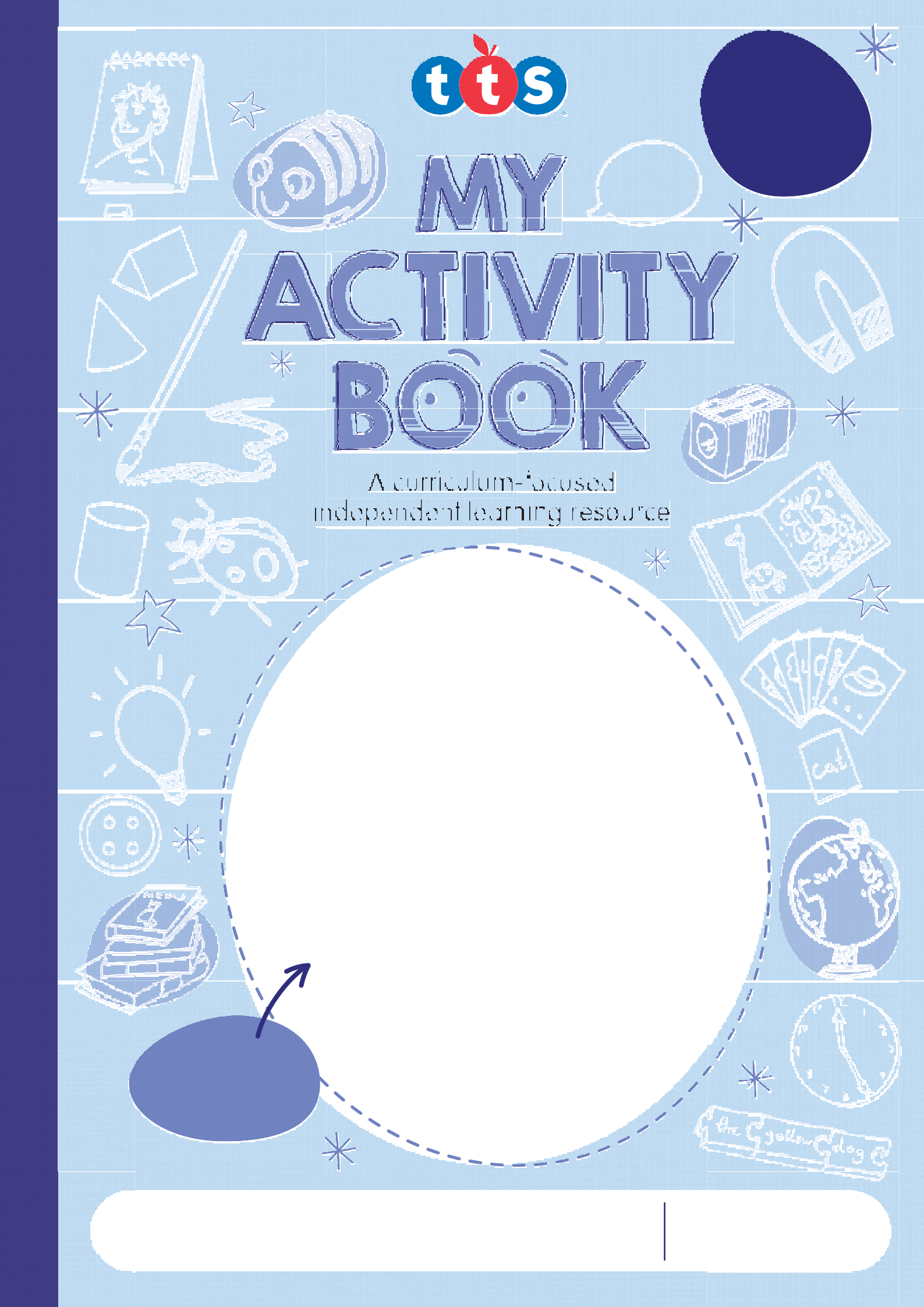 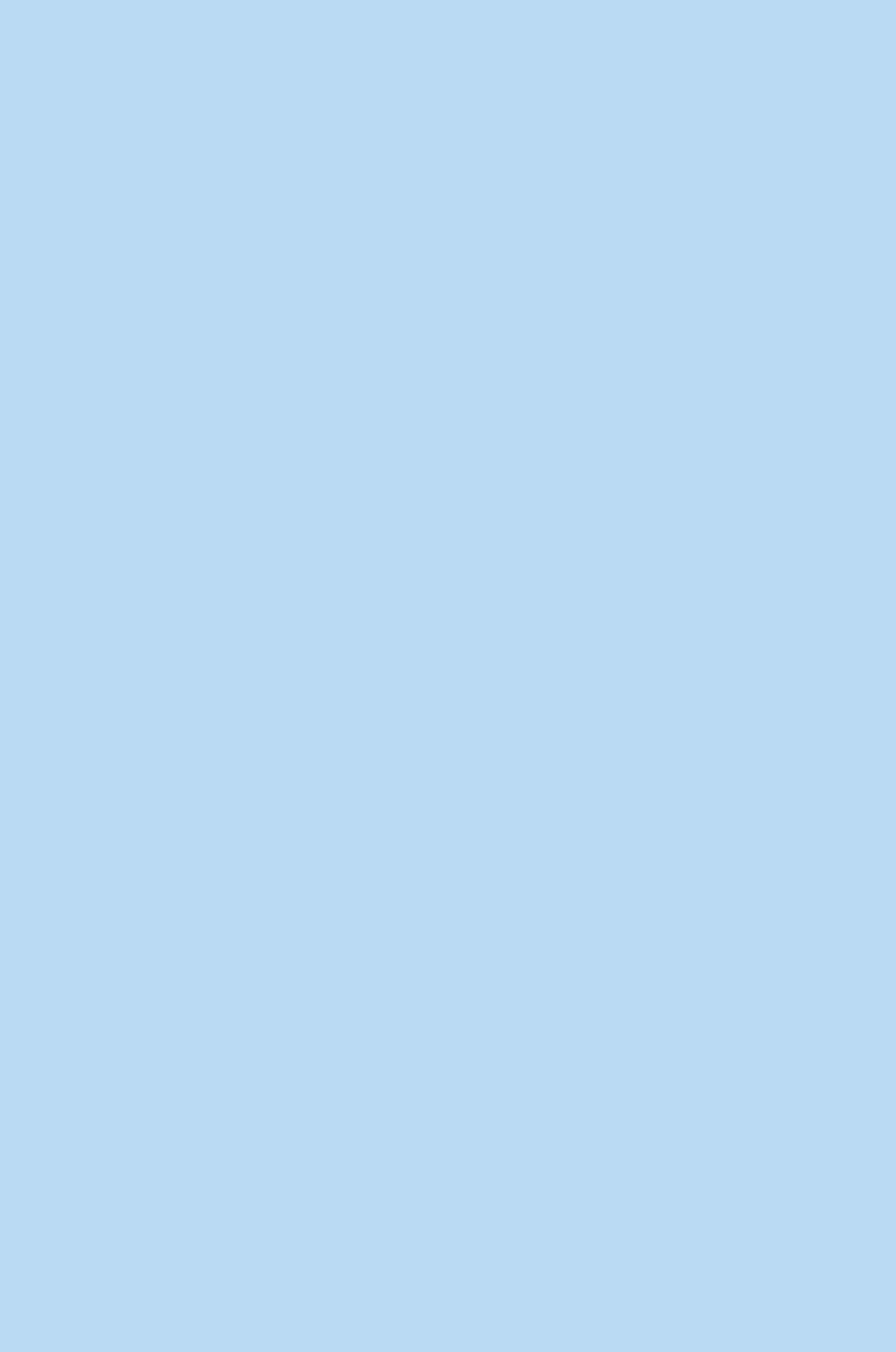 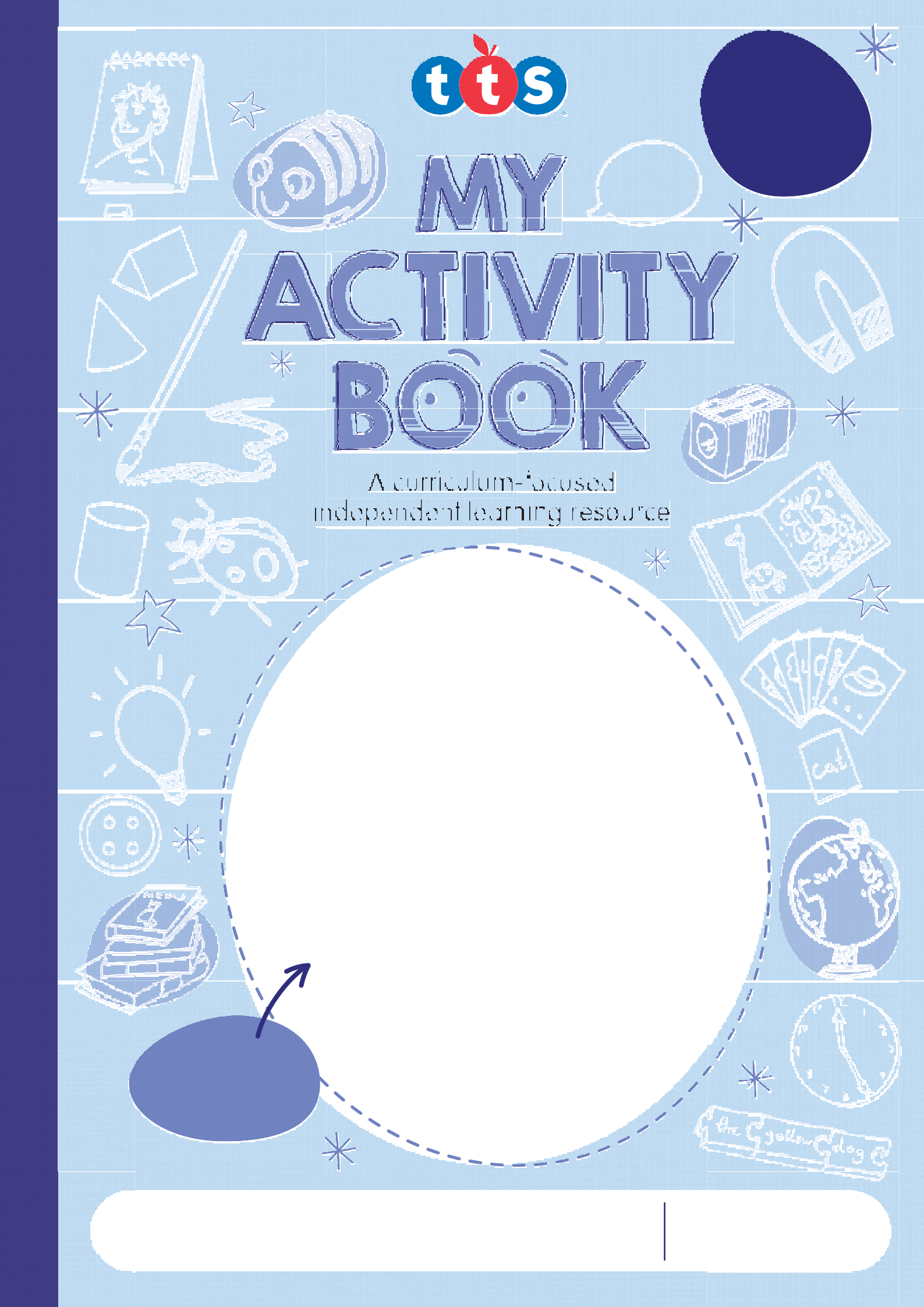 yrsACTIVITY BOOKn	nDraw a picture of yourself!This book belongs to:	Class:Author:TTS LimitedCopyright © 2020 TTS Group Ltd Published by:TTS Group LtdUnit 1 Park Lane Business Park Kirkby-in-Ashfield NottinghamshireNG17 9GUwww.tts-group.co.ukAll rights reserved. This free content is subject to the condition that it shall not, by way of trade or otherwise, be lent, hired out or otherwise circulated without the publisher’s prior consent in any form of binding or cover other than that in which it is published and with a similar condition, including this condition, being imposed upon the subsequent purchaser.Photocopying permission is given only for purchasers and not for borrowers of books from any lending service.Due to the nature of the web, the publisher cannot guarantee the content or links of any of the websites referred to. It is the responsibility of the reader to assess the suitability of websites.The authors, publisher and distributor exclude all legal responsibility for any advice or opinion given in this book to the maximum extent permitted by the applicable law. Whilst they have taken every care to be accurate, the information is a statement of general principle and any application or extension to individual cases is the sole responsibility of those who use it. Should you have any concerns about the contents of this book or its application to individual cases, please seek appropriate professional guidance.Introduction	4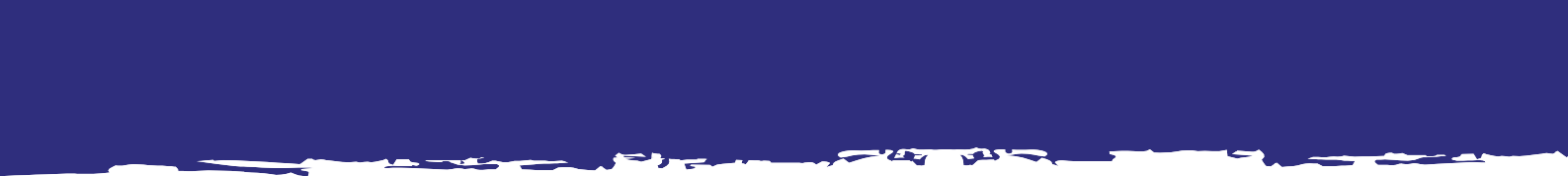 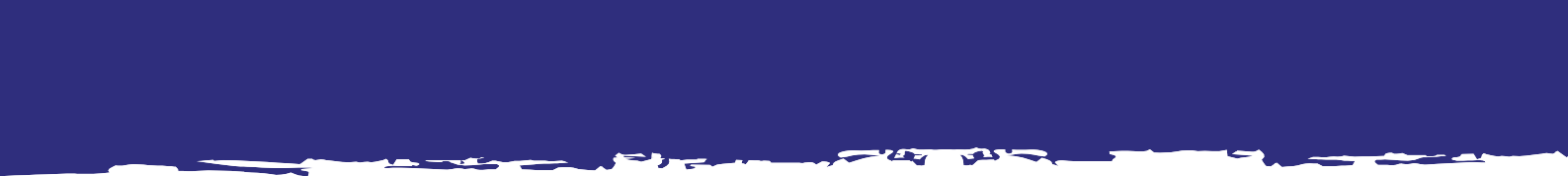 Reading Log	5Diary	6-7Literacy Activity 1 The Things I Like	8-9Literacy Activity 2 Tongue Twisters	10-11Literacy Activity 3 Tricky Words	12-13Literacy Activity 4 Timmy The Tooth	14-15Literacy Activity 5 Acrostic Poetry	16-17Literacy Activity 6 Space Stories	18-19Literacy Activity 6 Space Stories	20-21Literacy Activity 8 Underpants AnagramChallenges	22-23Literacy Activity 9 Learn to Fingerspell	24-25Literacy Activity 10 Letter from the 3 Bears	26-27Maths Activity 1 Numbers	28-29Maths Activity 2 Number Bonds	30-31Maths Activity 3 Let’s Multiply!	32-33Maths Activity 4 What’s Missing?	34-35Maths Activity 5 Dip & Pick	36-37Maths Activity 6 Number and Place Value	38-39Maths Activity 7 Reasoning	40-41Maths Activity 8 Prove It!	42-43Maths Activity 9 Problem Solving	44-45Maths Activity 10 Shape Hunt!	46-47Science Activity 1 Kitchen Science:Raisin Bubble Boogie	48-49Science Activity 2 Sailing Boats	50-51Science Activity 3 Egg Parachutes	52-53PE Activity 1 Core Movements	54-55PE Activity 2 Your Favourite Sport	56-57PE Activity 3 The Olympics	58-59Computer Activity 1 Bee-Bot at the Zoo	60-61Computer Activity 2 Information Technologyall around us!	62-63Computer Activity 3 Bee-safety	64-65Geography Activity 1 Our World Nightand Day	66-67Geography Activity 2 Our World	68-69Geography Activity 3 What a WonderfulWorld	70-71History Activity 1 My Timeline	72-73History Activity 2 Learning About The PasT	74-75History Activity 3 Past, Present, Future	76-77Art & Design Activity 1 Mona Lisa	78-79Art & Design Activity 2 Aboriginal Art	80-81Design & Technology Activity 1 Materials	82-83Design & Technology Activity 2 WhereFood Comes From	84-85Music Activity 1 Write a song aboutyour Town	86-89Language Activity 1 Rugged Robotle Pirate!	90-91Language Activity 2 Bee-Bot est le Chef!	92-93Mindfulness &  Wellbeing   Activity   1 Mindfulness	94-97Resources	99Resources	101We hope that you enjoy the lessons in this book which have been carefully planned by our TTS Teachers. We have created these to support and compliment the home learning provided by schools. It is in no way intended to replace the brilliant curriculum materials your child’s school will have created – but as a little something from us to you to support your child when learning at home.All resources have been written by qualified teachers and using TTS resources. Please respect our intellectual property by keeping this pack together as it was intended and not republishing it in any way for commercial gain. Please feel free to share the free download with anyone who may benefit from it!It is recommended that children undertake a Literacy and Numeracy task everyday plus one other lesson from another subject area. The lessons have been designed to be “pick and mix” so you do not need to follow any particular order.Try to find a quiet place for your child to work, ideally at a table, with limited distractions.Remember that all children work at a different pace and if you feel they are getting restless move on to another task and you can always revisit an activity later.Encourage your child with their work and ask lots of questions, some of our lessons offer a great opportunity to learn together and share the experience. Remember to encourage your child to hold their pen/pencil correctly, think about the presentation of their work and take their time.Use the opportunity of working at home to develop independence, perseverance, problem solving skills and creativity. Children will love the opportunity to show you what they are capable of as they work through the activities in this book. Remember, the most important thing is for children to enjoy these activities and have fun!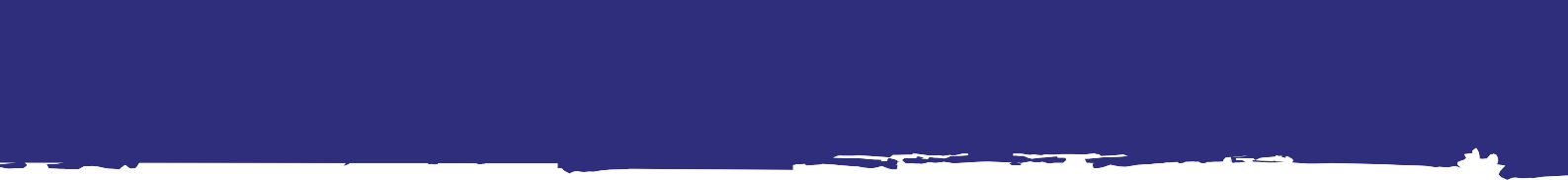 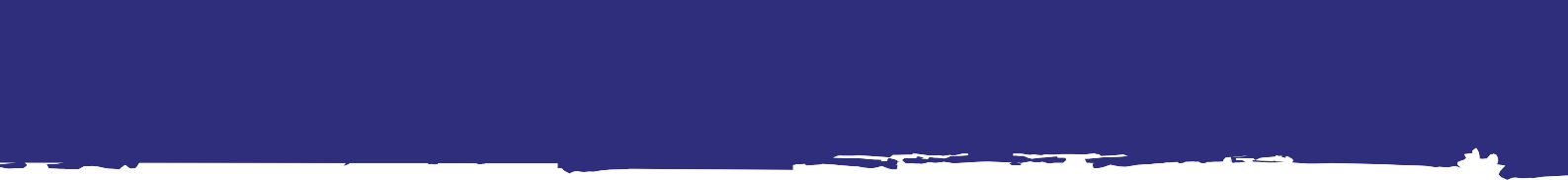 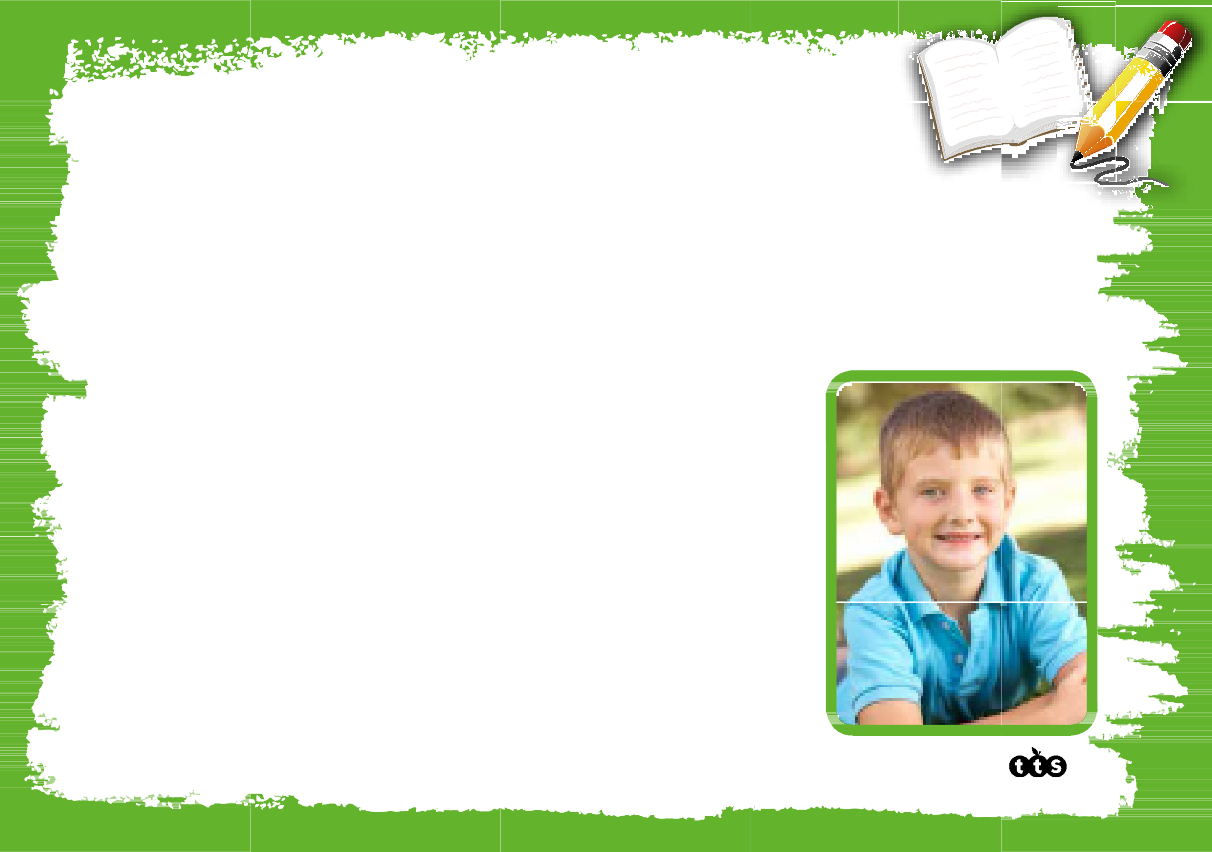 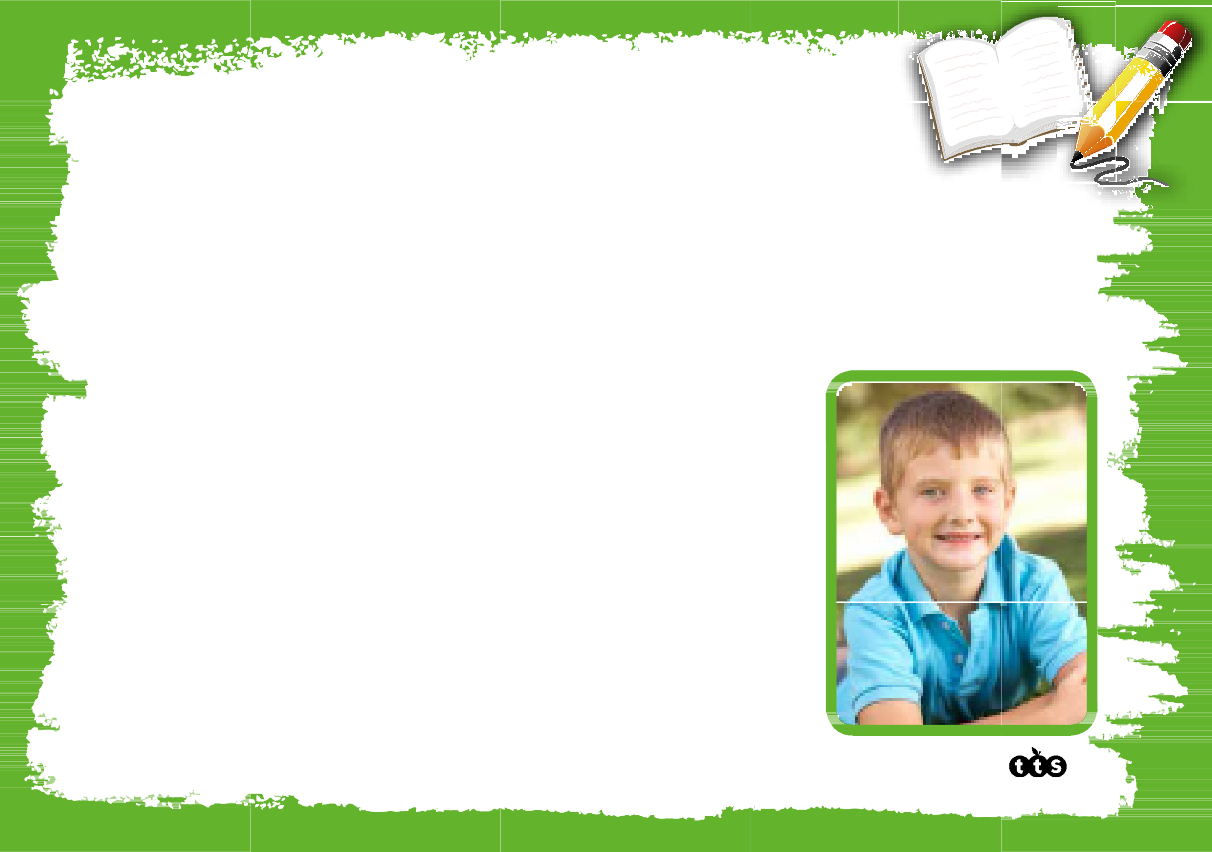 Now you have a go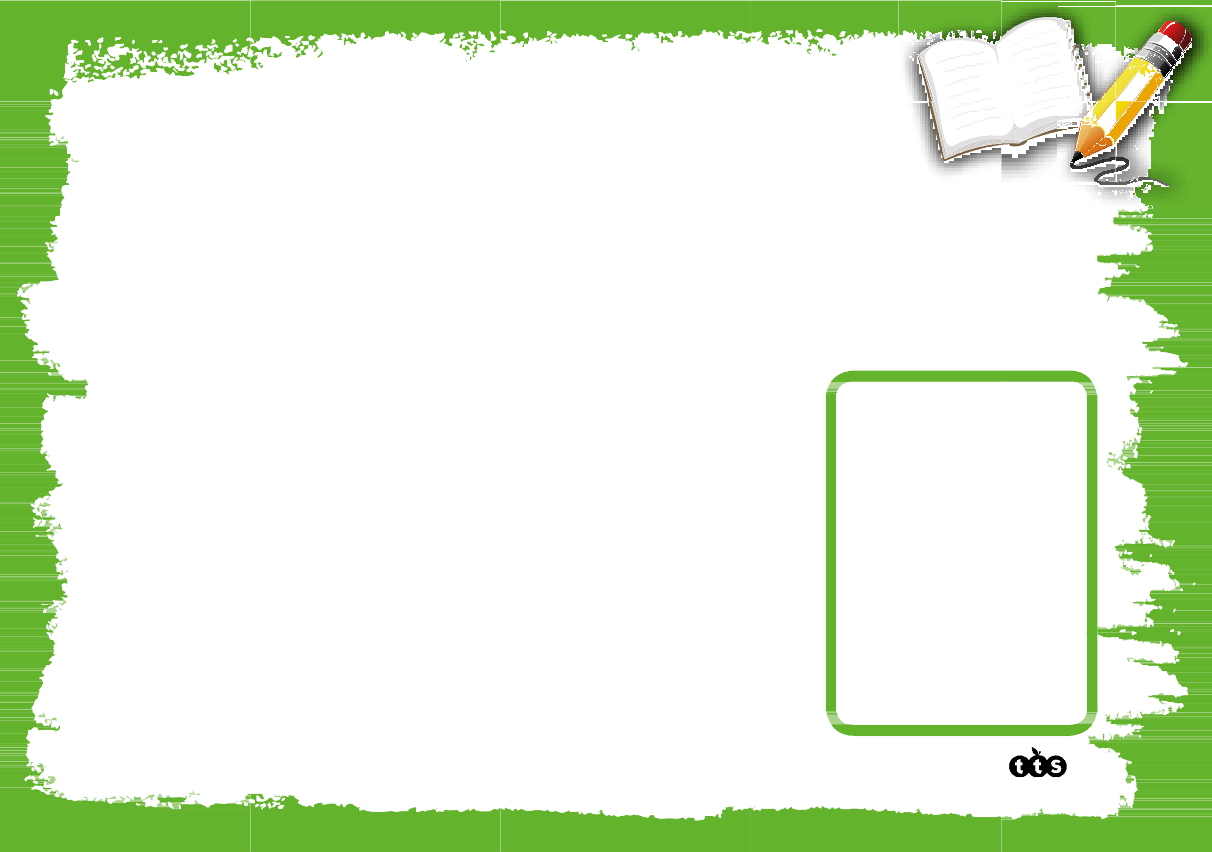 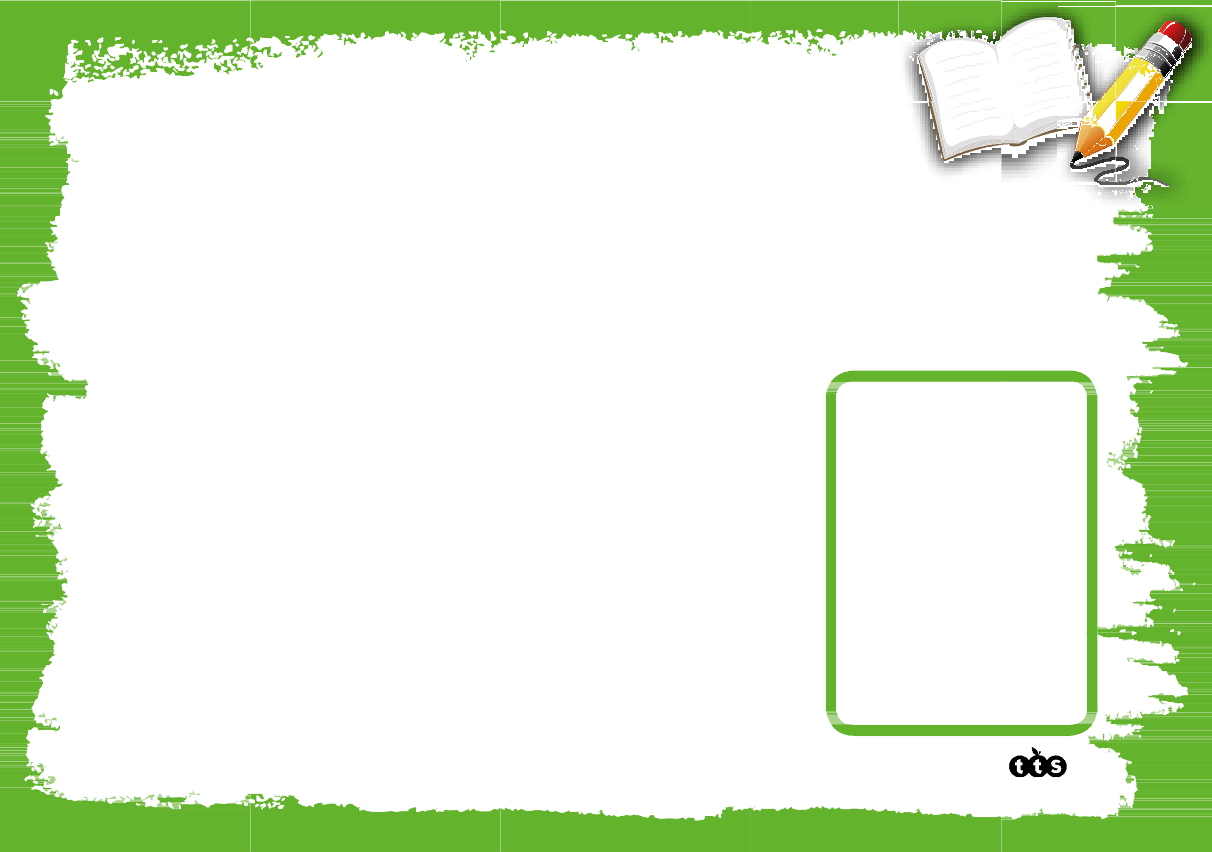 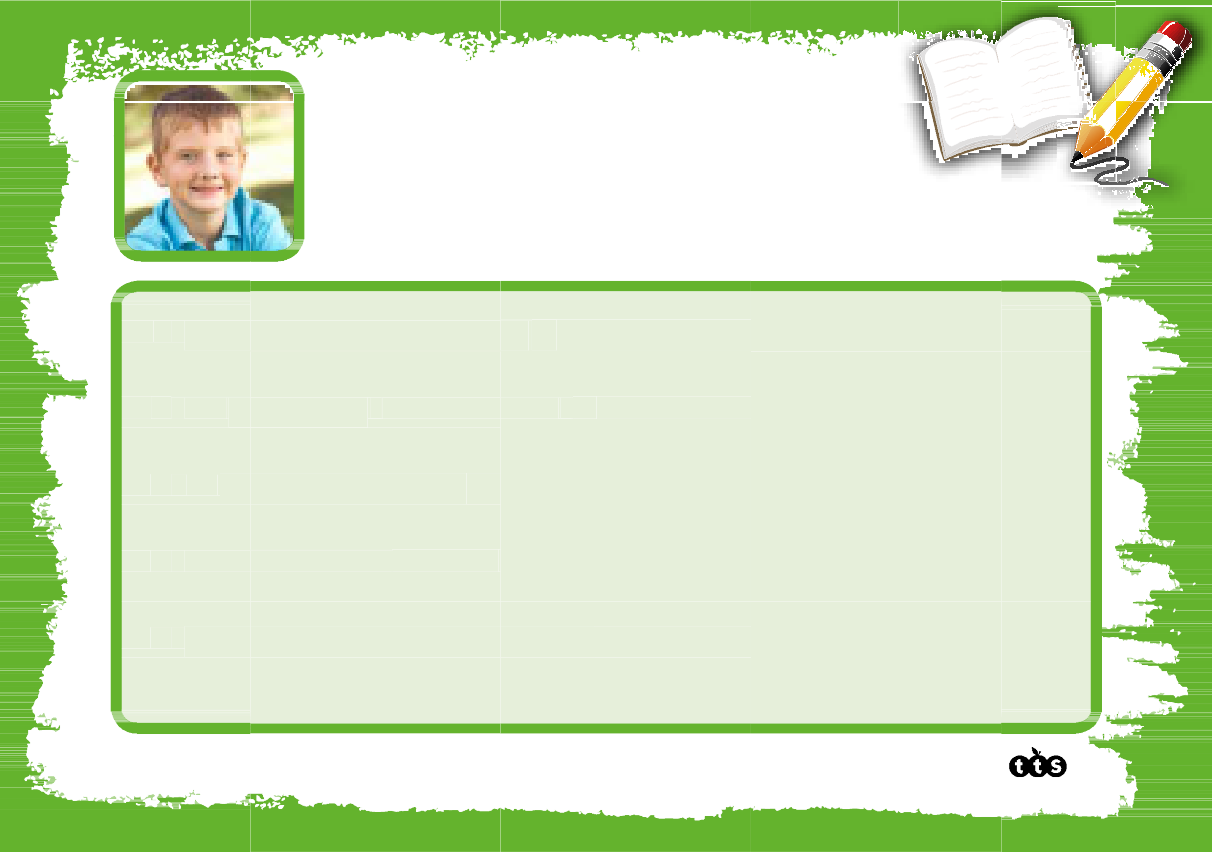 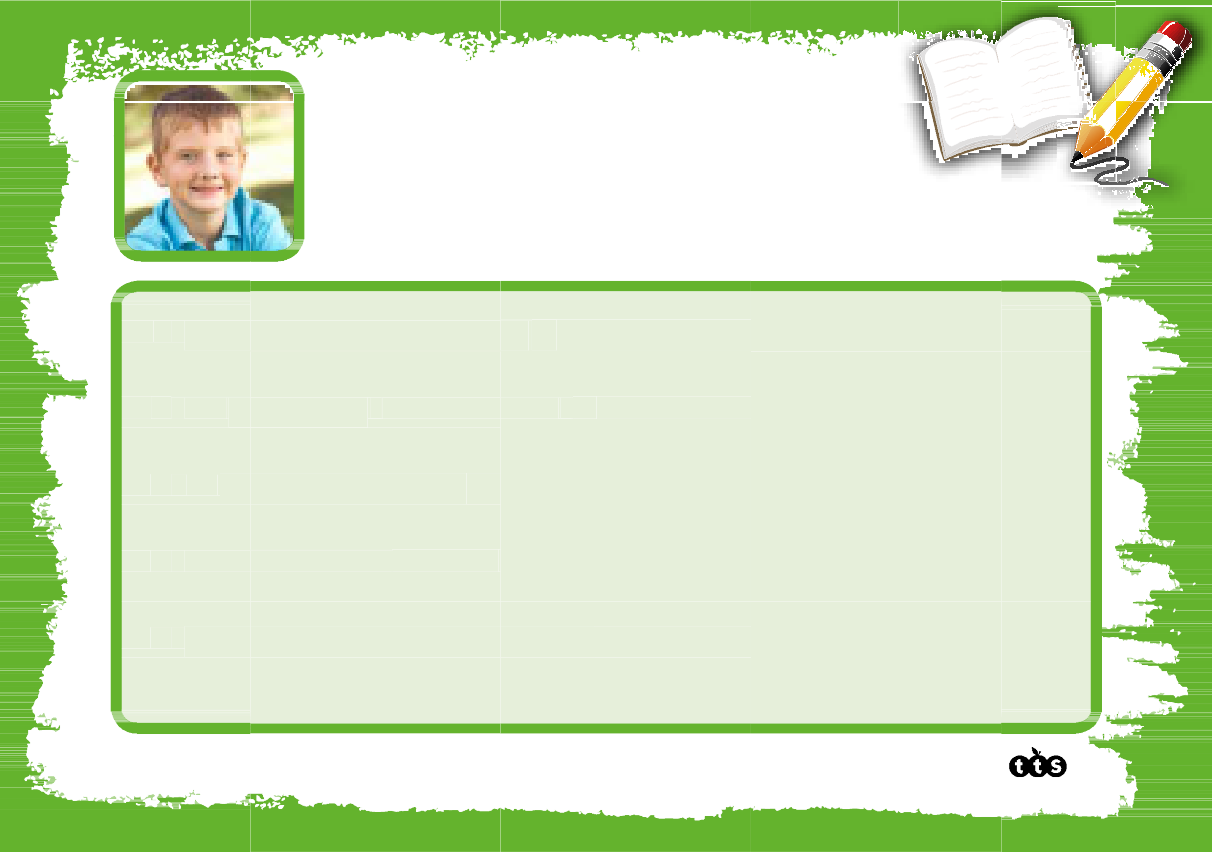 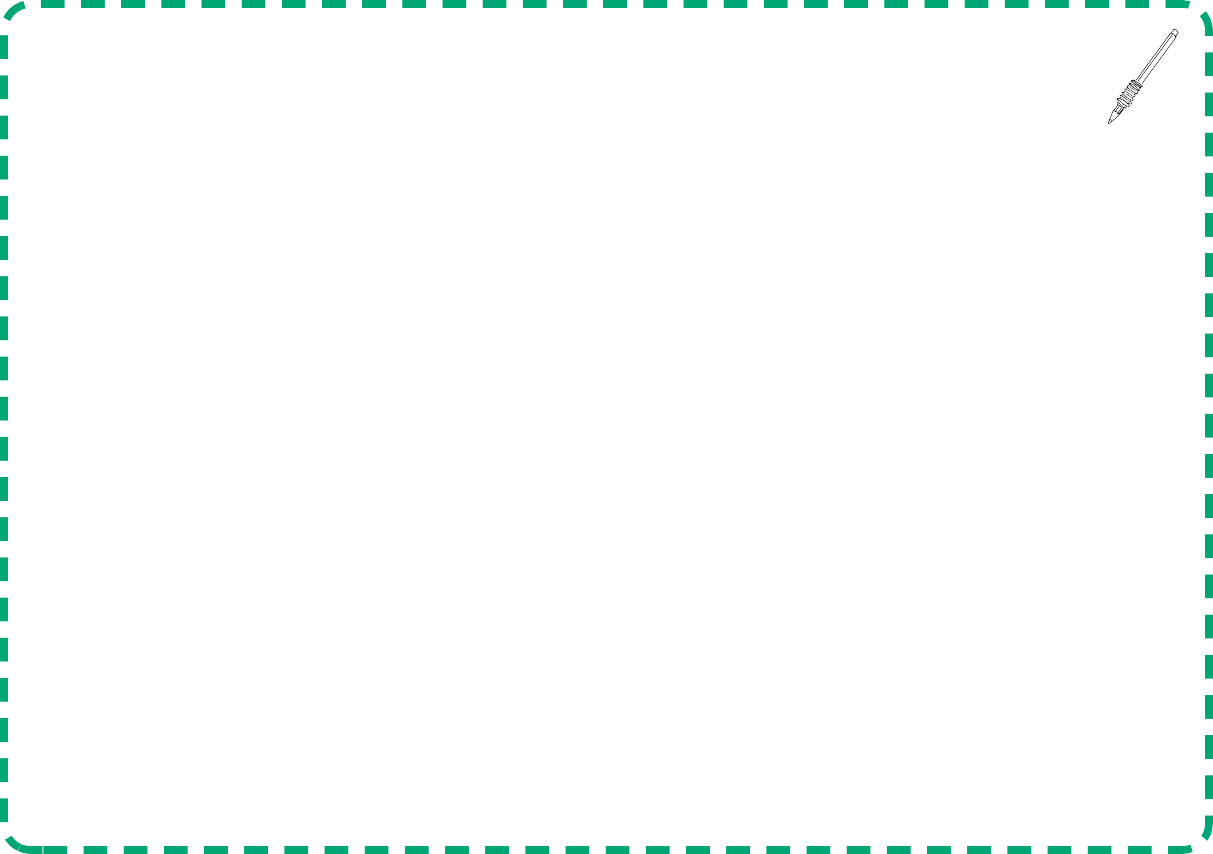 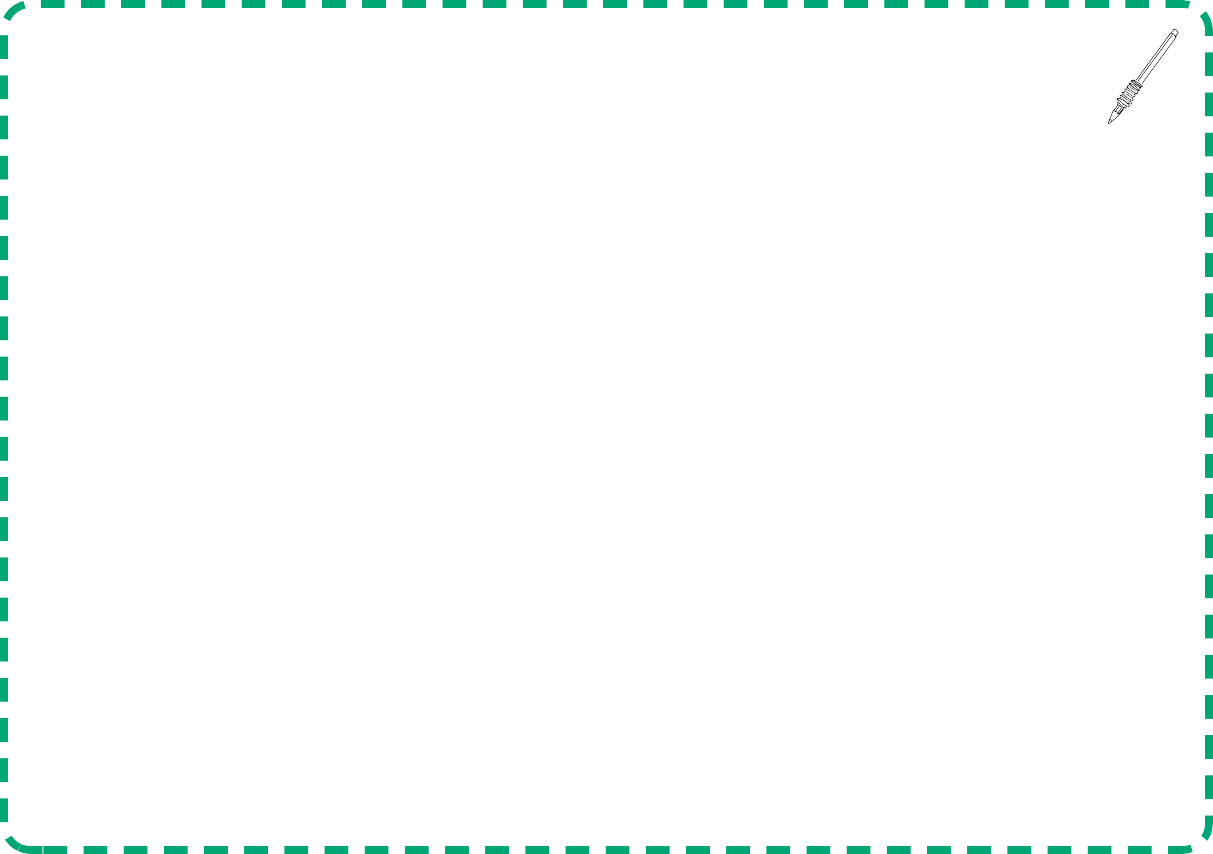 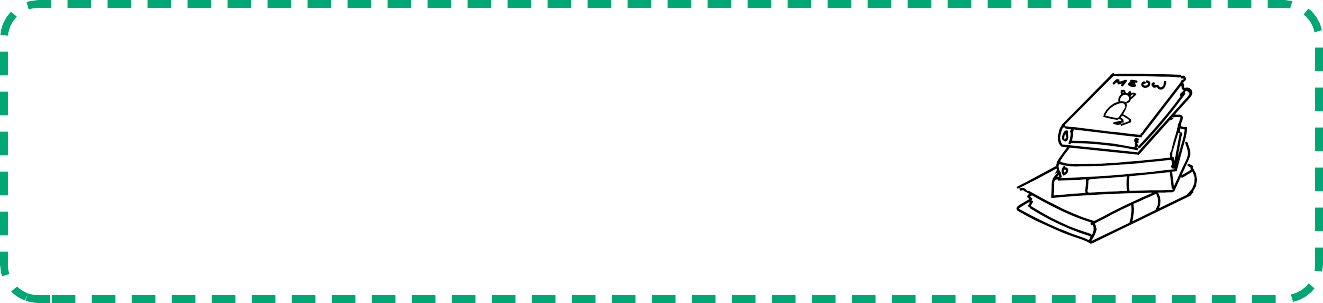 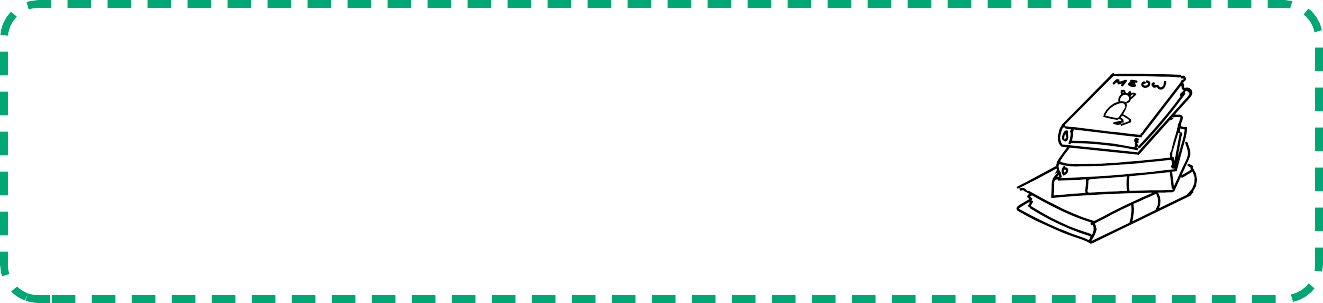 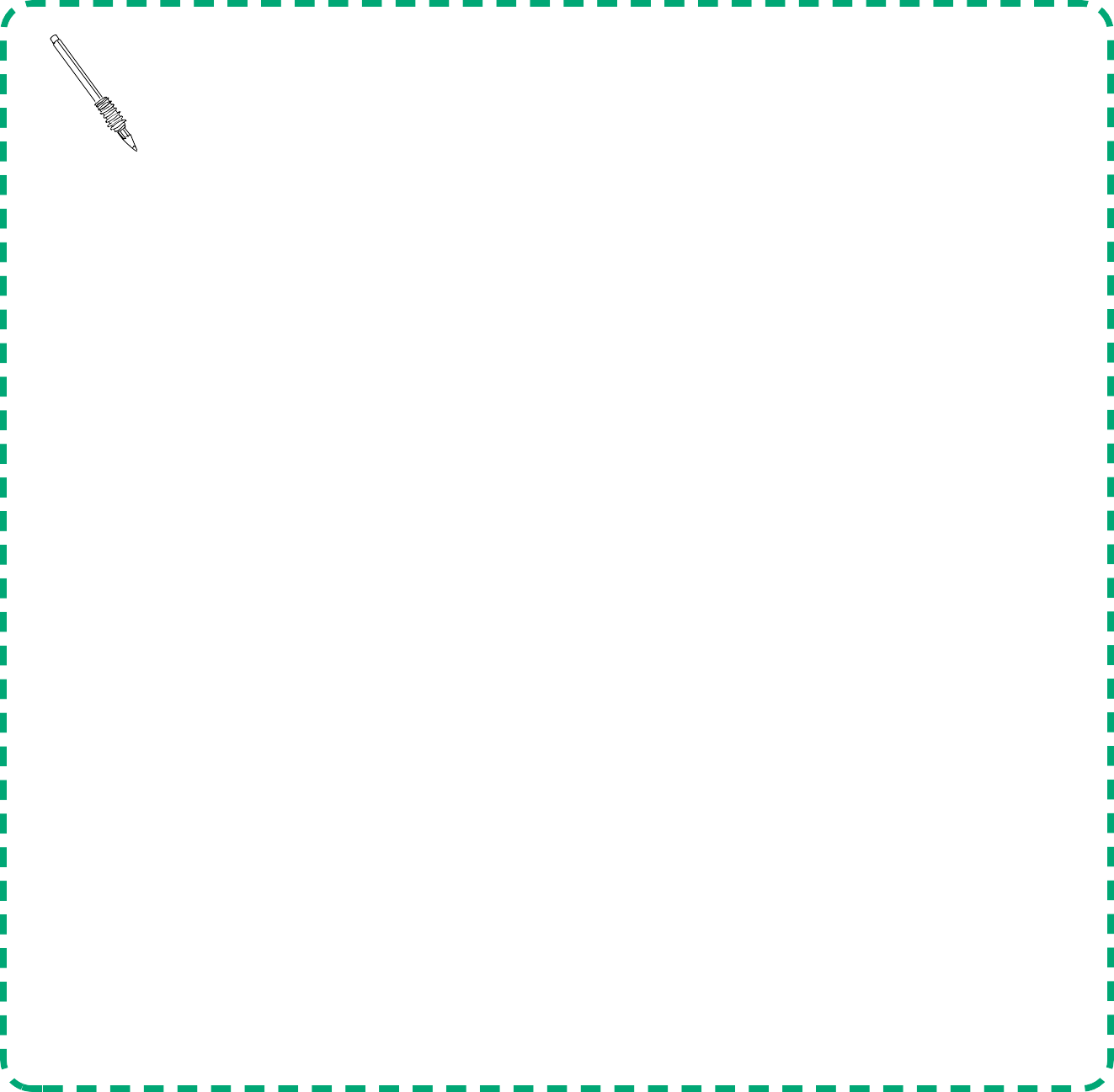 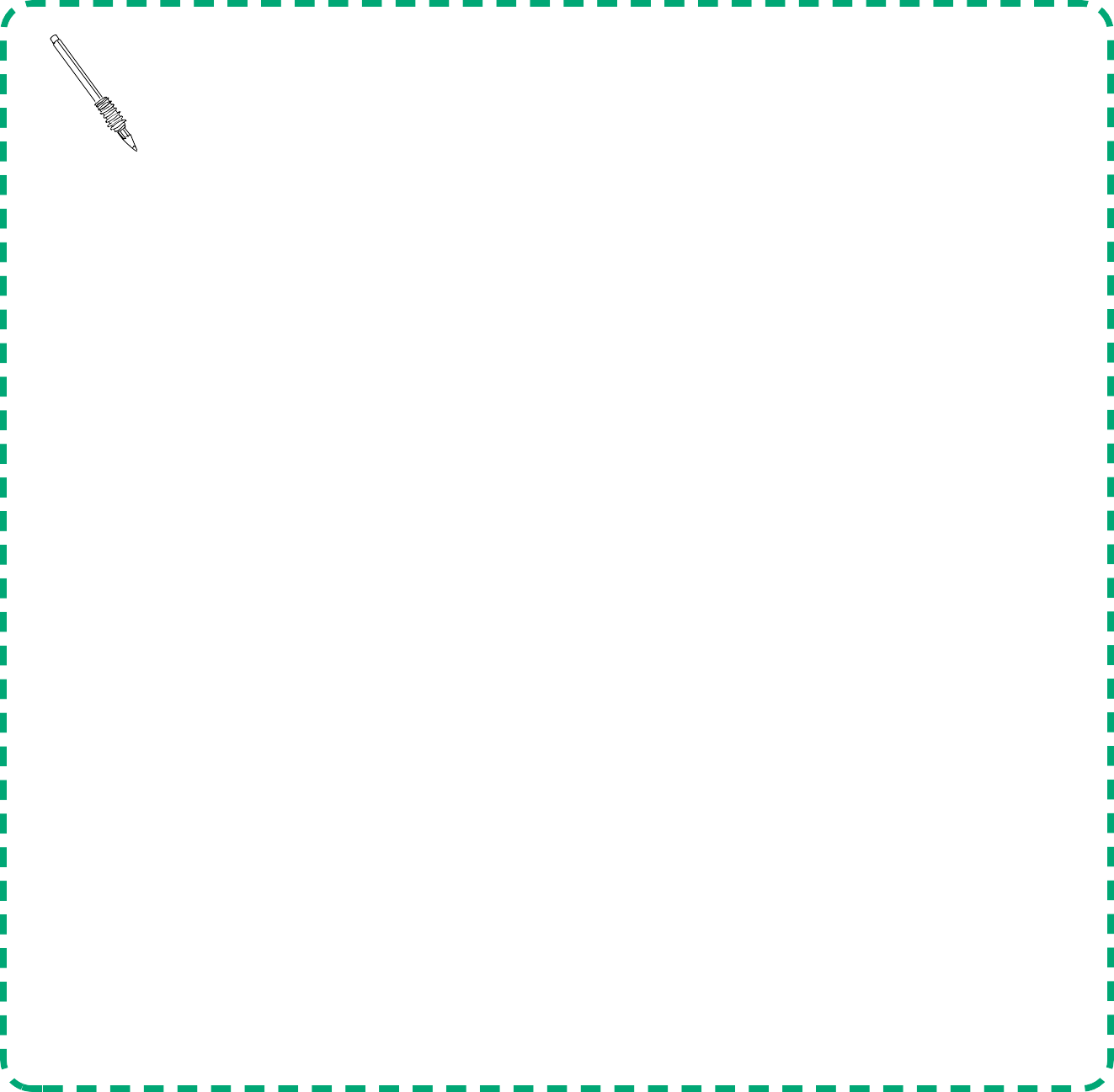 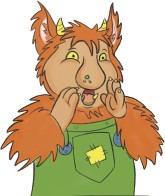 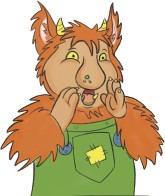 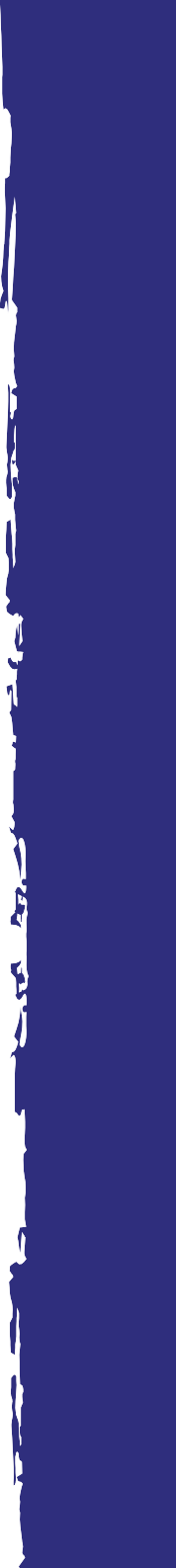 Timmy the Tooth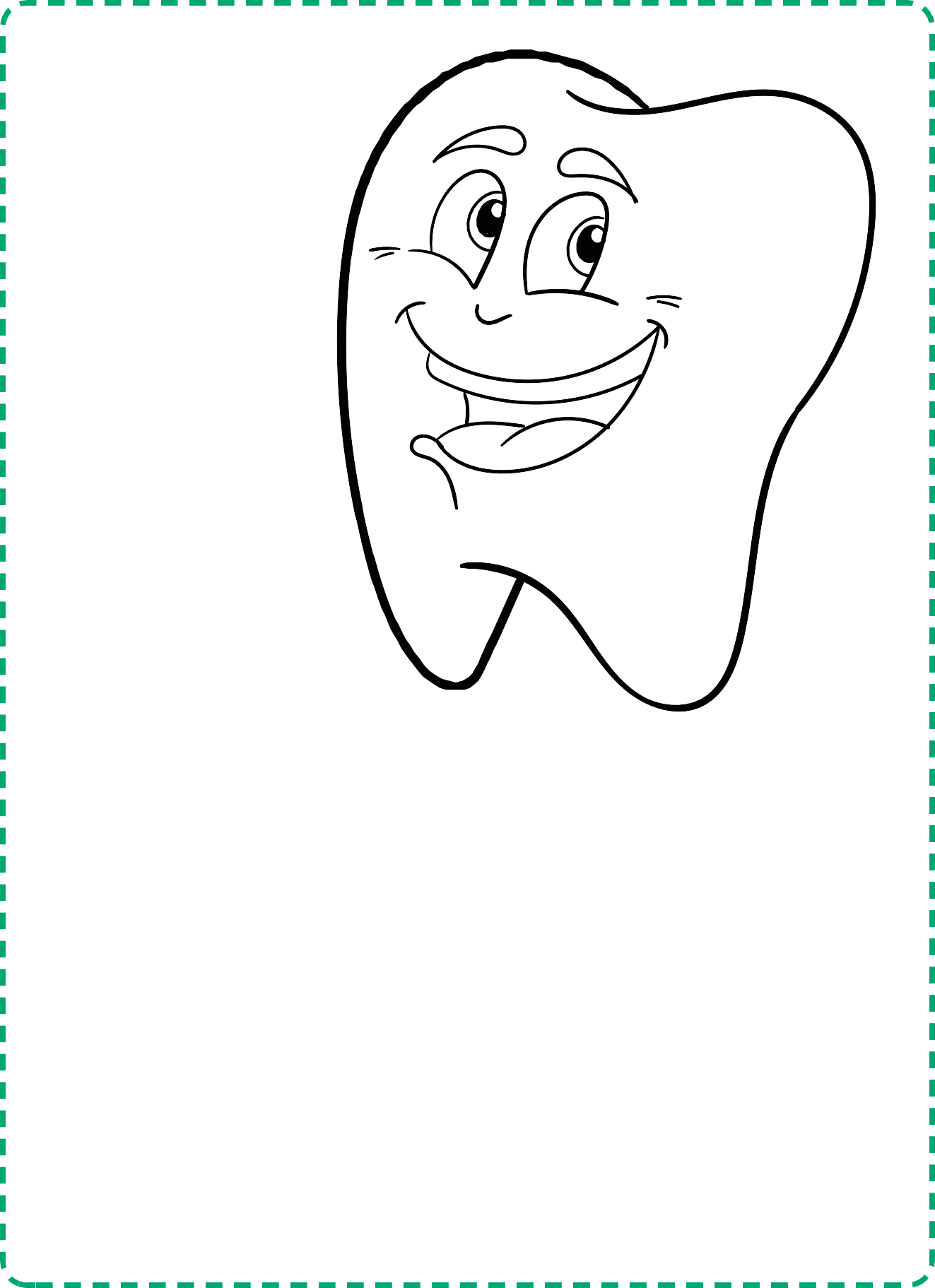 I’m Timmy the Tooth I’m shiny and whiteI like you to brush me Both morning and night I’m very important When you need to eat I’m so good at biting Potatoes and meatWhen you eat an apple I’ll help you to chew And when food is hard Then I know what to doBut I have a weakness For when you have treats Like sugary snacksAnd packets of sweetsThe sugar attacks me It causes decayHoles start appearing And I wear awaySugar is hard on me Makes me go badIf you eat a lot of it I will feel sadPlease limit your sugar A little’s enoughThen I can be healthy And stay good and tough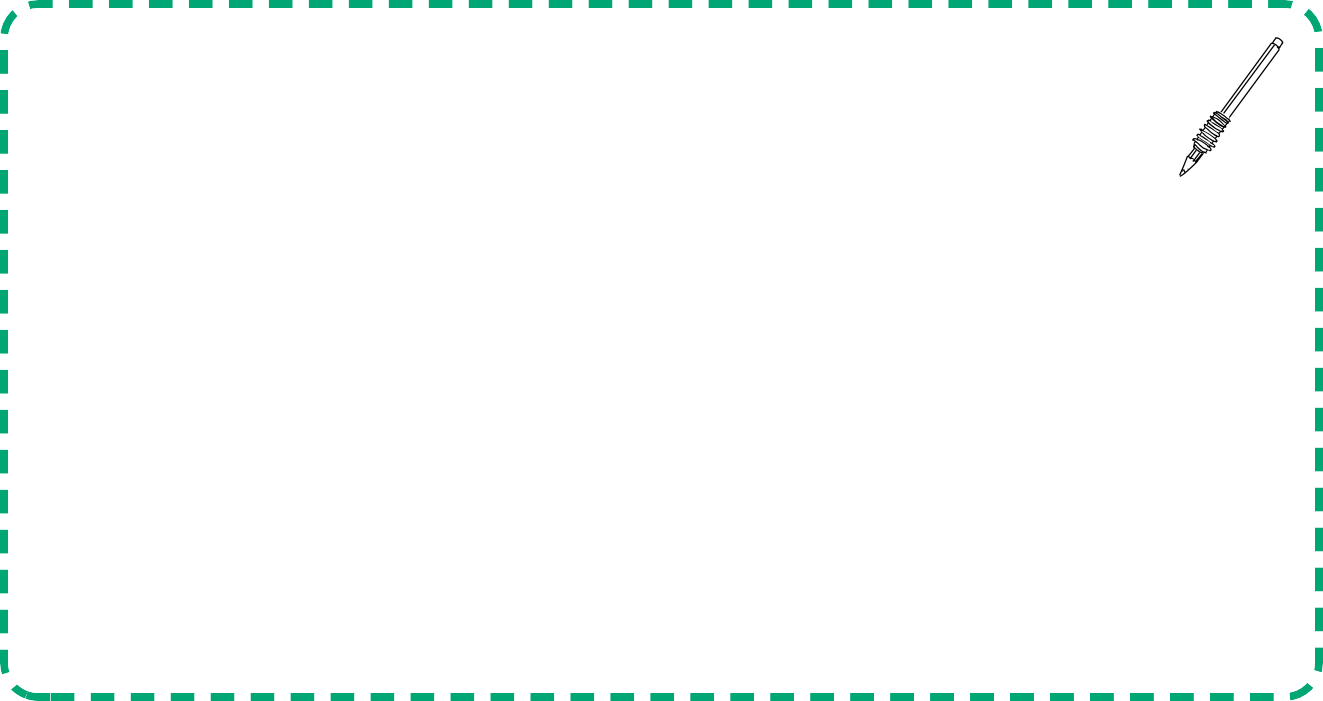 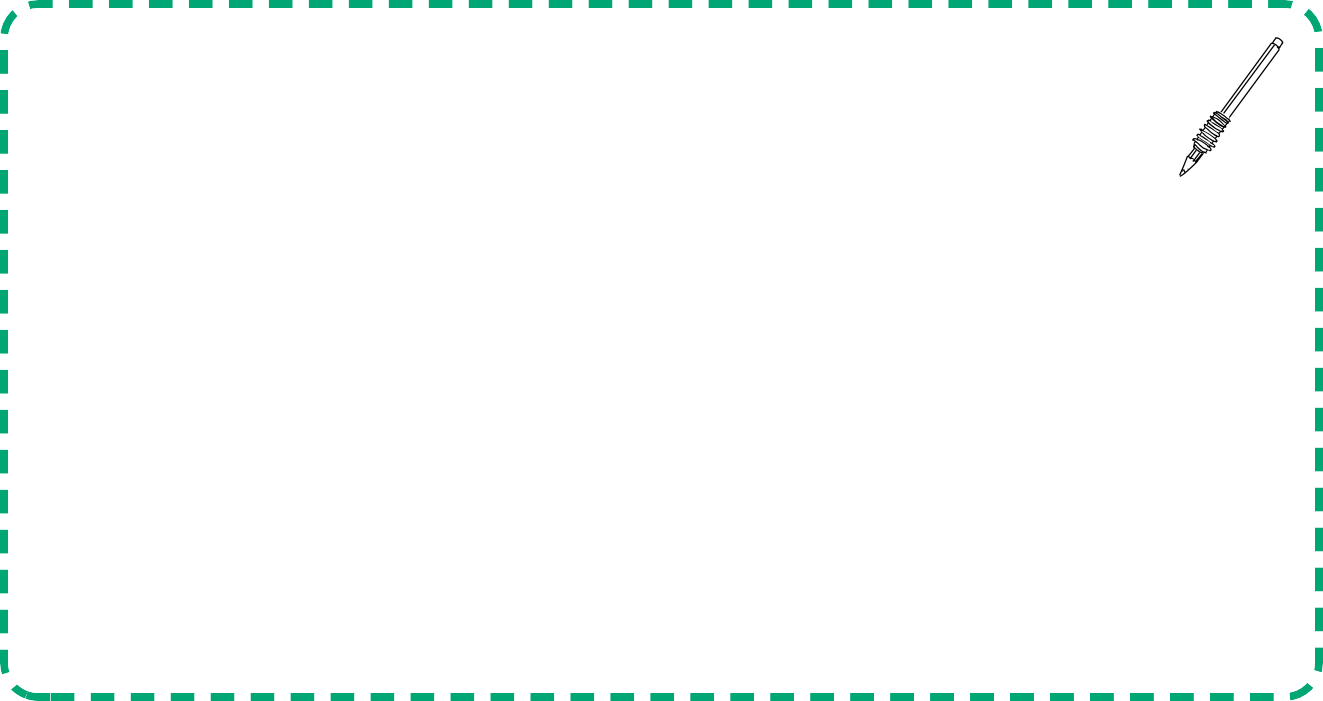 Acrostic poems are fun! The first letter in each line spells out a word. They do not have to rhyme, but the words should be carefully chosen for the best effect.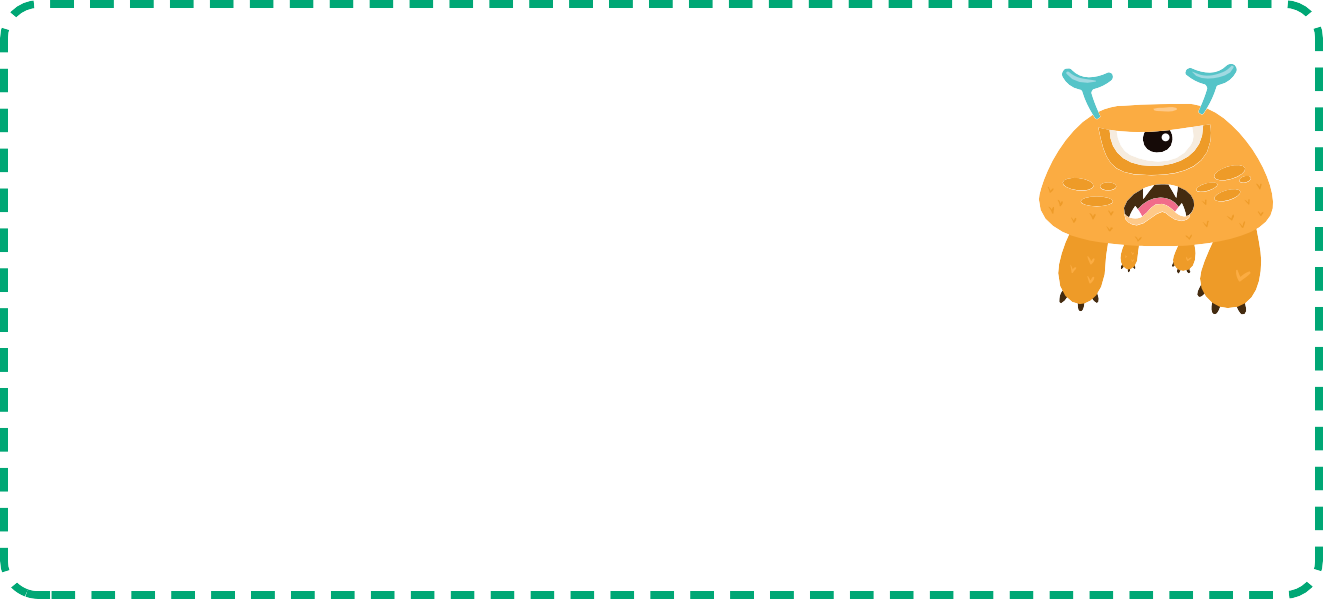 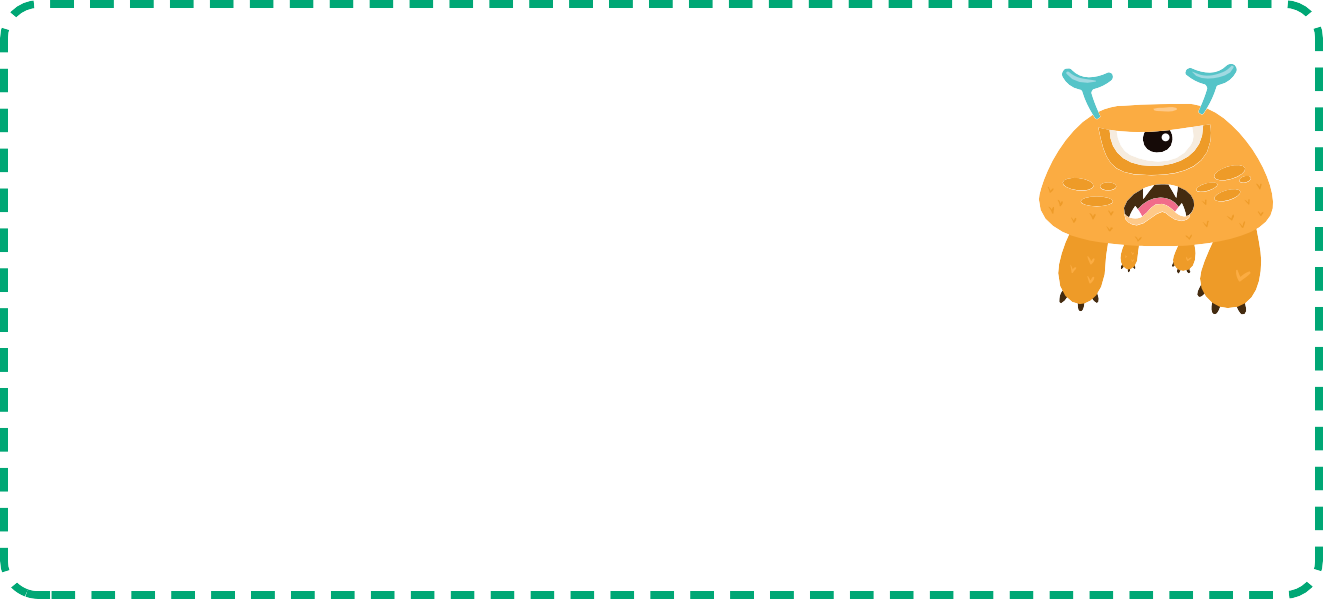 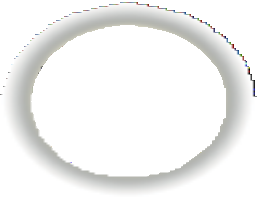 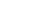 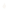 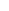 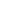 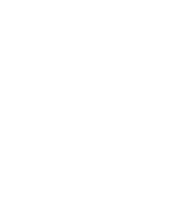 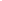 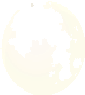 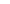 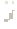 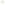 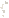 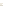 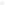 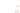 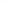 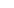 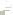 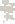 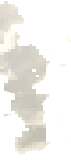 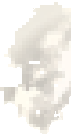 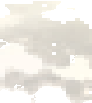 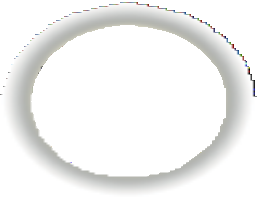 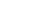 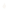 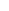 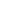 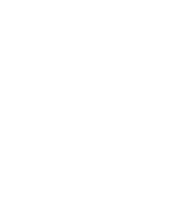 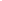 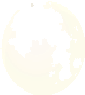 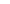 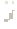 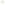 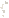 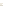 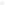 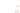 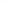 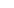 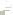 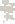 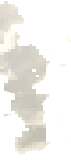 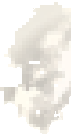 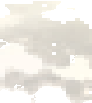 Now try writing your own poems and add pictures too!If you love learning about space, the following websites are out of this world! https://spaceplace.nasa.gov/menu/play/ or http://www.spacekids.co.uk/learn/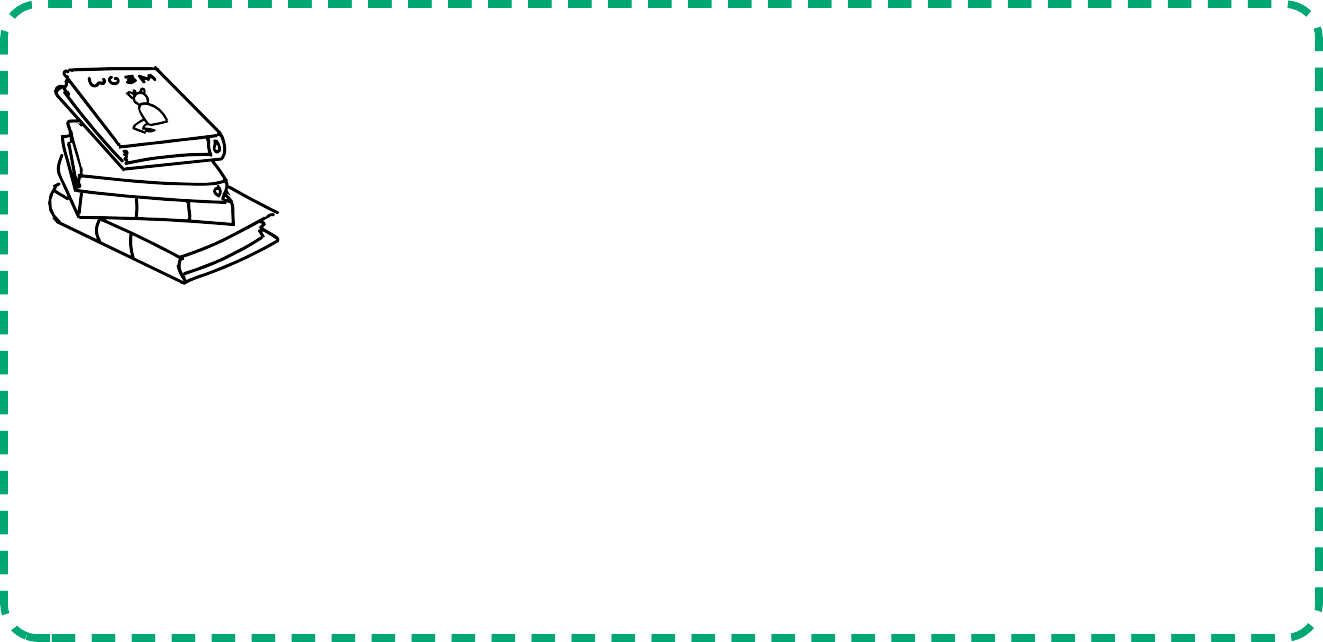 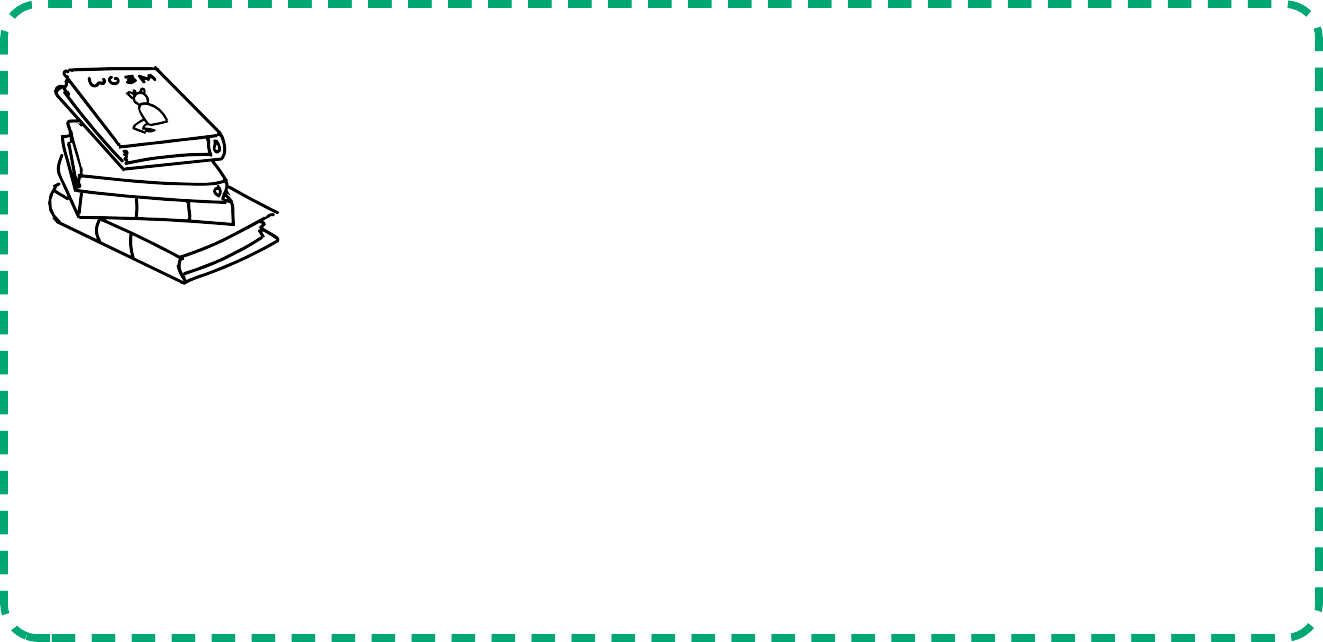 Use pages 19, 20 or 21 to write or draw your own story.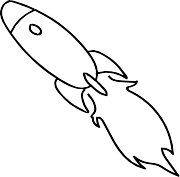 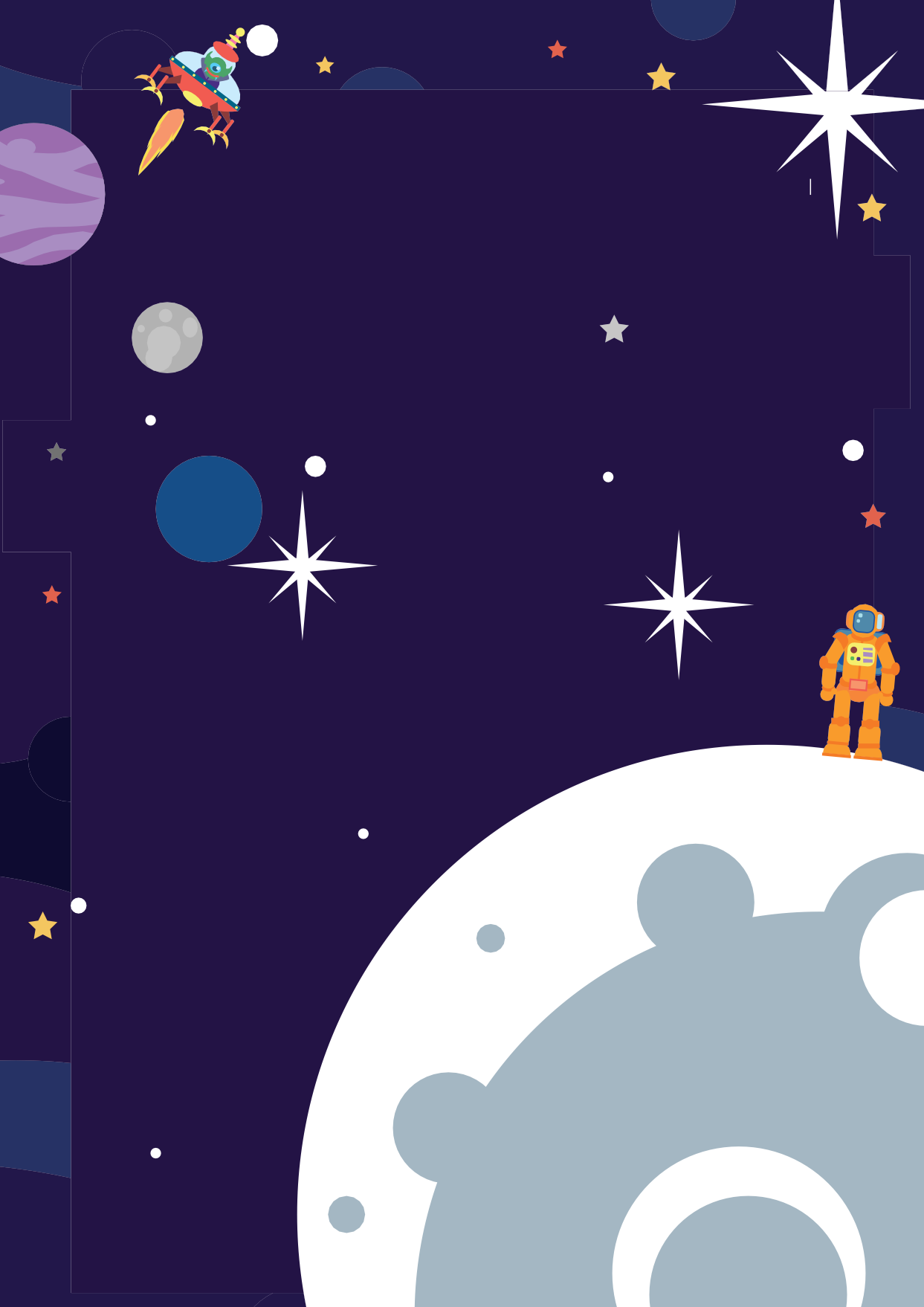 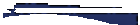 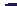 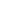 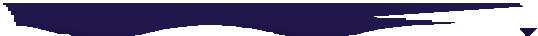 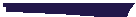 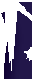 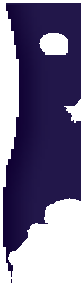 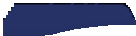 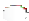 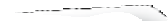 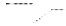 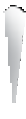 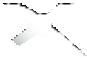 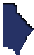 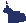 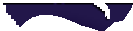 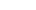 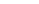 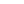 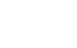 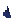 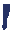 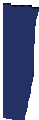 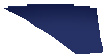 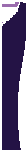 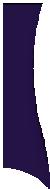 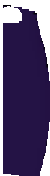 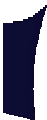 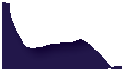 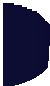 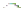 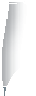 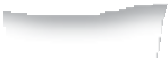 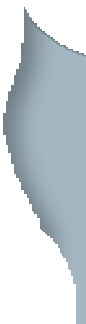 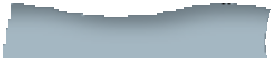 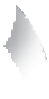 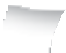 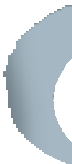 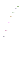 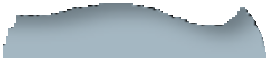 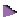 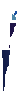 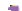 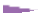 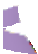 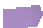 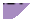 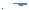 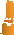 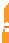 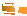 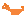 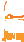 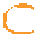 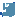 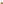 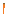 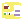 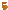 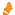 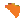 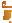 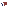 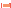 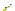 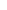 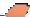 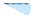 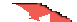 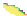 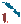 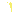 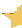 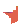 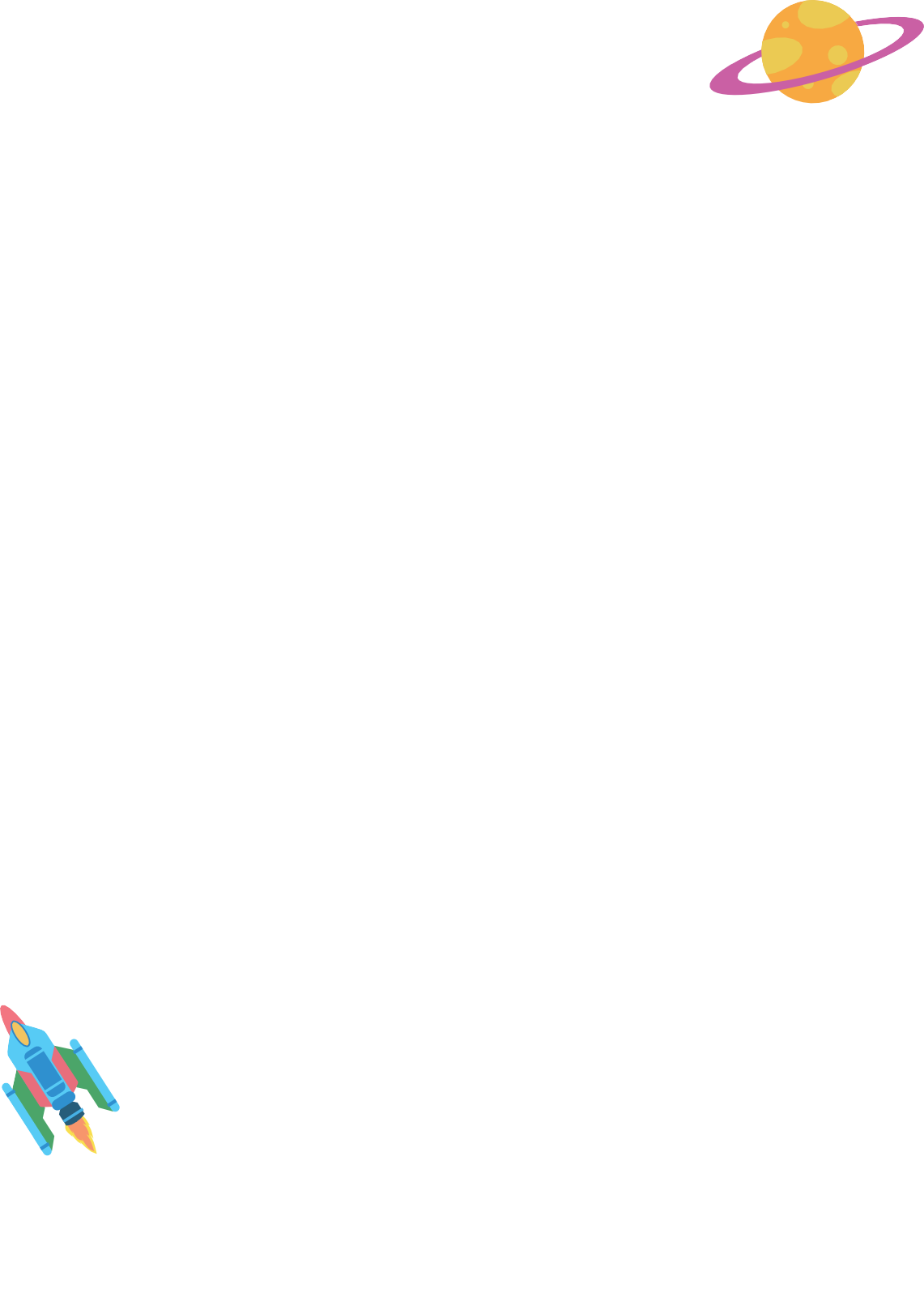 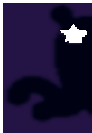 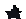 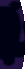 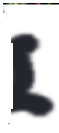 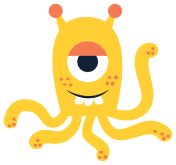 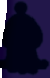 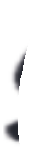 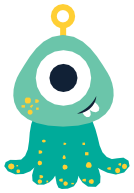 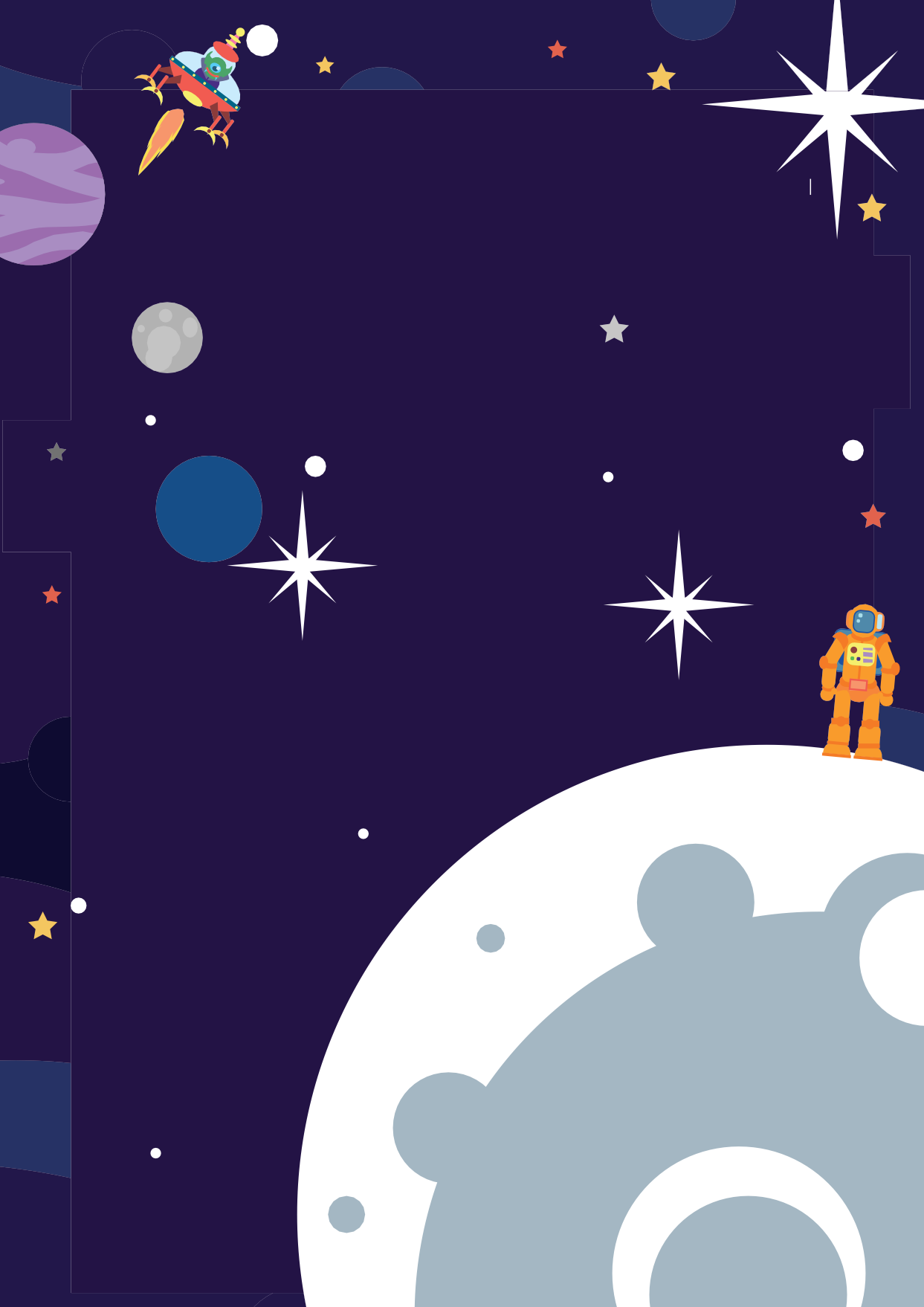 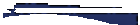 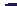 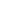 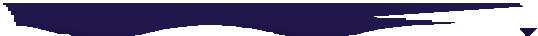 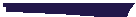 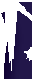 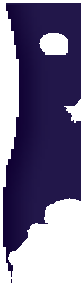 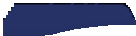 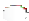 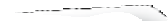 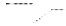 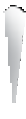 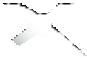 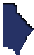 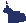 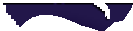 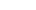 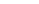 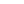 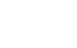 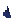 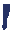 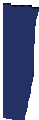 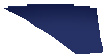 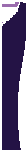 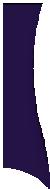 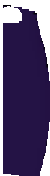 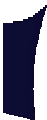 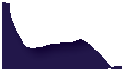 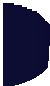 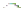 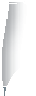 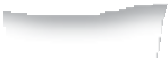 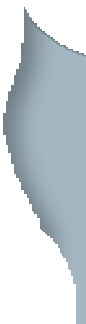 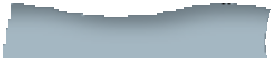 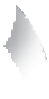 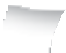 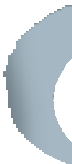 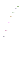 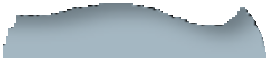 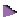 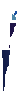 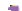 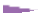 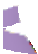 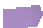 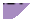 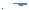 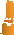 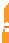 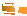 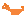 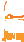 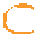 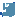 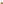 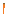 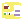 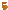 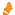 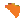 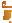 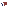 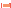 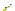 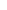 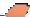 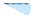 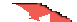 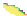 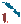 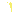 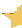 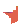 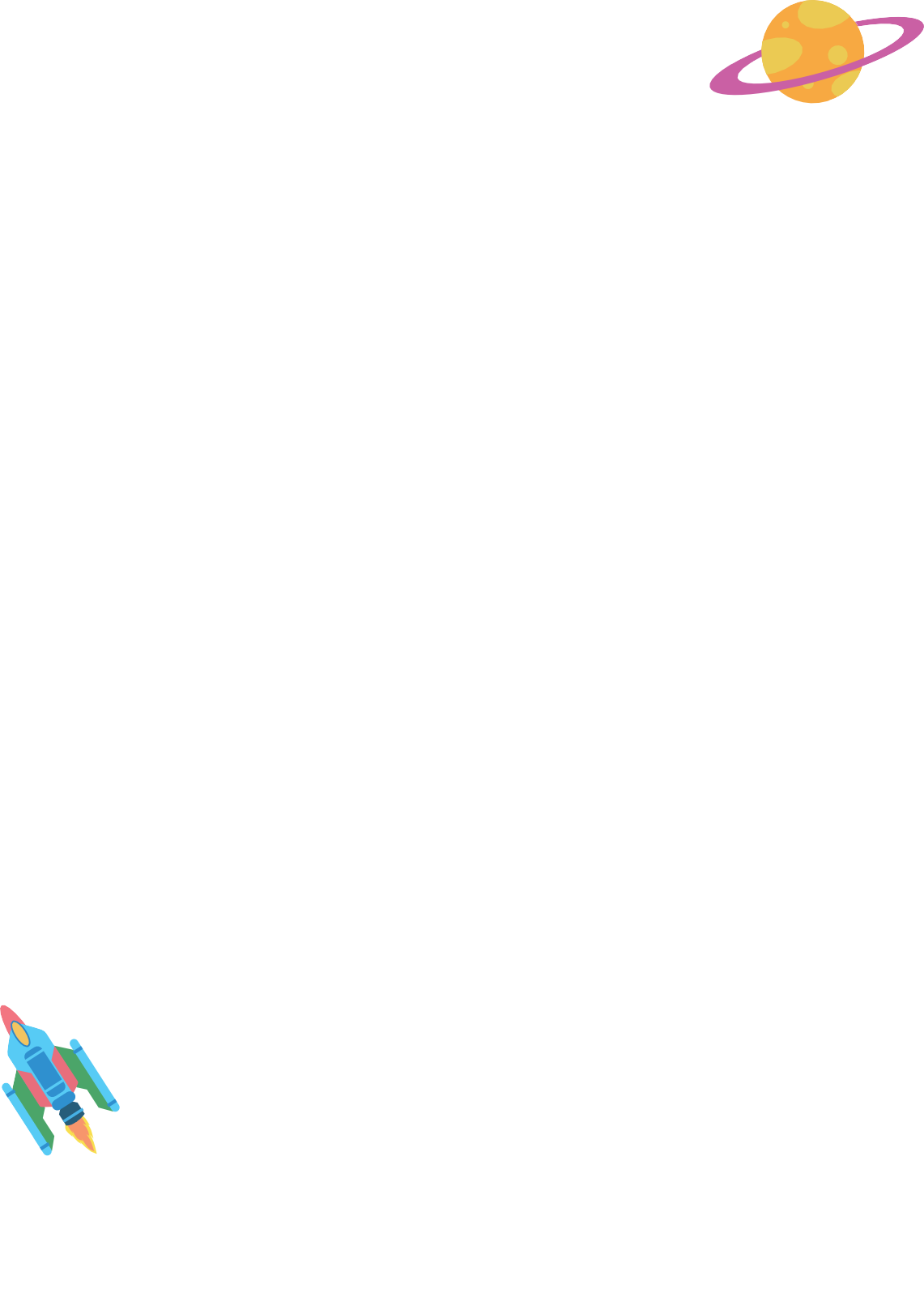 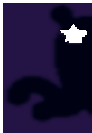 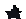 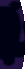 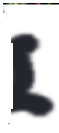 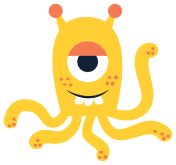 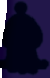 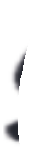 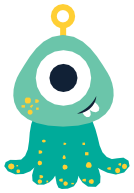 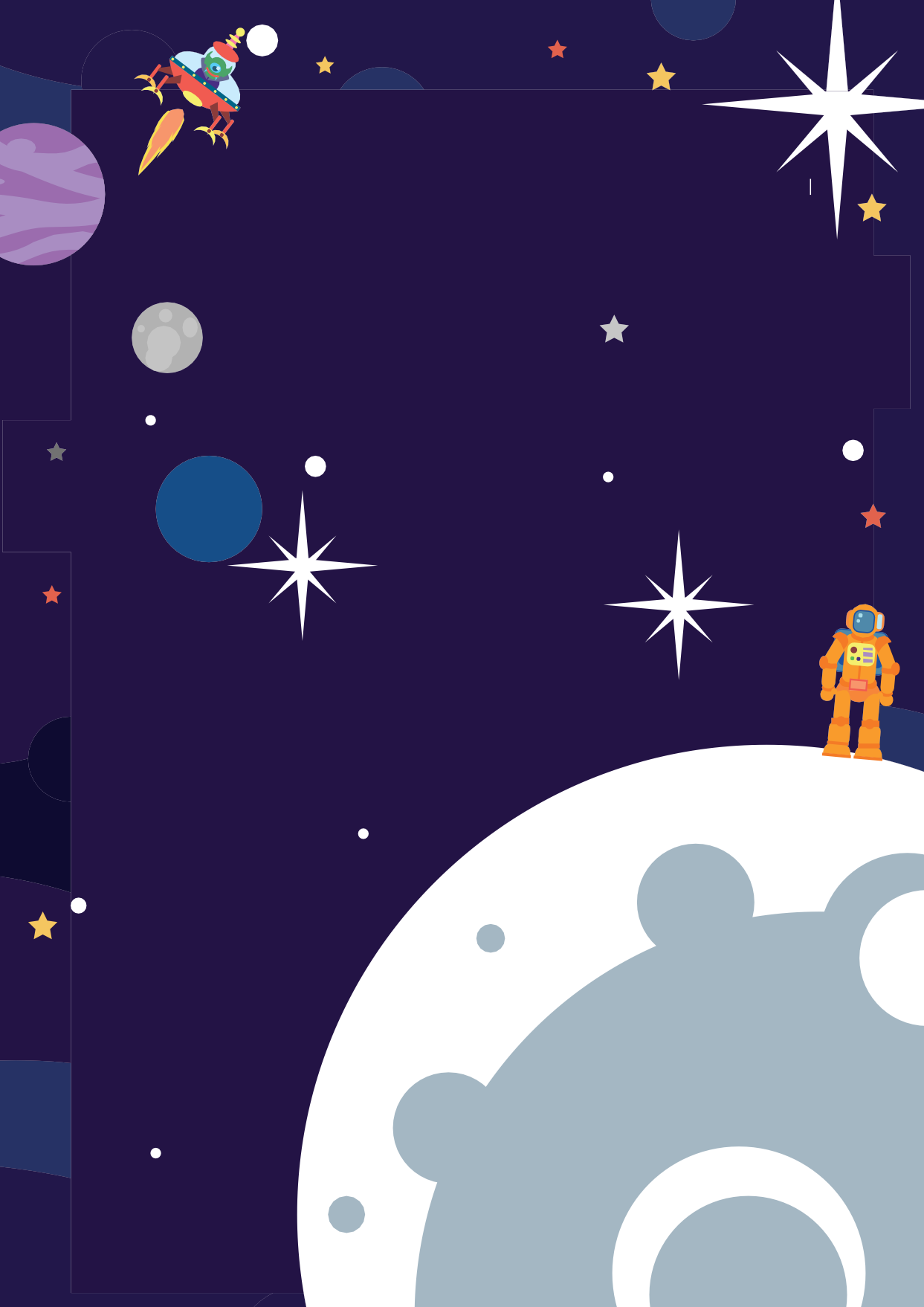 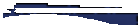 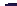 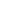 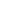 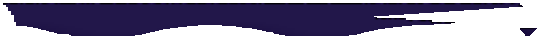 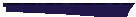 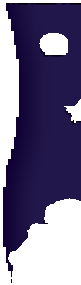 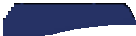 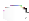 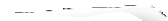 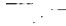 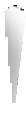 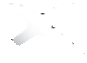 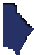 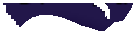 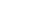 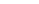 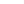 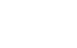 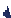 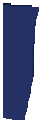 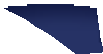 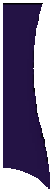 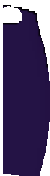 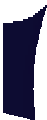 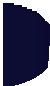 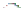 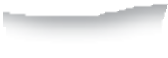 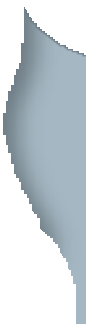 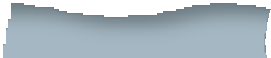 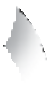 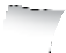 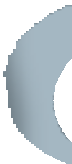 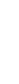 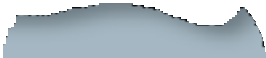 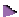 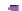 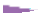 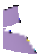 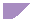 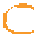 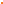 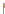 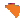 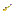 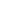 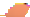 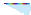 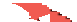 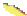 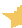 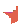 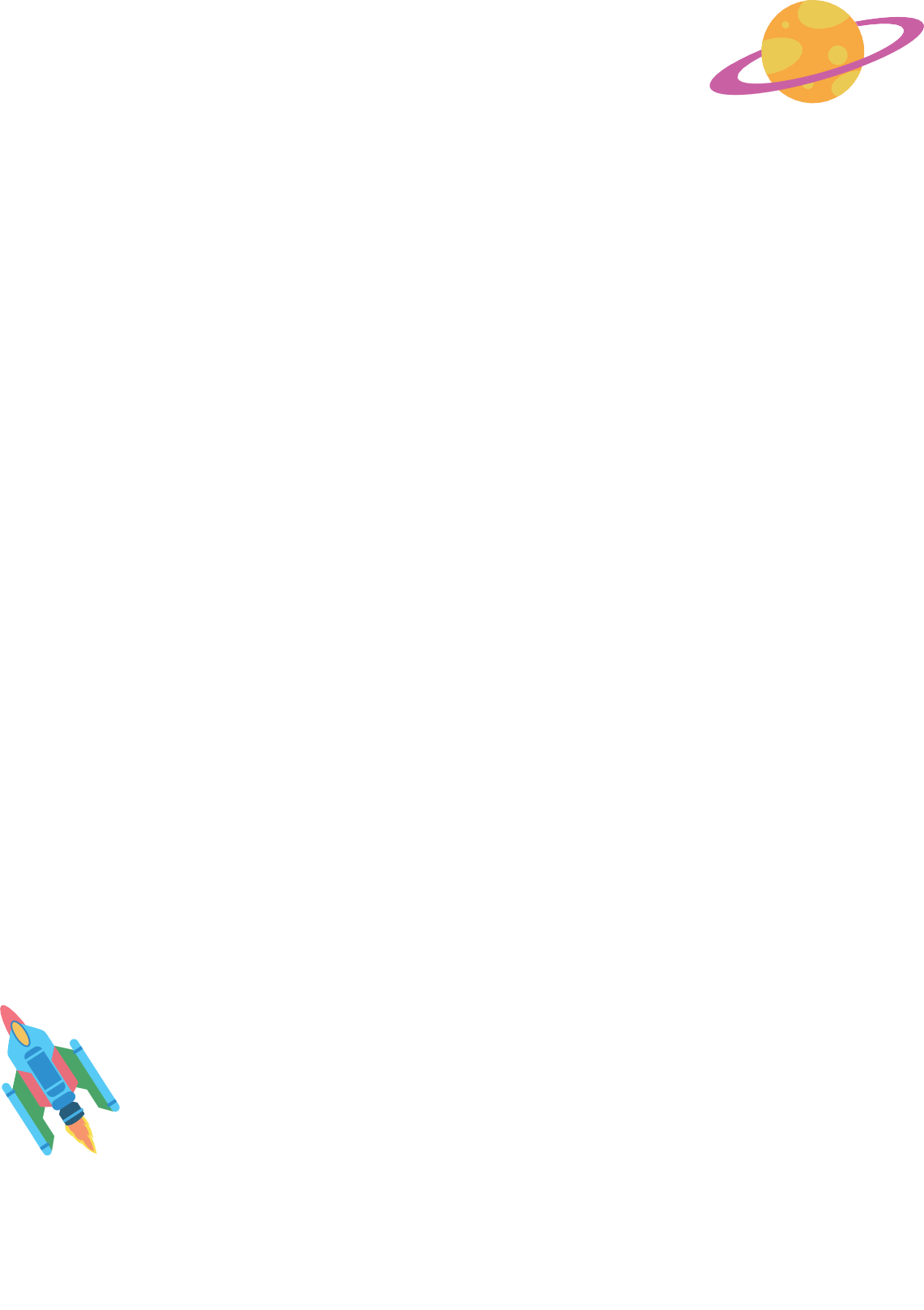 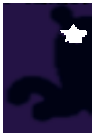 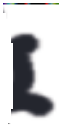 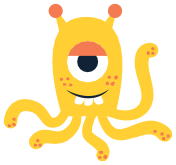 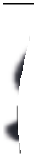 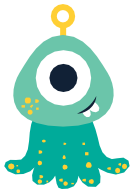 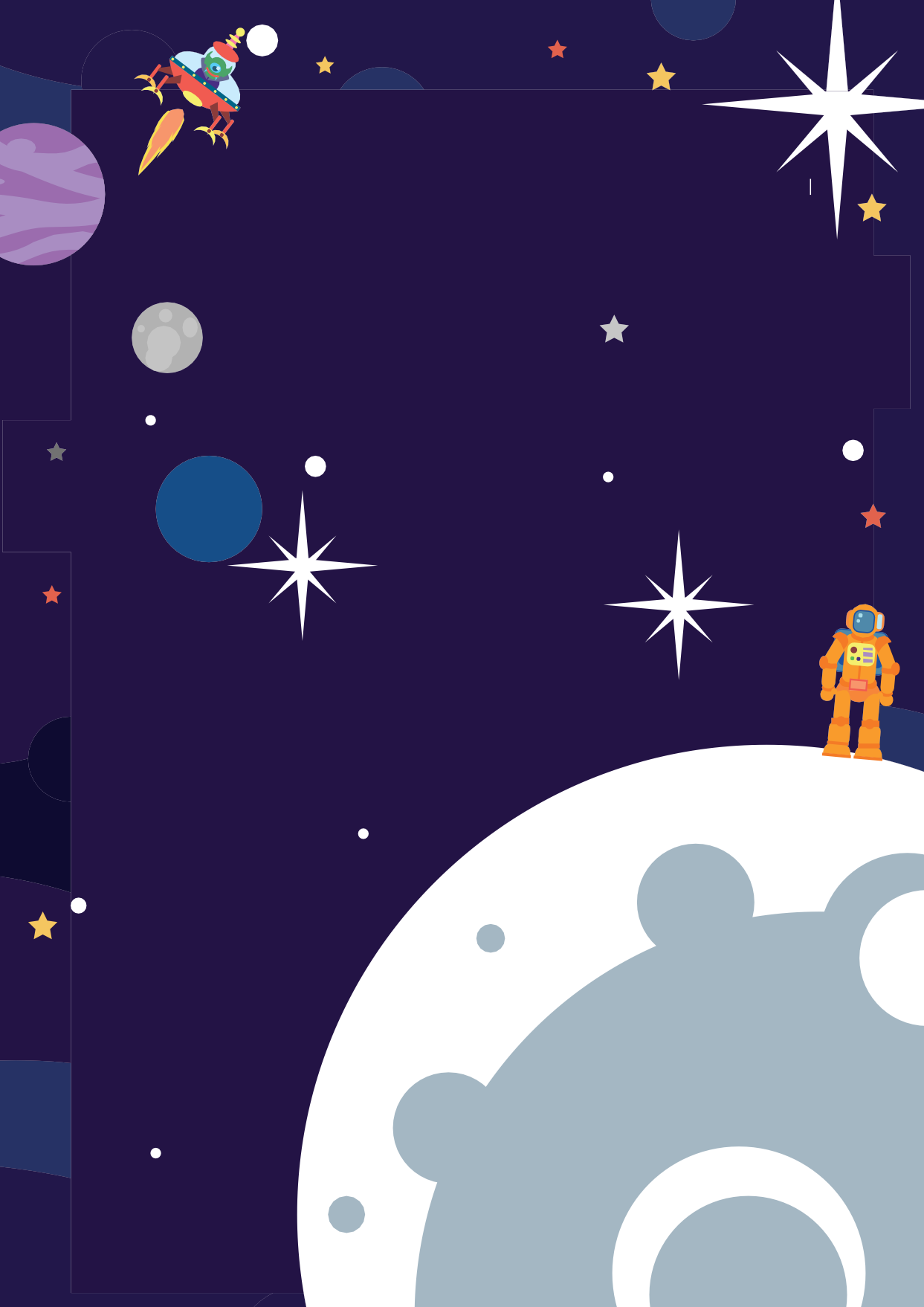 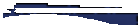 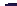 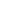 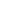 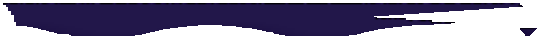 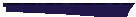 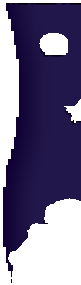 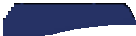 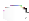 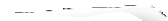 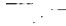 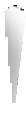 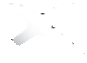 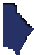 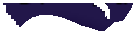 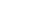 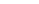 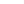 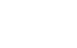 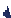 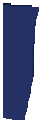 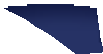 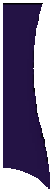 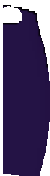 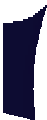 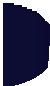 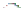 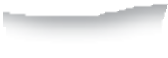 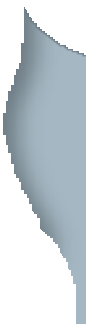 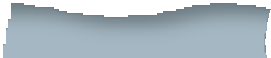 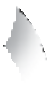 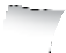 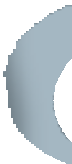 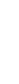 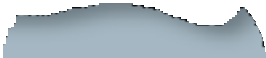 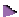 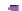 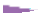 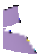 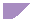 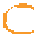 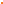 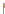 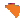 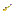 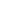 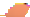 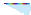 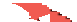 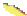 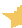 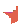 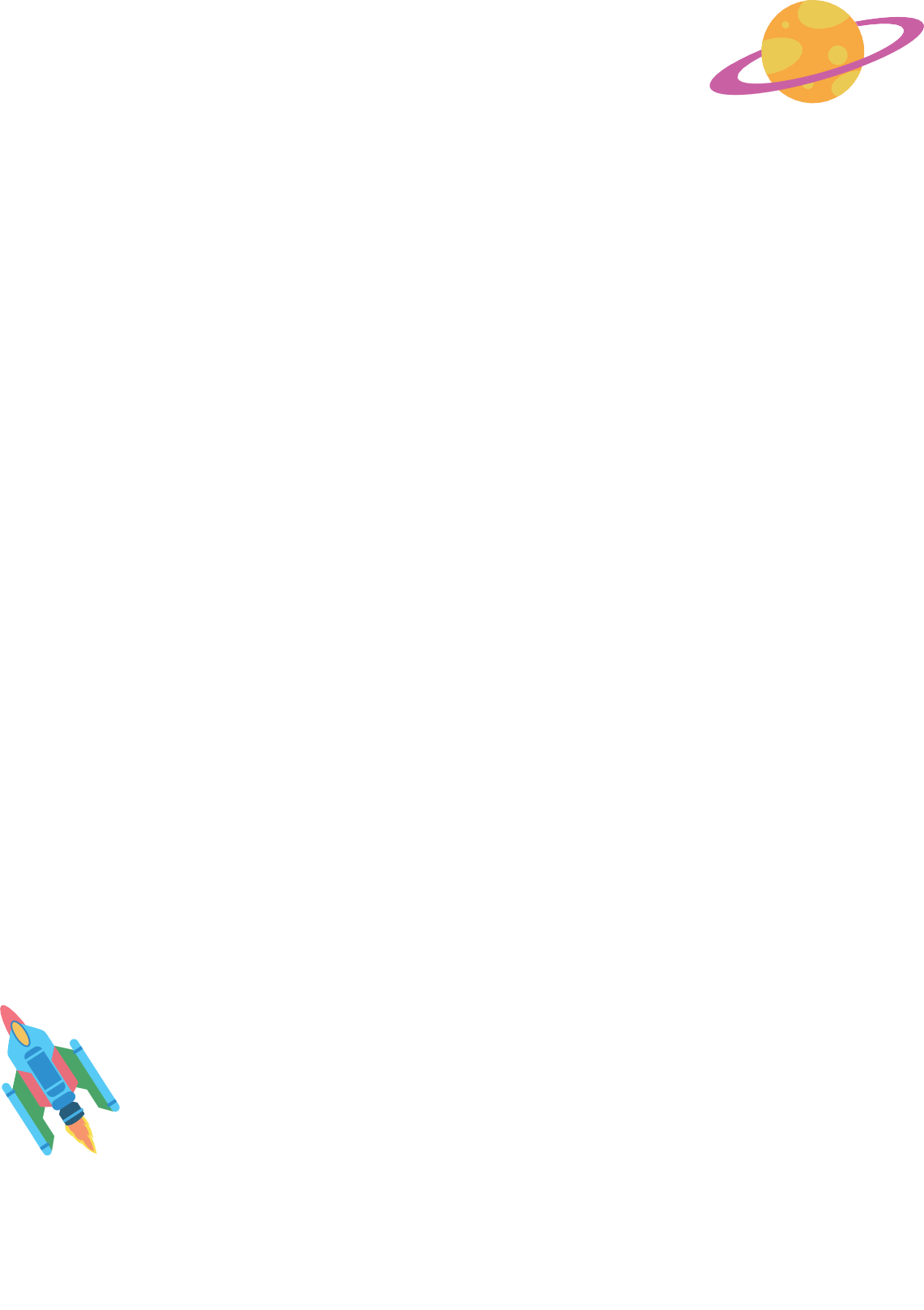 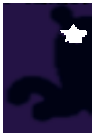 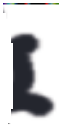 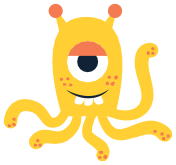 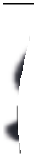 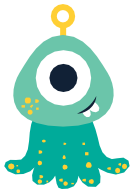 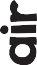 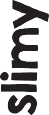 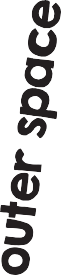 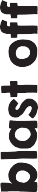 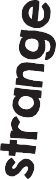 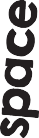 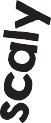 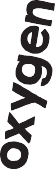 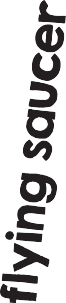 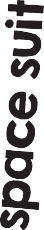 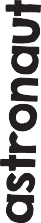 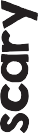 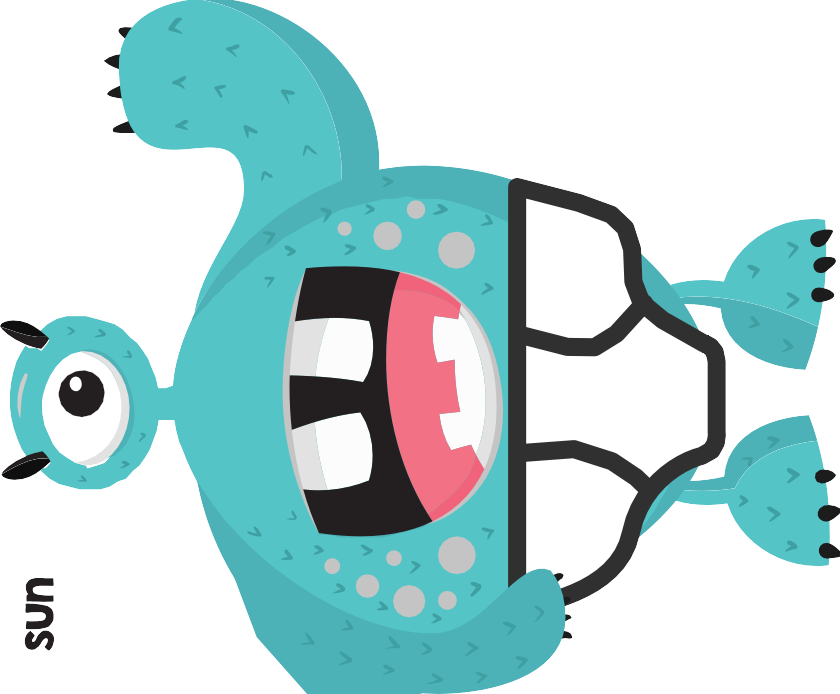 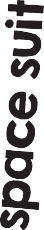 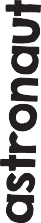 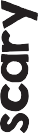 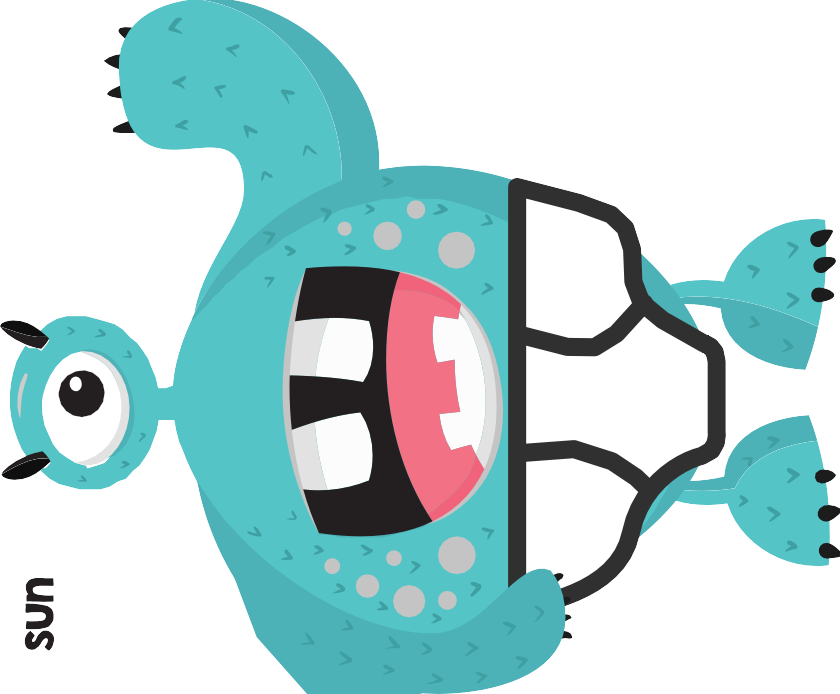 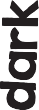 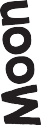 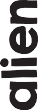 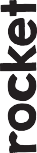 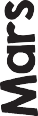 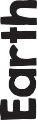 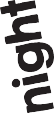 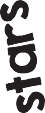 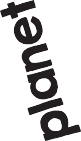 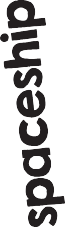 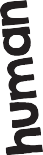 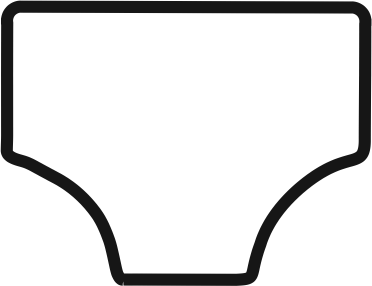 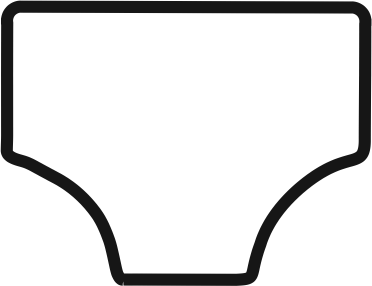 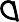 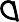 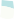 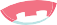 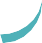 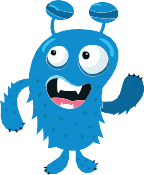 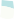 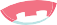 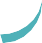 Make as many words as you can from the letters inunderpants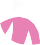 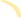 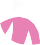 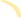 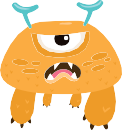 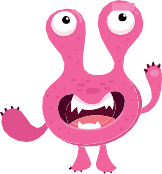 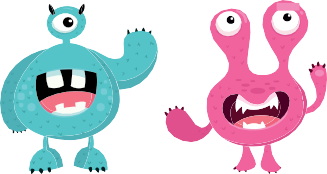 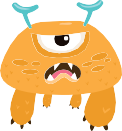 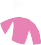 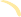 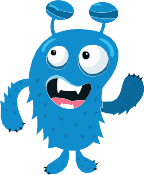 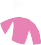 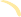 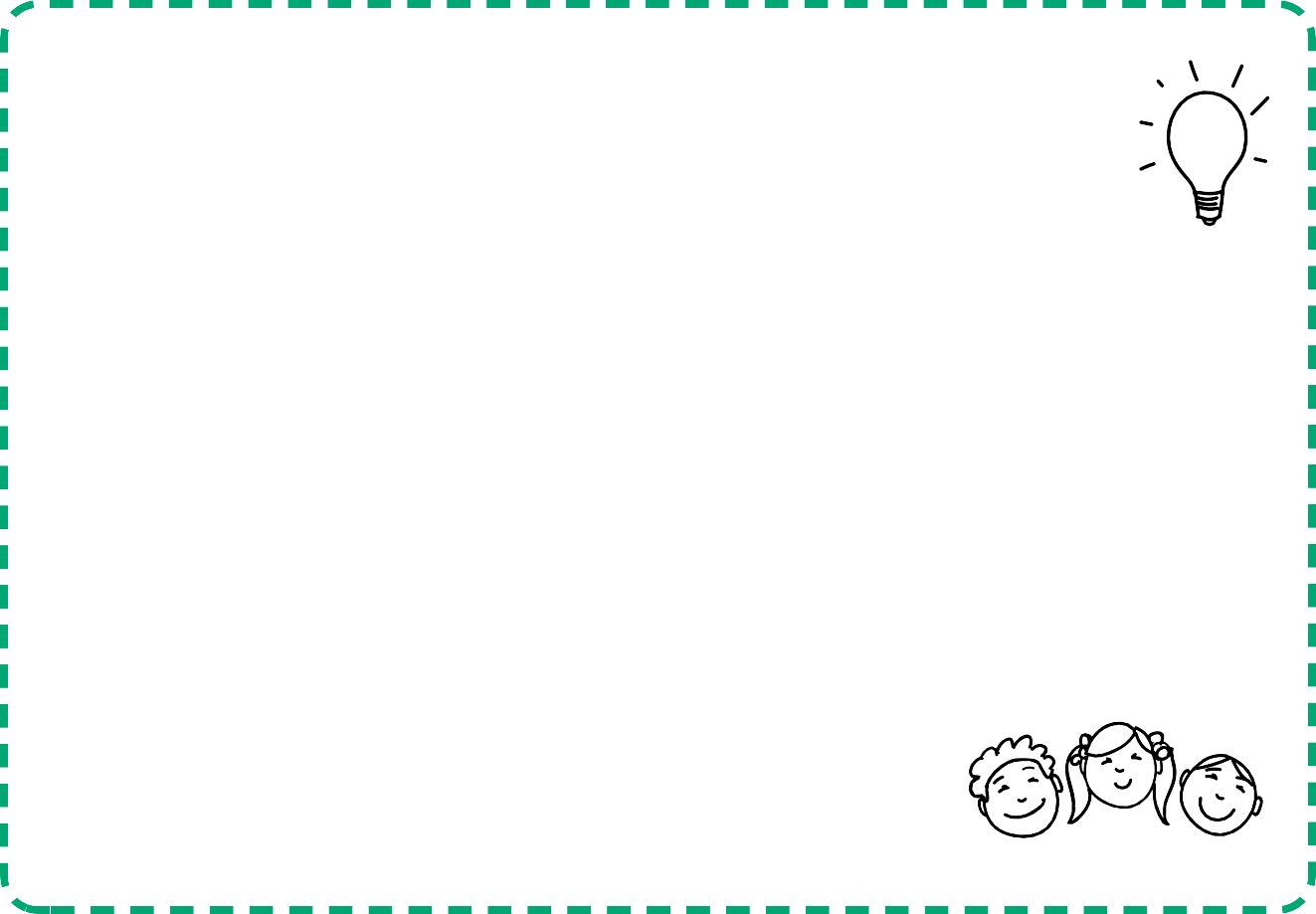 Have you heard about fingerspelling?Fingerspelling is a way of spelling words using hand movements and is a part of learning sign language; each letter of the alphabet has a different sign.Why should we learn it?Firstly, it can be picked up very quickly and is great fun. It’s a bit like learning a secret code. Secondly, it is a new and different way to learn the alphabet and perhaps practise spelling.Last, but not least, more people will be able to communicate in a small way with a deaf or hearing impaired person.Try fingerspelling!Begin by learning the vowels - a, e, i, o, u. They are shown by pointing to each finger in turn, starting with the thumb.Next try finding the signs for your name. Can you sign a whole sentence?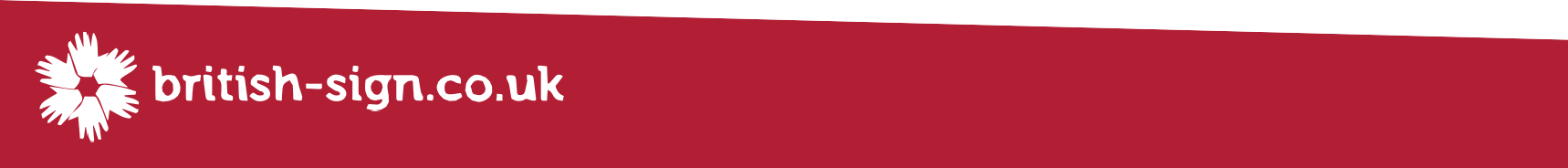 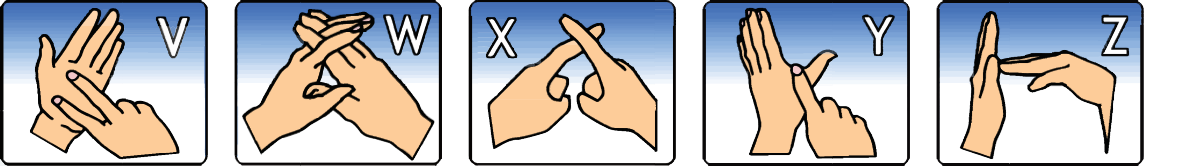 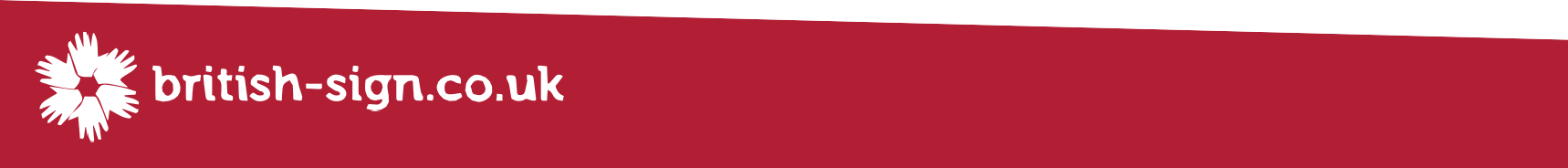 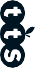 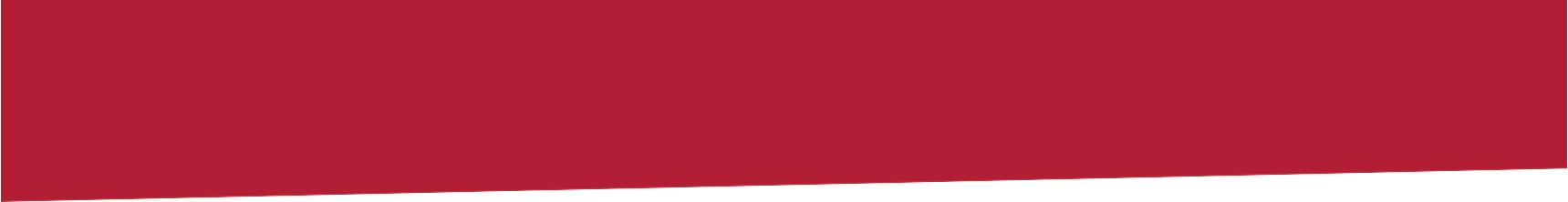 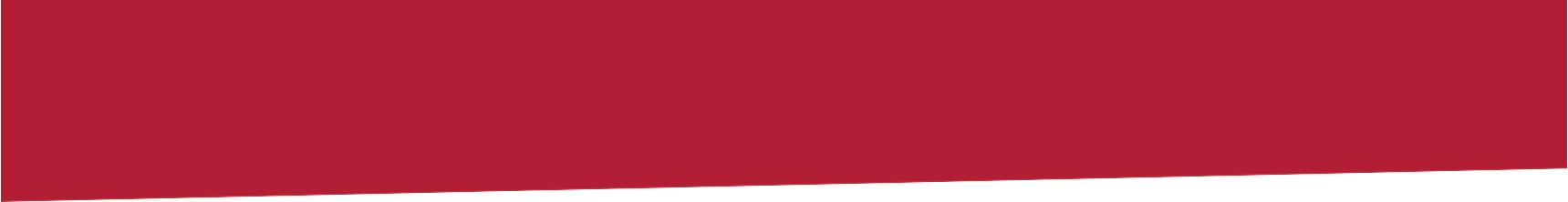 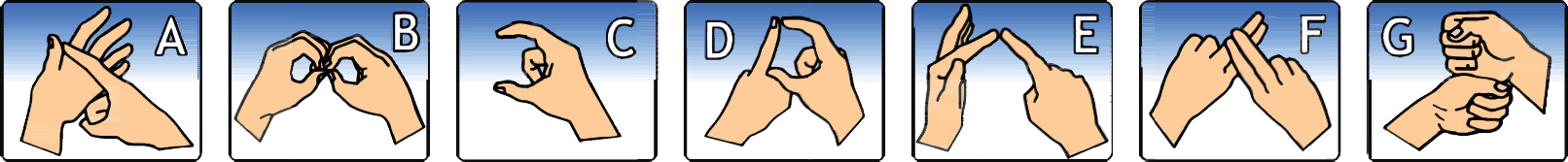 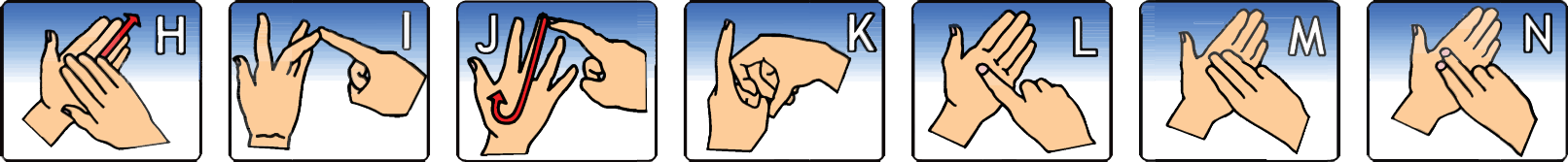 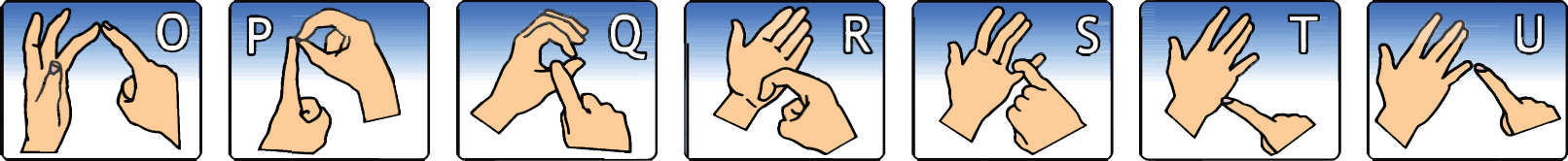 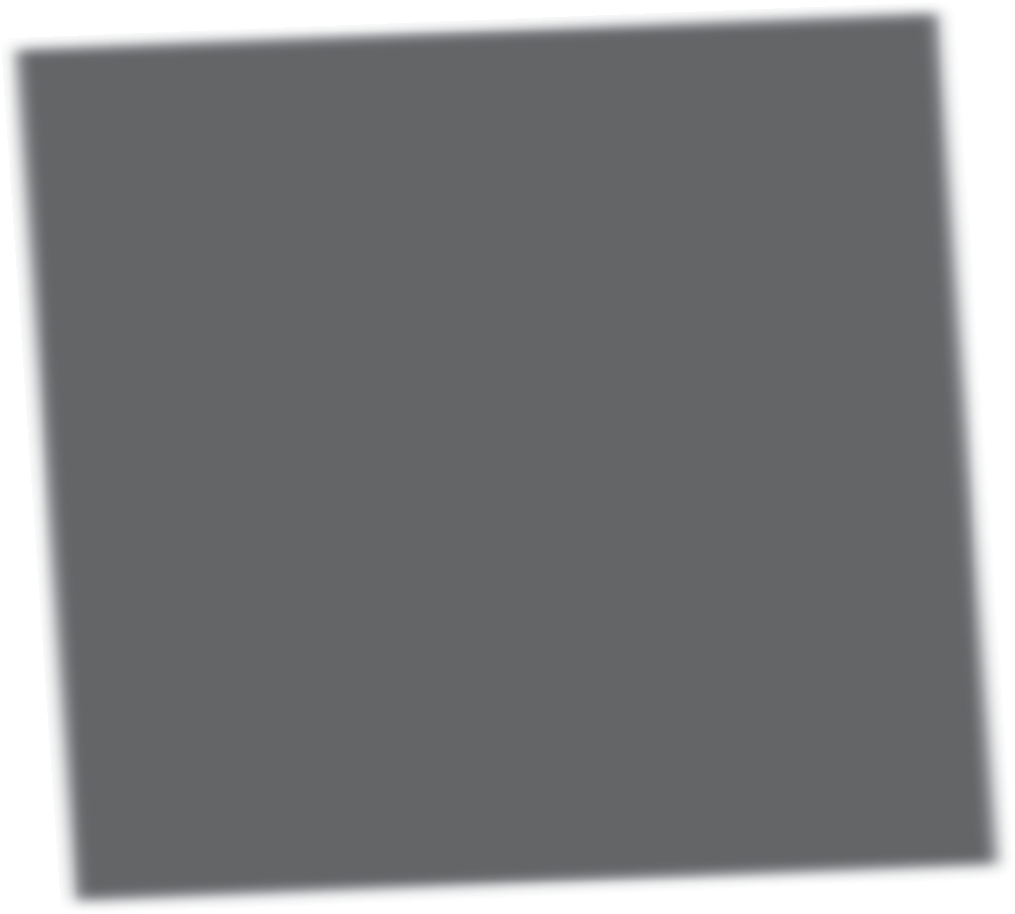 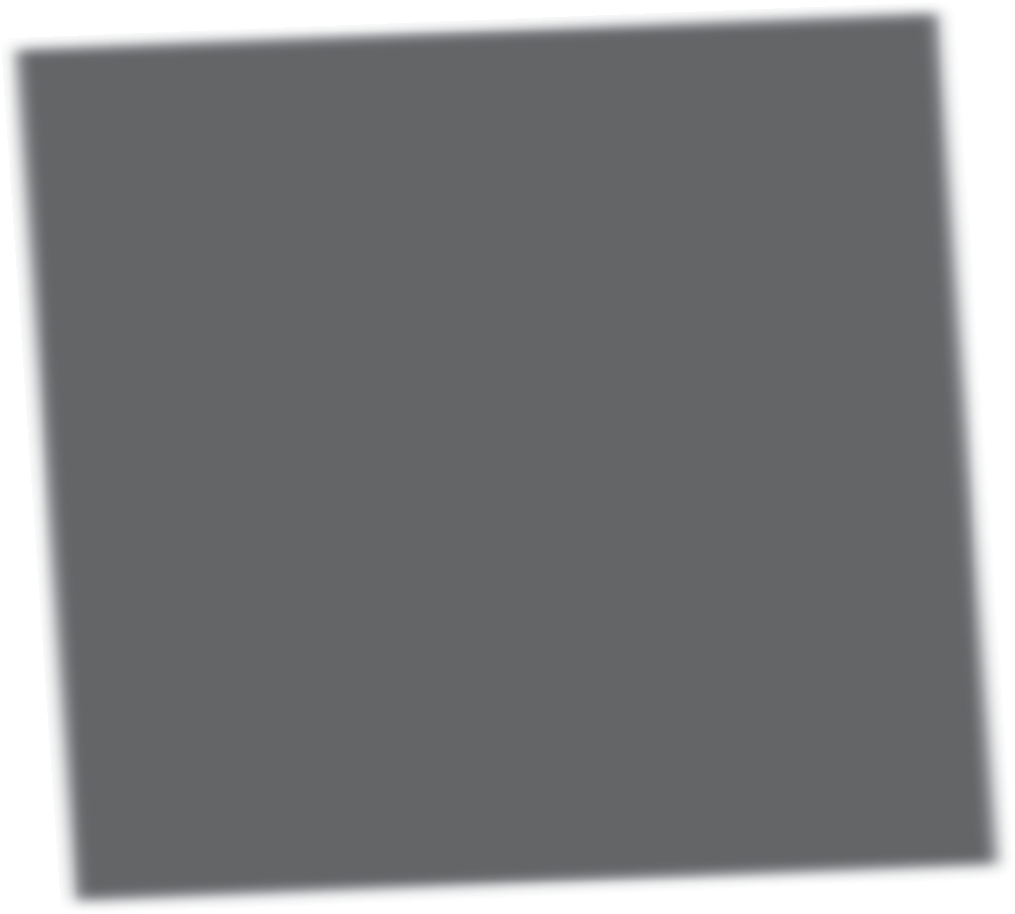 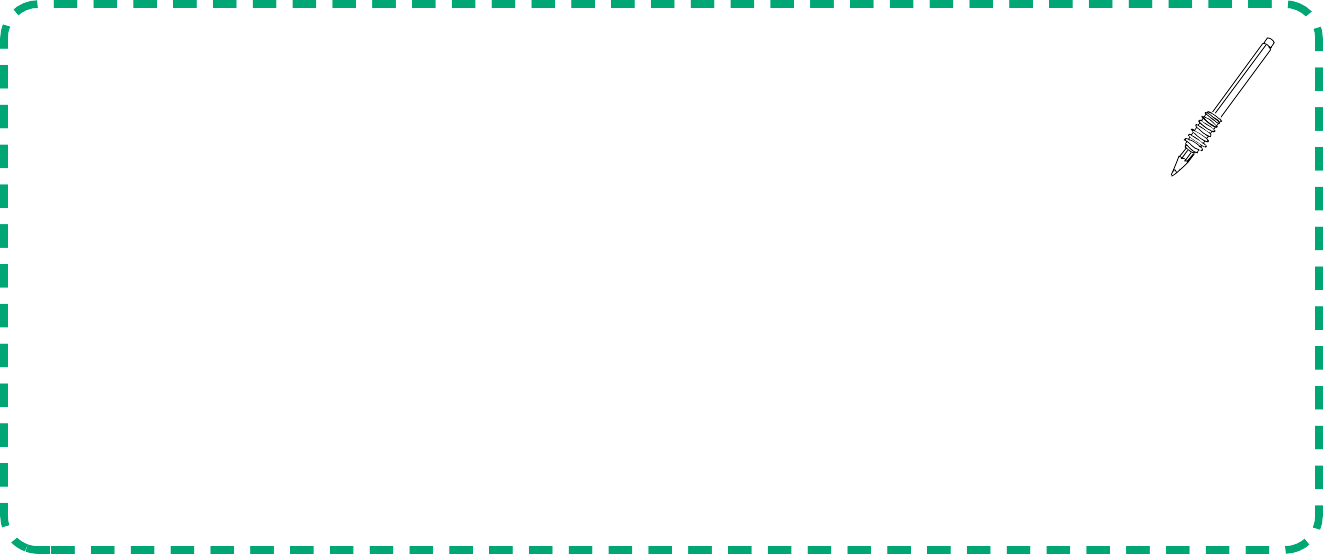 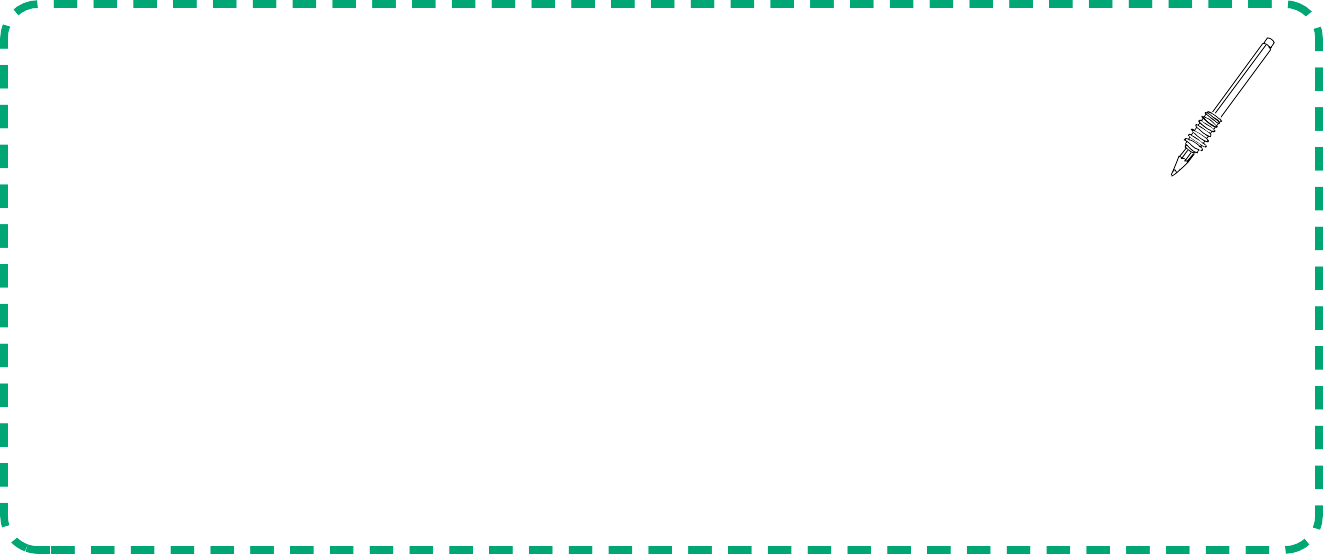 Try some number activities like these every day to help develop your number skills!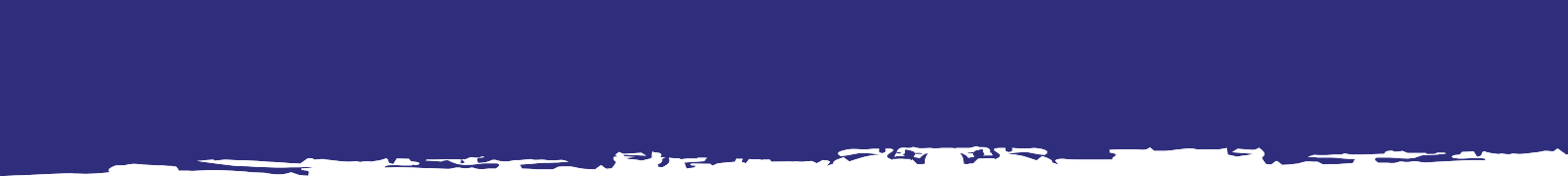 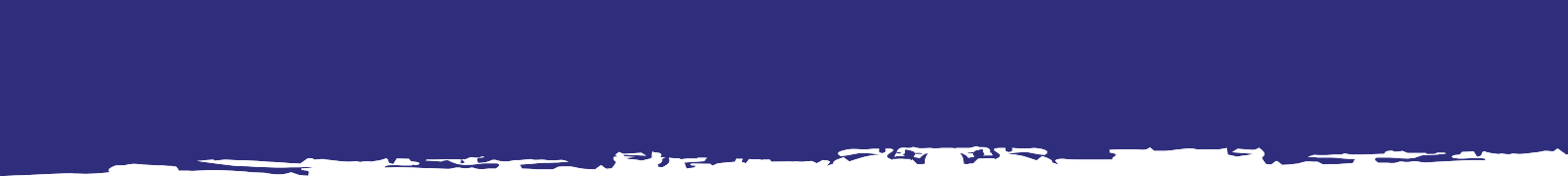 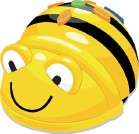 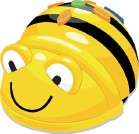 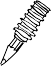 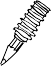 Number Bonds are pairs of numbers that make up a given number.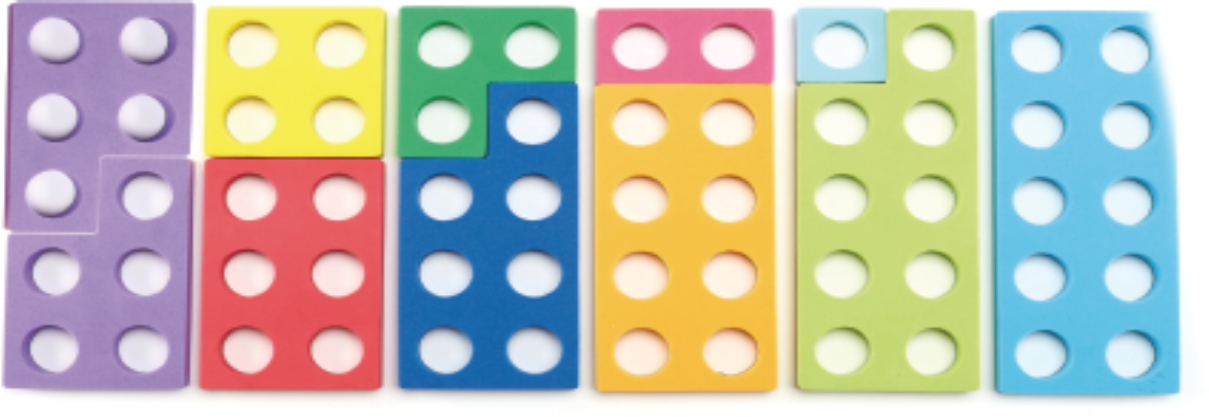 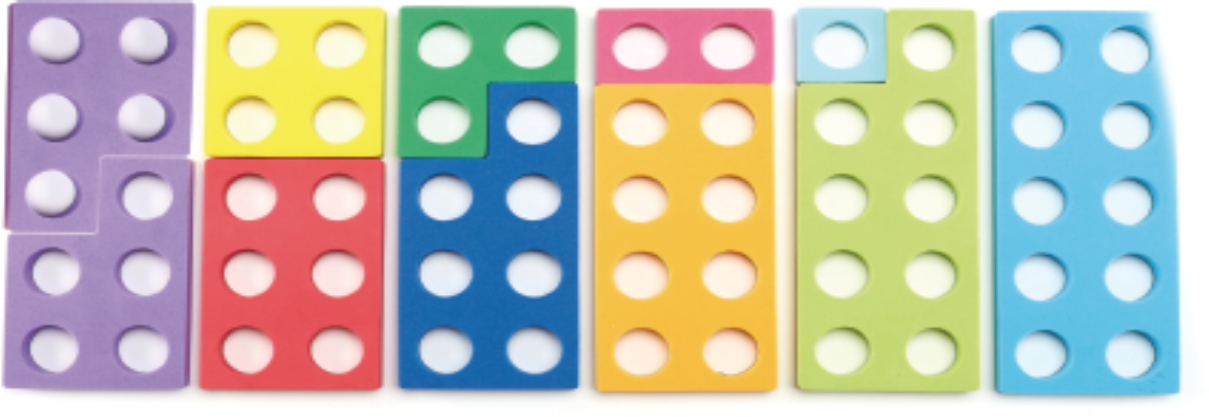 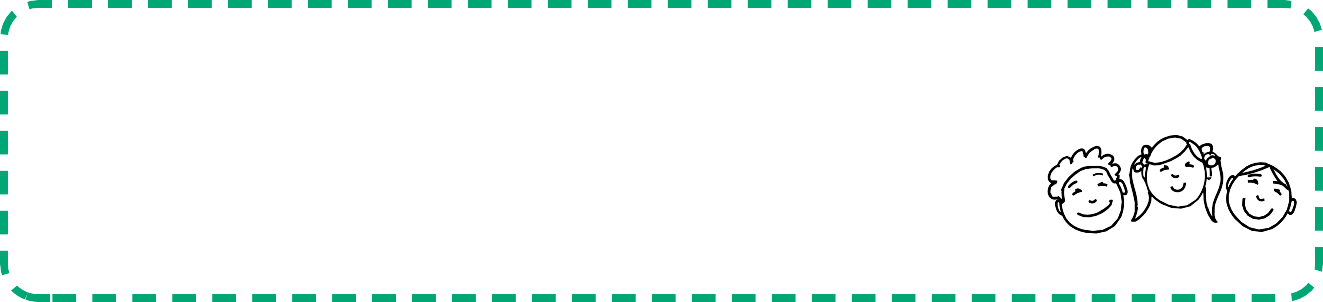 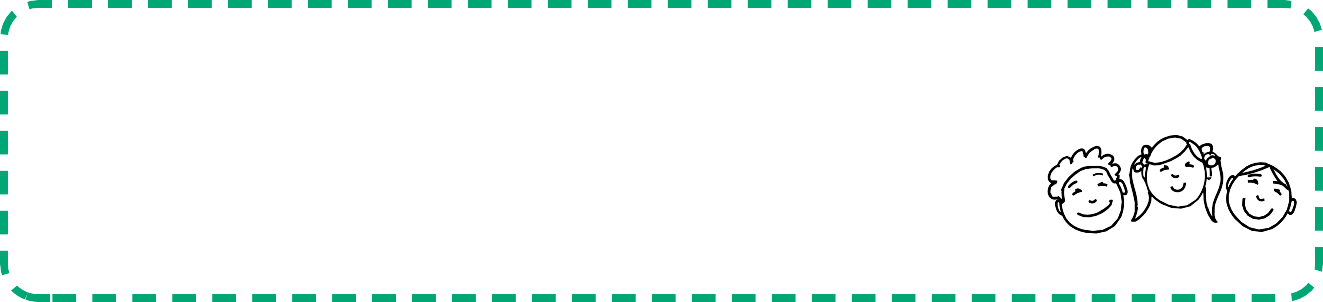 Can you fill in the circles with the correct Number Bond?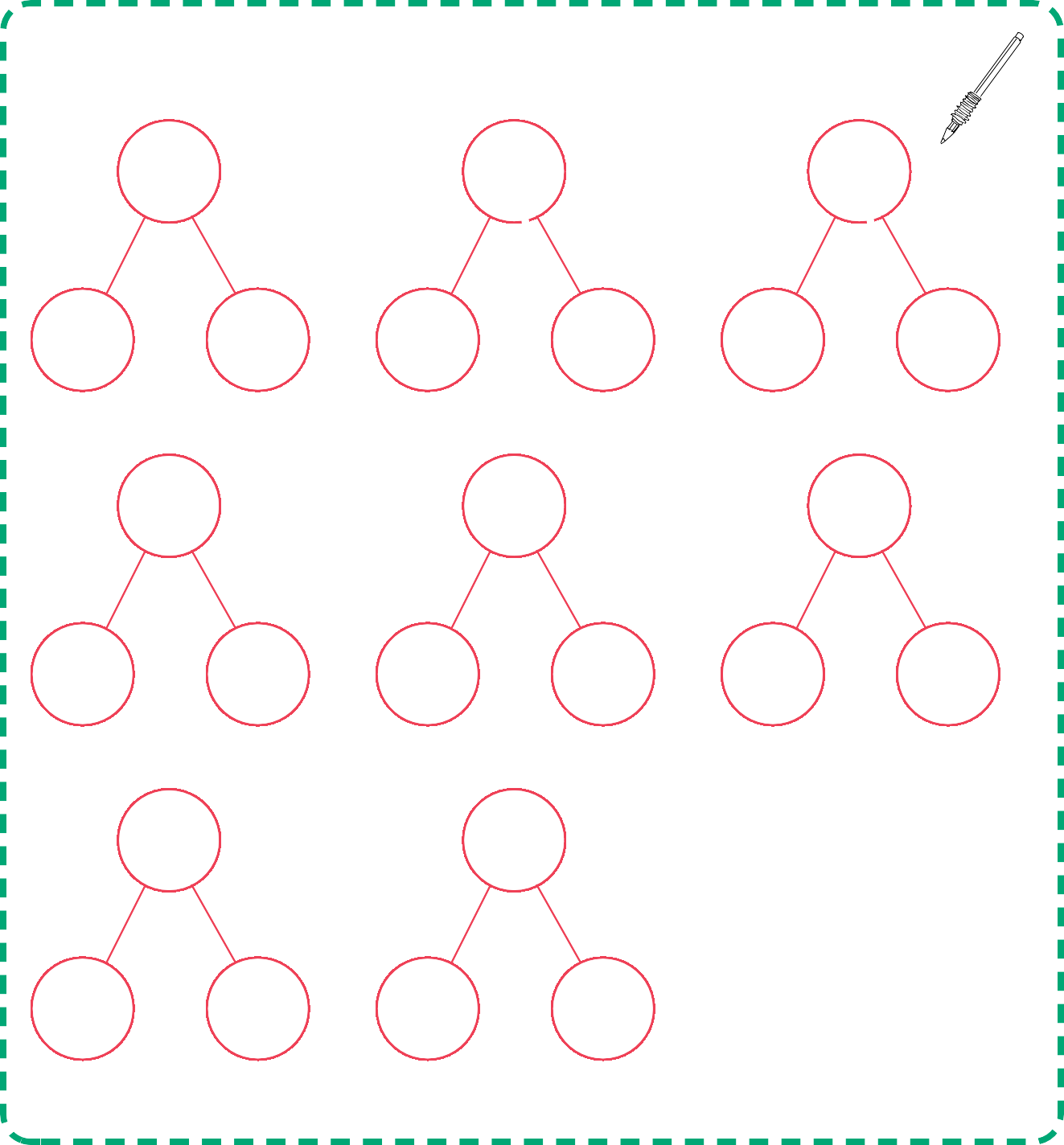 10	10	107	4	920	20	201	5	1110	202	16Can you make some of your   own to test family or friends?It can help us in lots of areas of maths if we can quickly recall our multiplication facts.Let’s get practising our 2x, 5x and 10x table!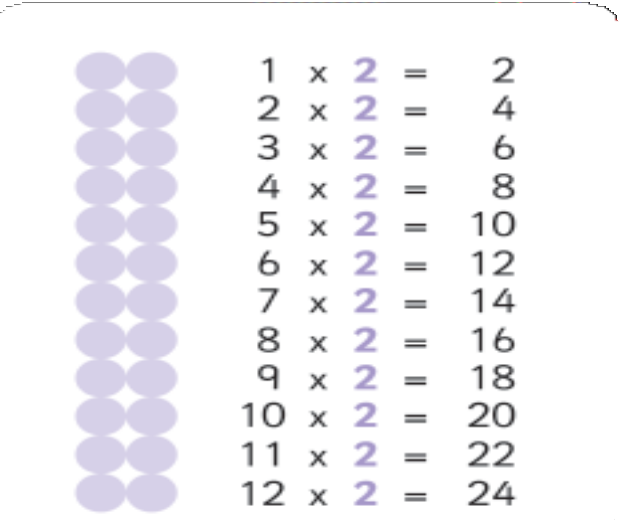 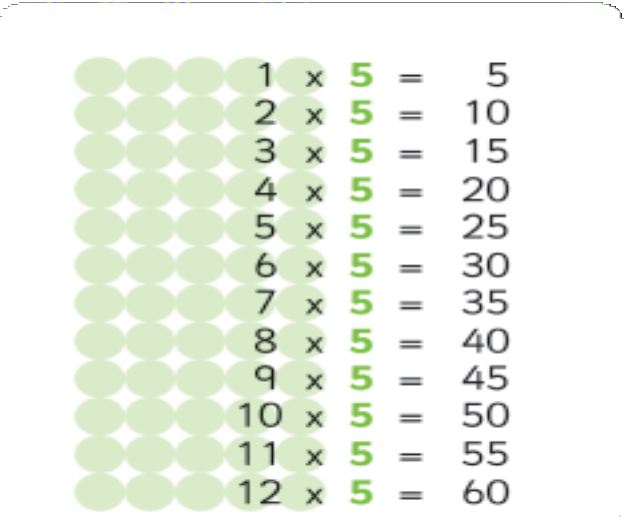 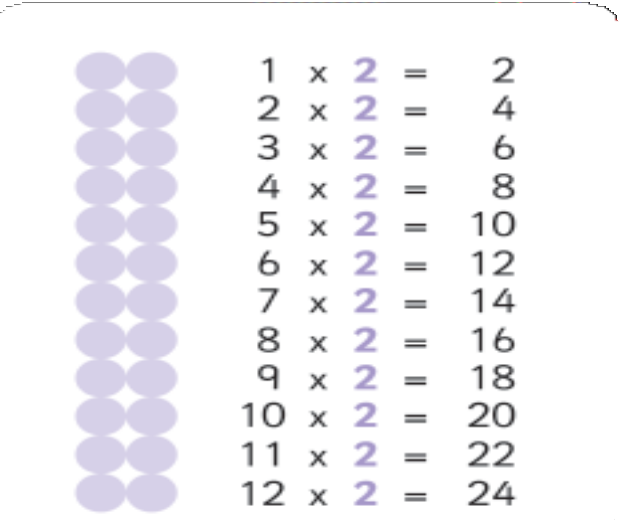 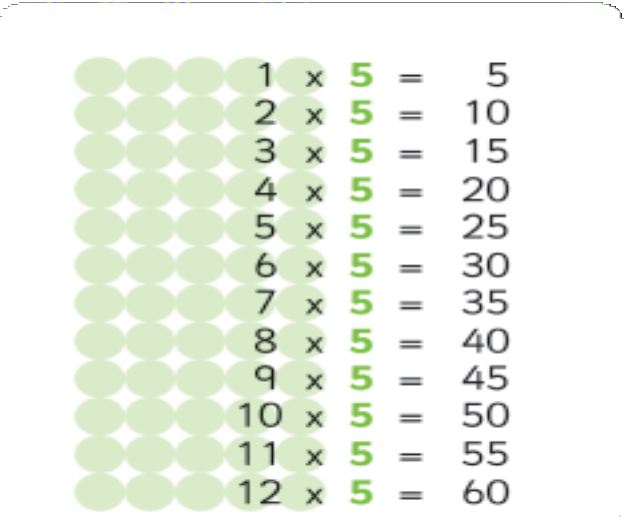 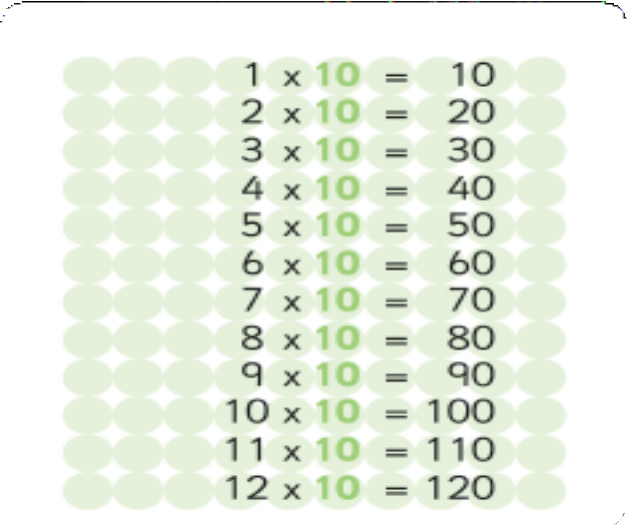 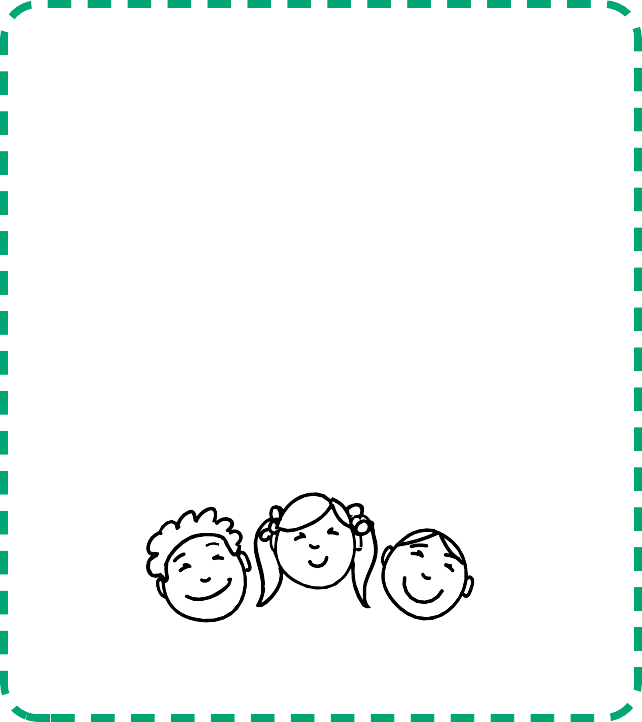 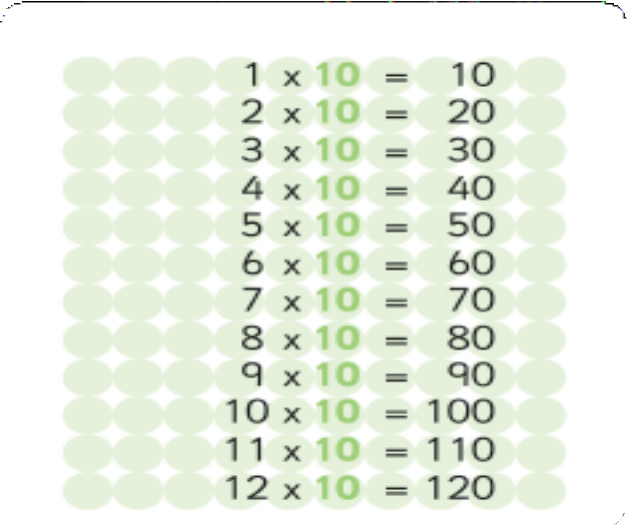 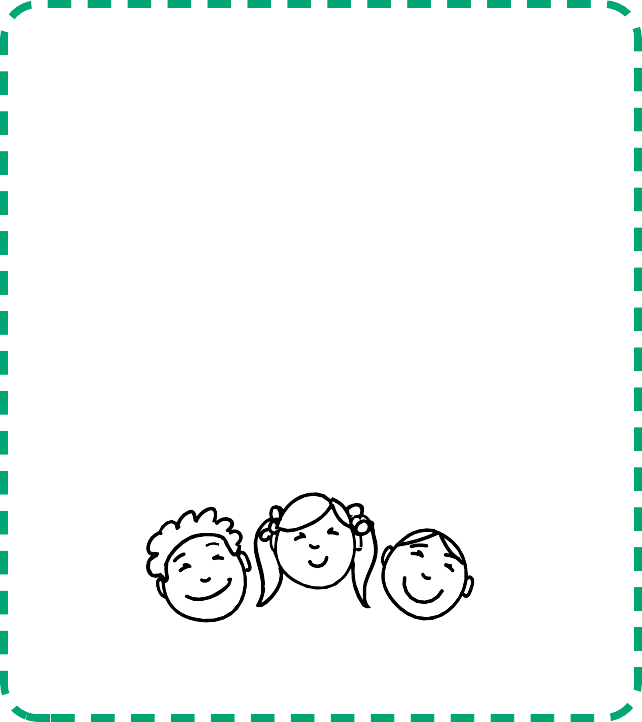 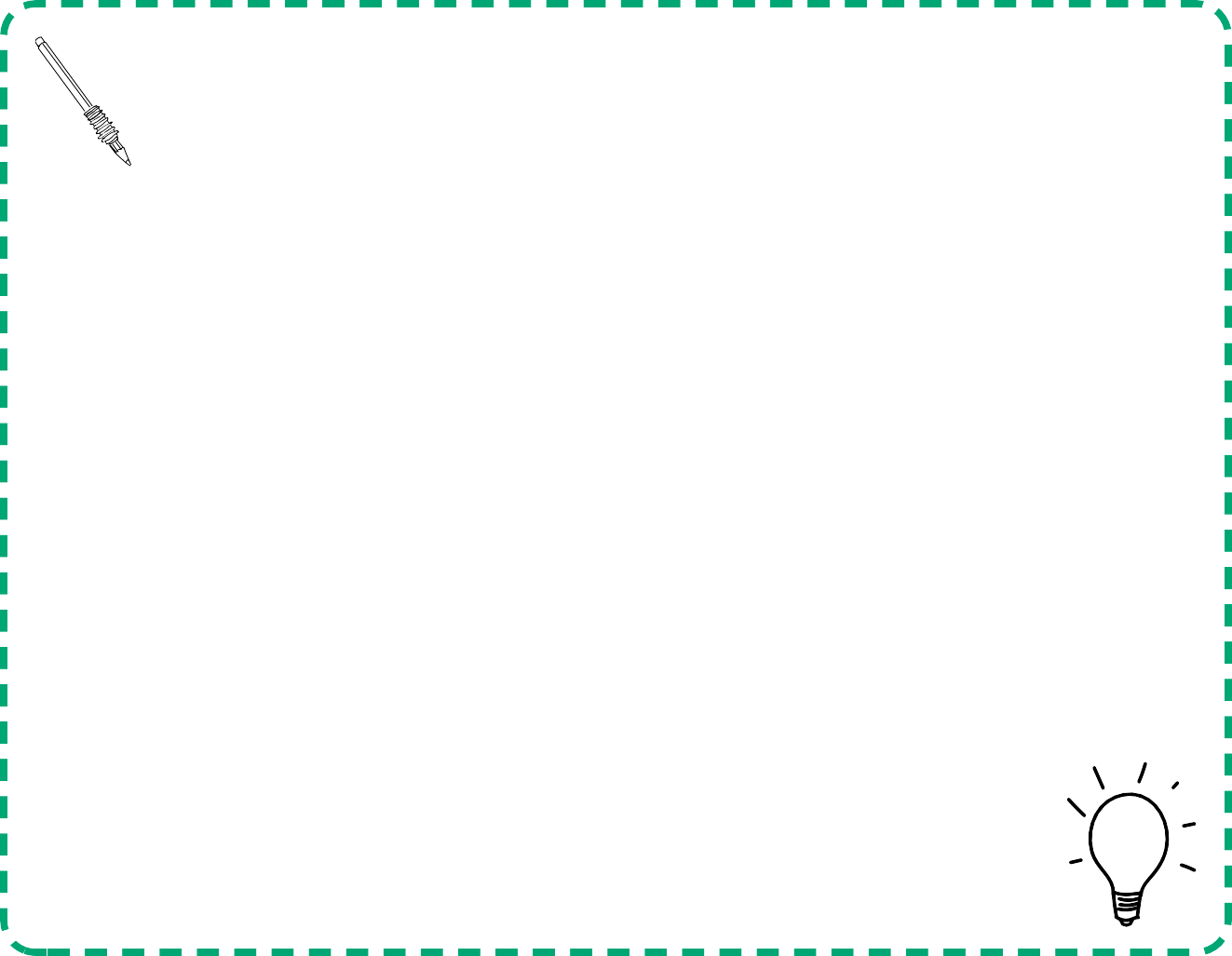 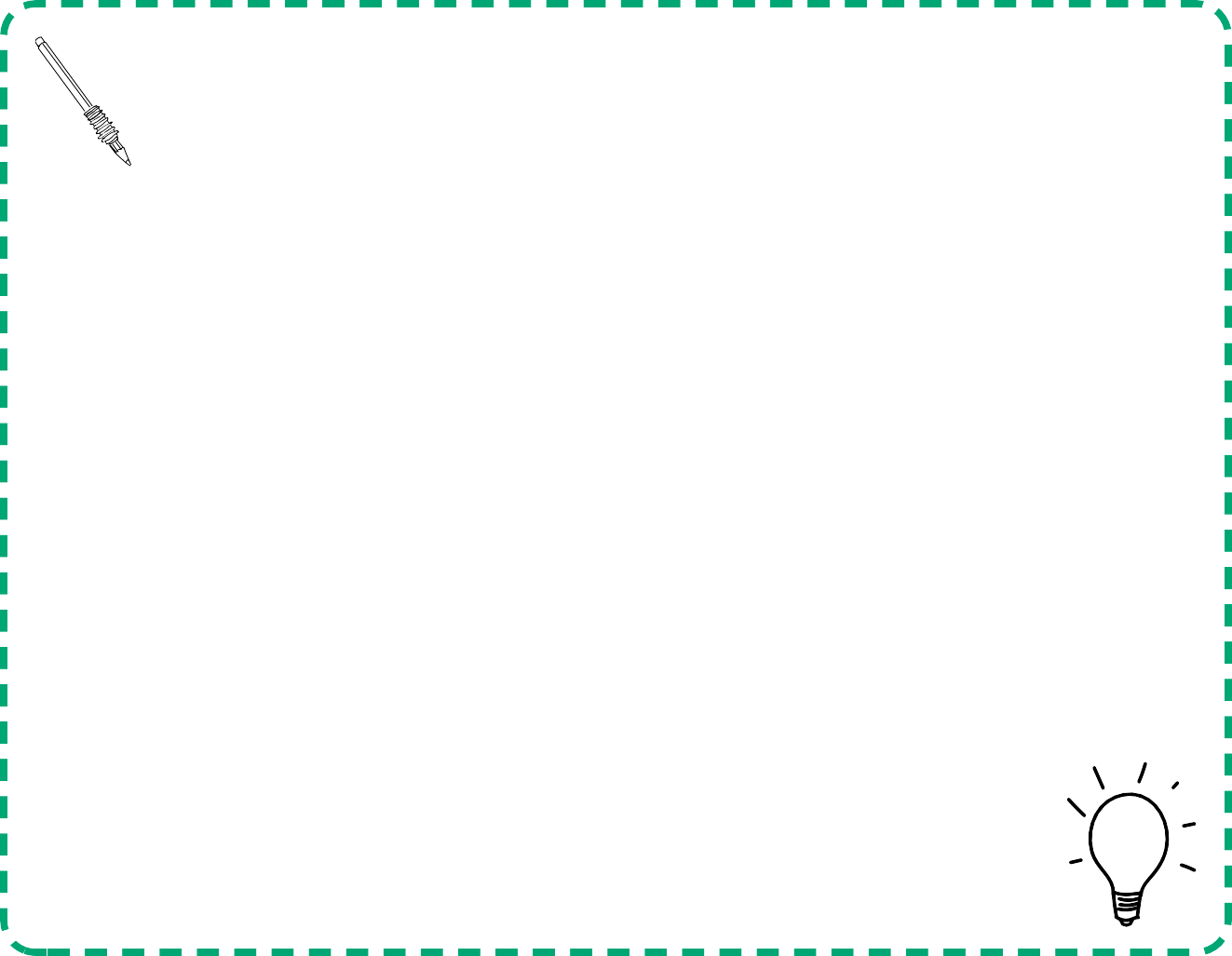 Try practising your times tables every day!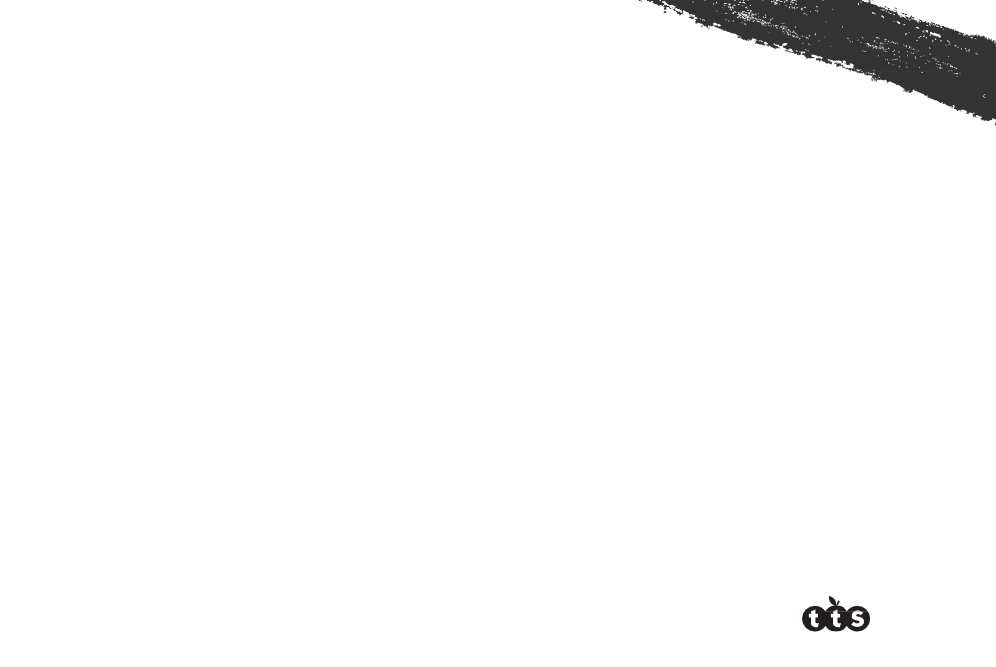 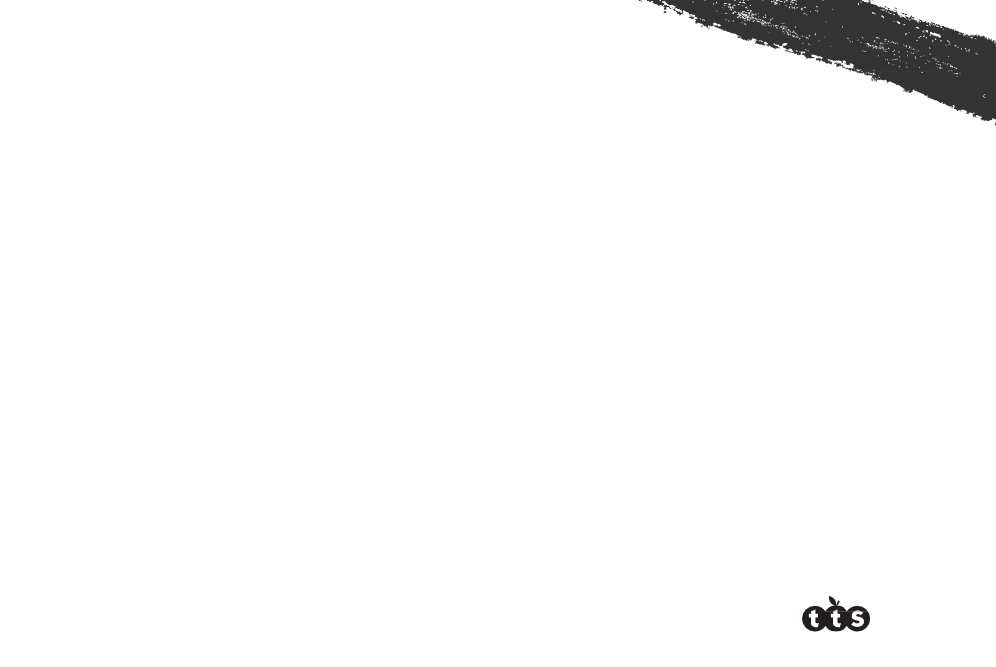 Blue-Bot has been cheeky and stolen lots of numbers and operations. Become a maths detective and see if you can solve these problems and fill in the missing gaps.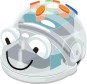 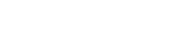 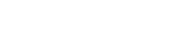 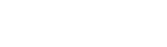 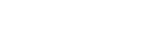 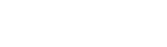 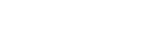 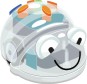 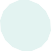 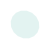 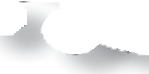 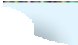 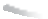 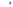 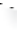 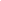 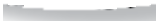 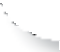 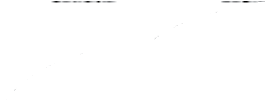 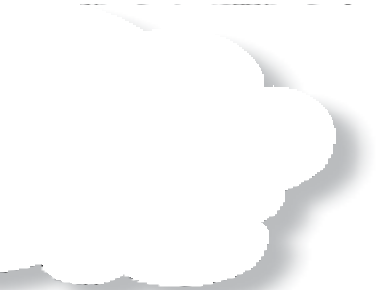 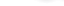 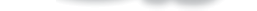 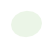 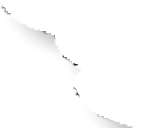 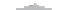 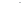 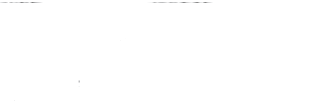 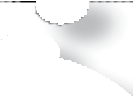 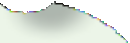 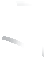 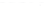 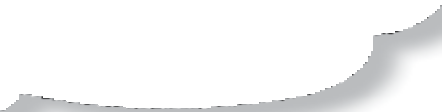 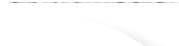 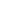 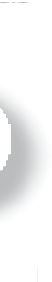 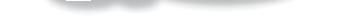 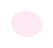 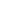 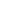 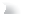 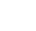 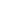 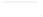 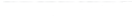 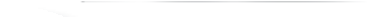 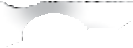 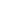 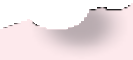 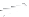 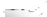 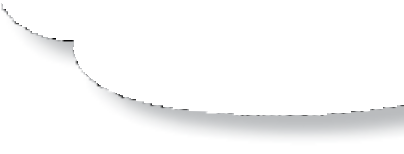 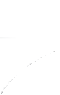 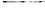 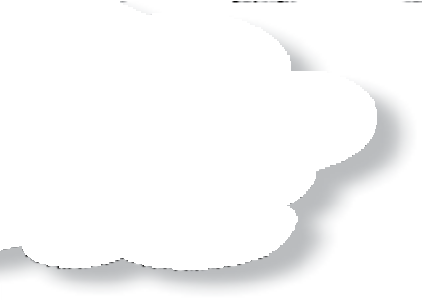 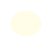 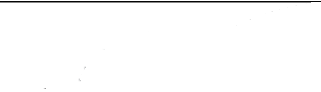 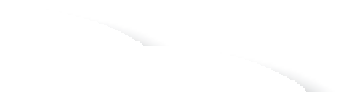 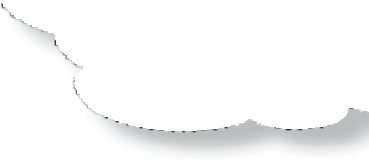 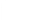 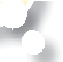 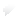 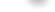 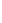 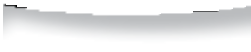 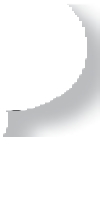 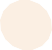 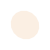 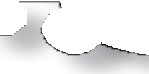 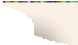 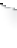 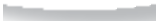 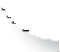 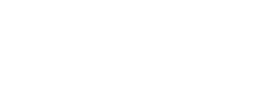 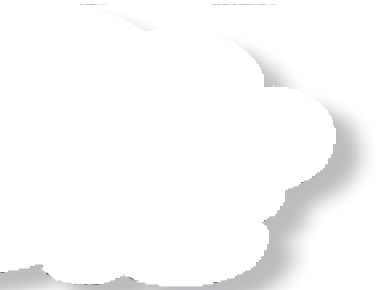 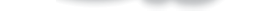 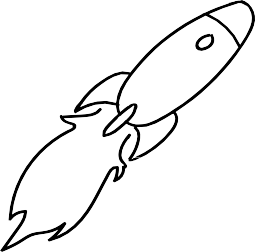 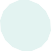 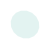 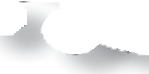 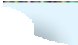 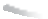 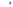 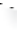 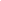 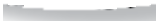 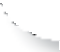 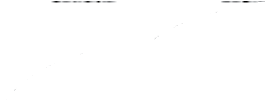 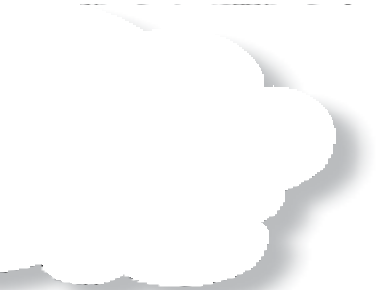 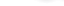 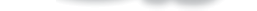 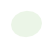 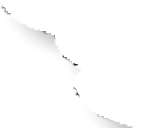 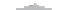 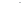 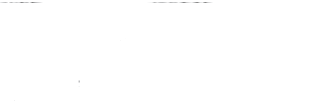 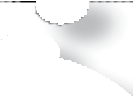 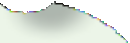 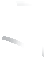 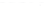 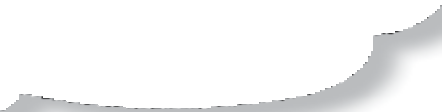 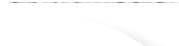 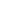 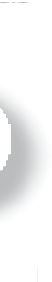 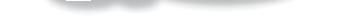 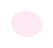 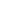 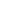 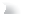 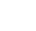 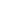 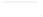 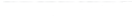 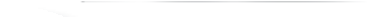 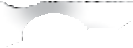 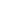 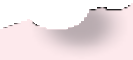 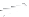 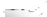 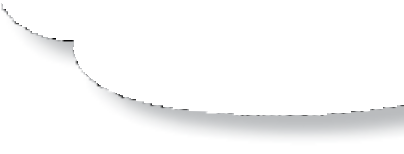 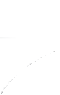 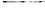 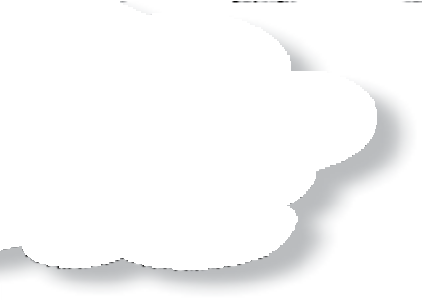 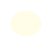 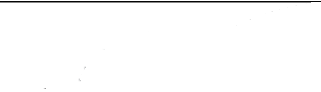 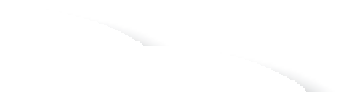 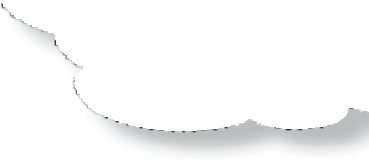 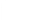 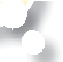 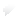 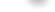 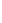 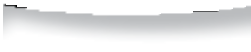 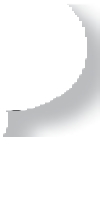 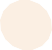 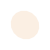 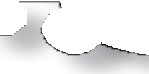 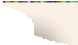 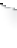 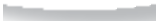 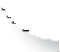 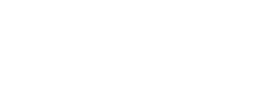 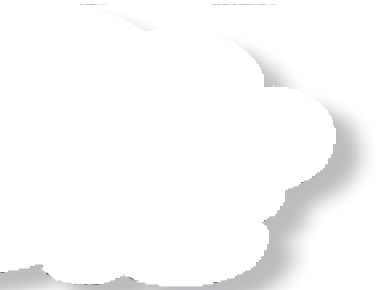 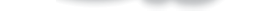 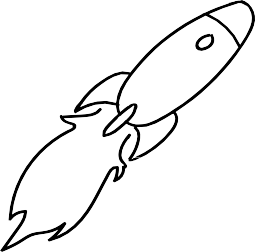 Sam has 4 marshmallows on his ice-cream.Jake has double the amount on this.How many marshmallows does Jake have on his ice-cream?On Brad’s ice-cream there are 14 marshmallows. He has double the amount that Jill has. How many marshmallows does Jill have on her ice-cream?Sam has6 marshmallows on his ice-cream. Jake has double the amount on his.How many marshmallows does Jake have on his ice-cream? Jake’s dad gives him 8 more marshmallows. How many does Jake have now?Sam has 4 marshmallows on his ice-cream.Jake has double the amount on his.Jake’s dad gives him 8 more marshmallows.How many does Jake have?There are 20 marshmallowsin a shop. John buys 6 marshmallows.Olivia wants to buy double the amount that John has. Are there enough marshmallows?Explain how you know.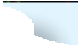 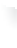 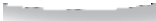 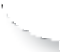 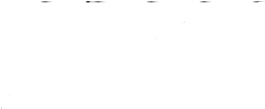 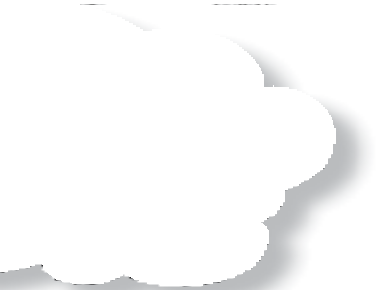 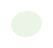 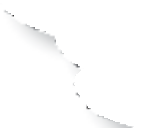 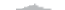 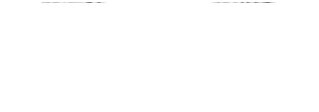 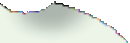 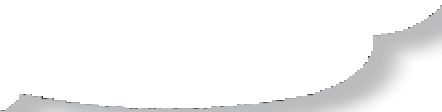 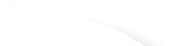 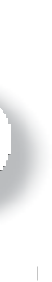 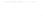 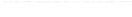 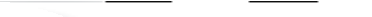 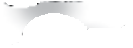 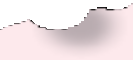 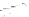 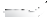 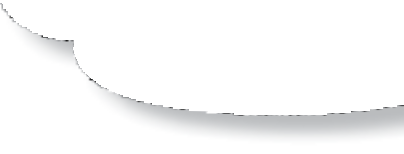 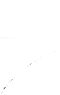 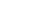 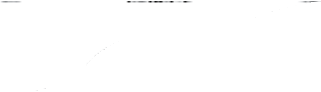 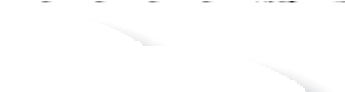 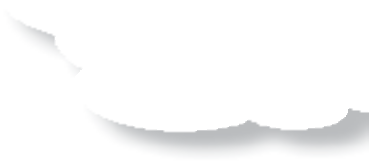 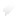 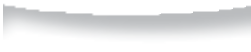 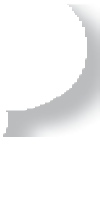 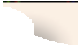 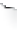 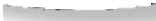 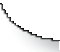 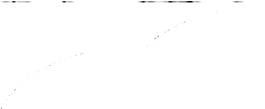 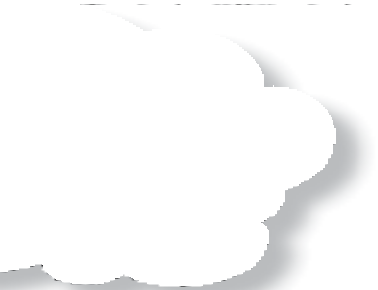 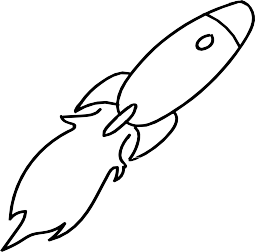 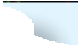 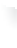 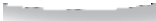 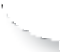 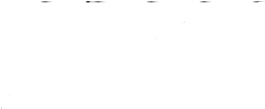 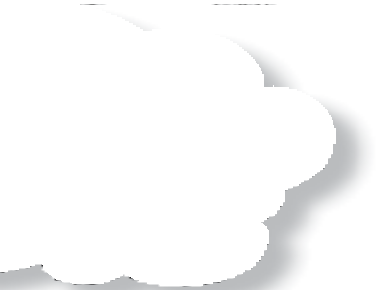 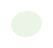 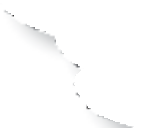 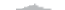 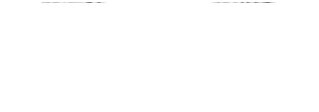 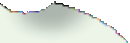 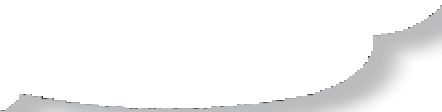 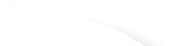 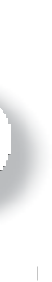 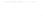 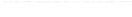 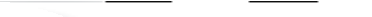 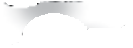 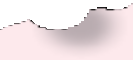 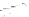 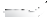 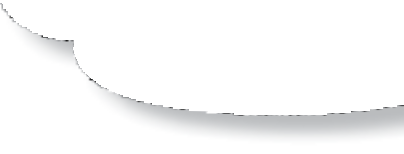 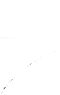 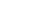 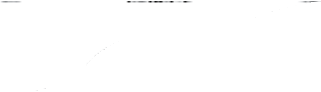 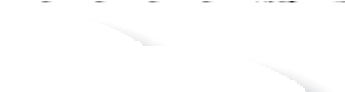 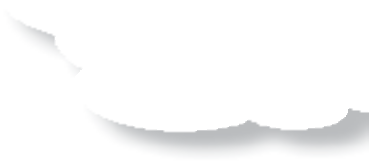 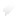 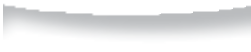 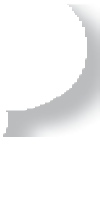 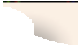 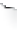 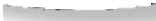 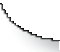 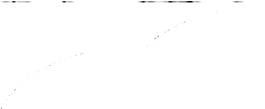 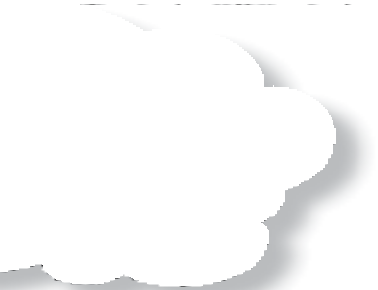 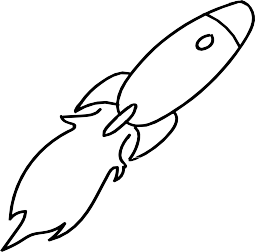 Bee-Bot has been struggling with his maths.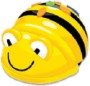 Put your maths hats on and see if you can help him to solve these questions.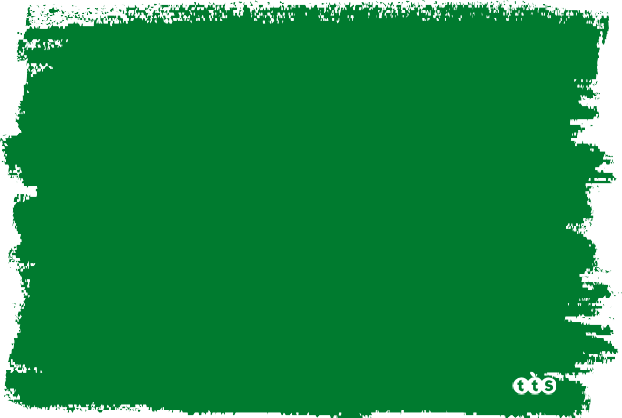 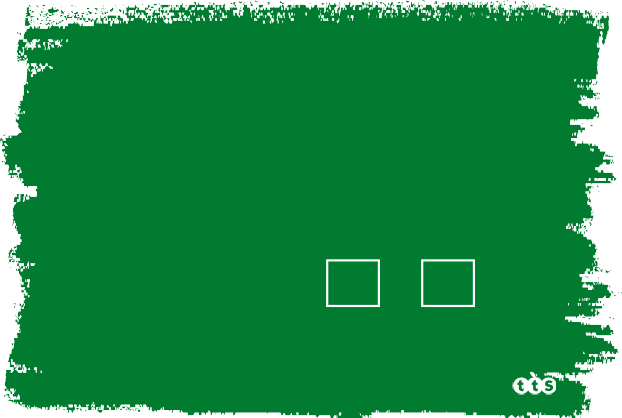 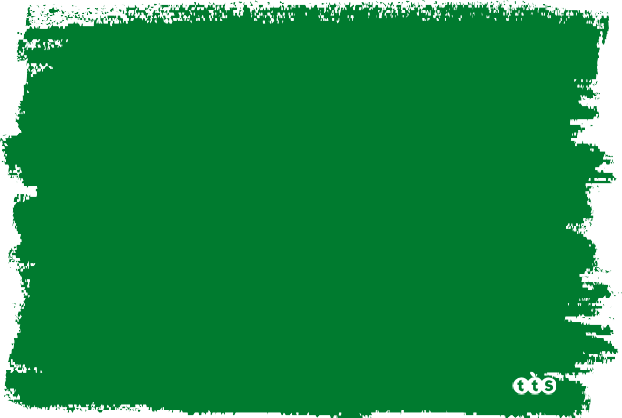 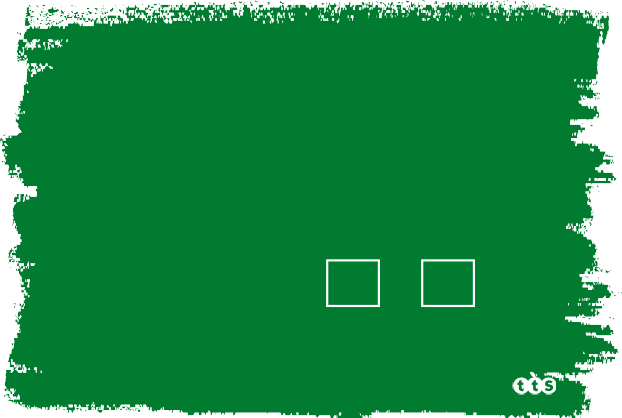 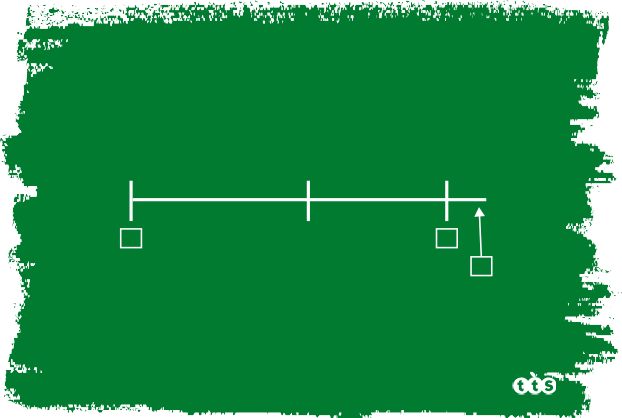 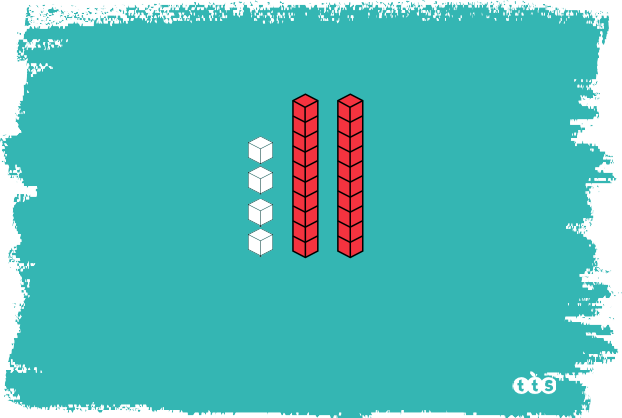 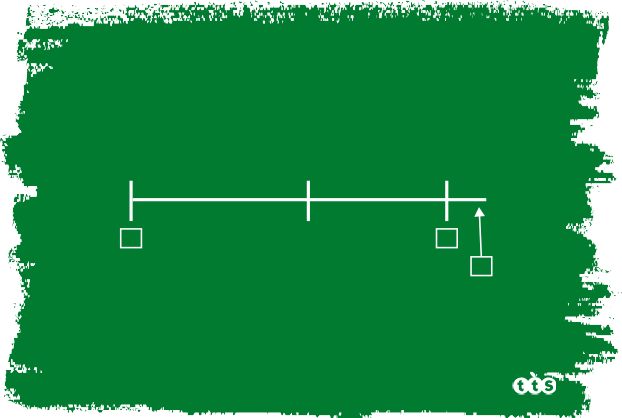 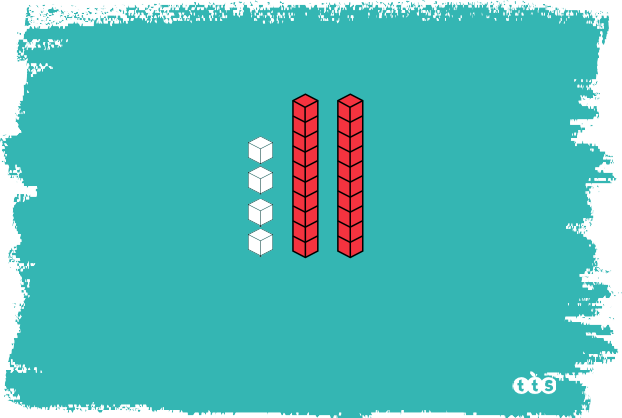 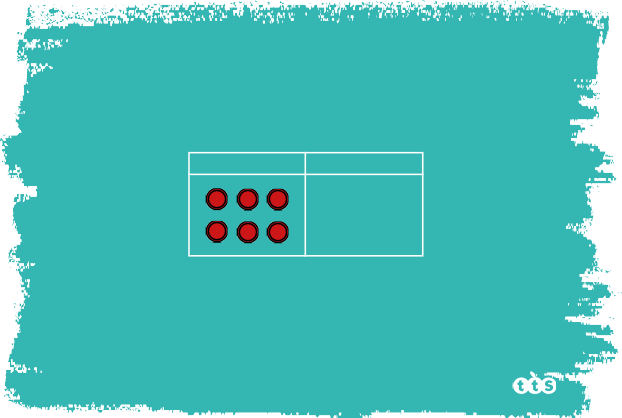 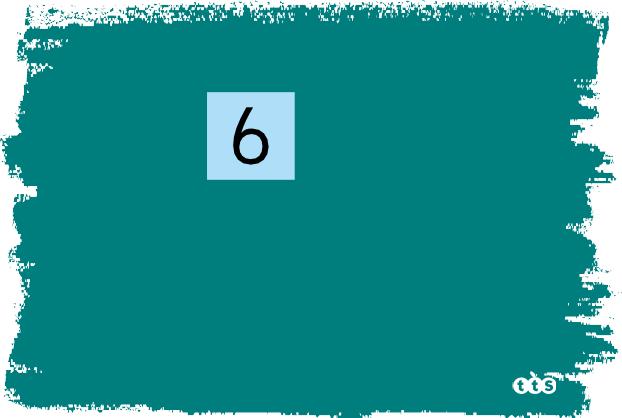 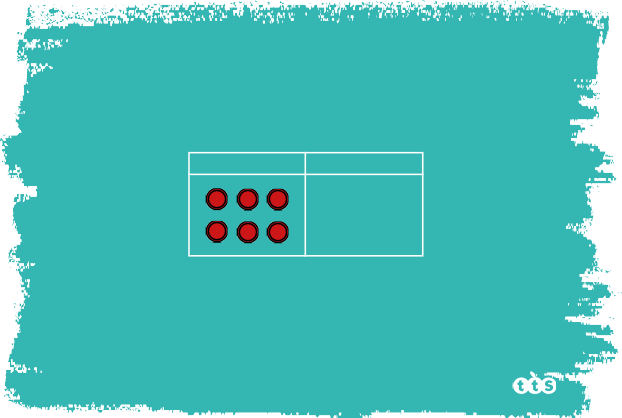 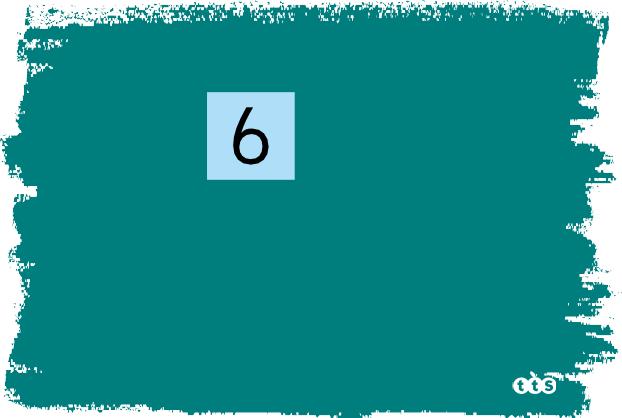 Record your answers and working out here.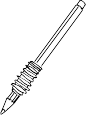 0	1	2	3	4	5	6	7	8	9	10	11	12	13	14	15	16	17	18	19	20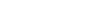 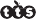 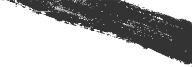 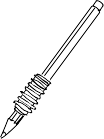 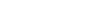 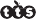 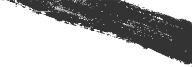 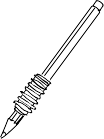 Test your knowledge and combine your mathematical skills to help solve these reasoning problems.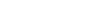 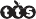 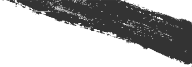 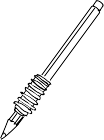 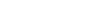 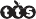 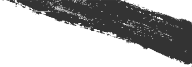 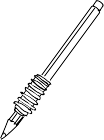 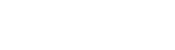 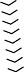 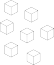 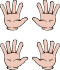 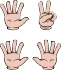 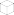 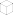 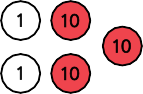 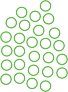 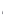 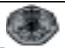 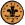 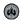 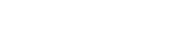 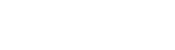 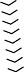 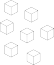 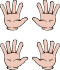 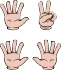 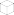 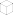 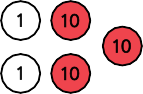 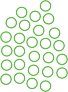 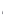 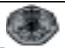 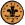 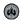 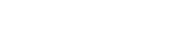 You are a Maths Superstar!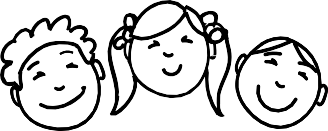 Time to show off and ‘prove’ what you know and can do!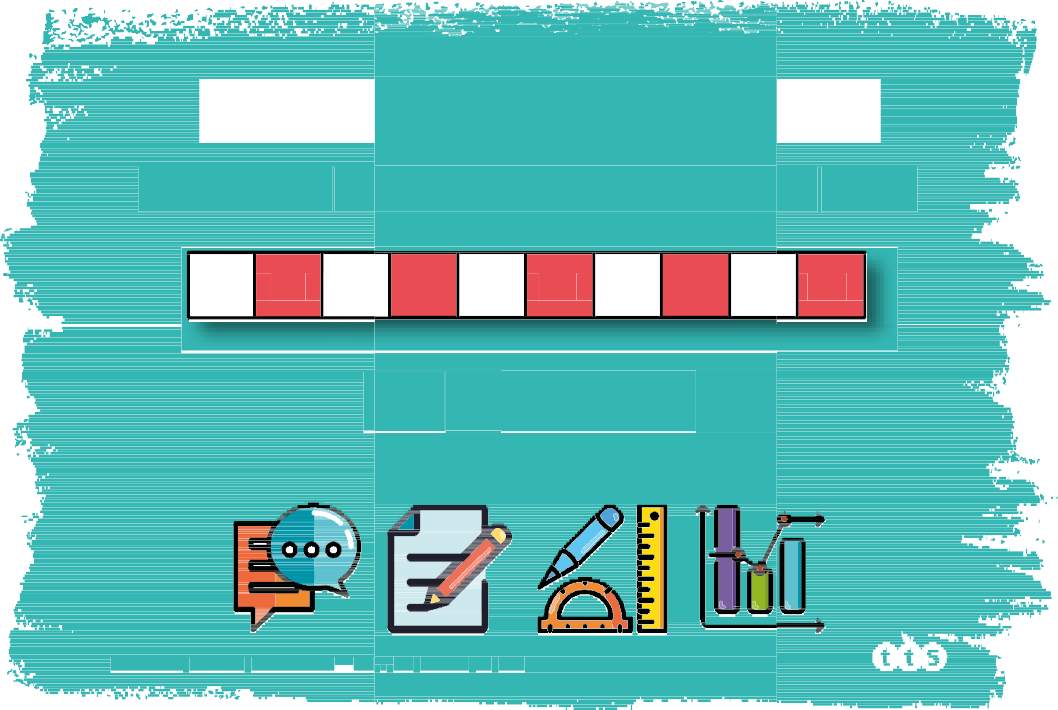 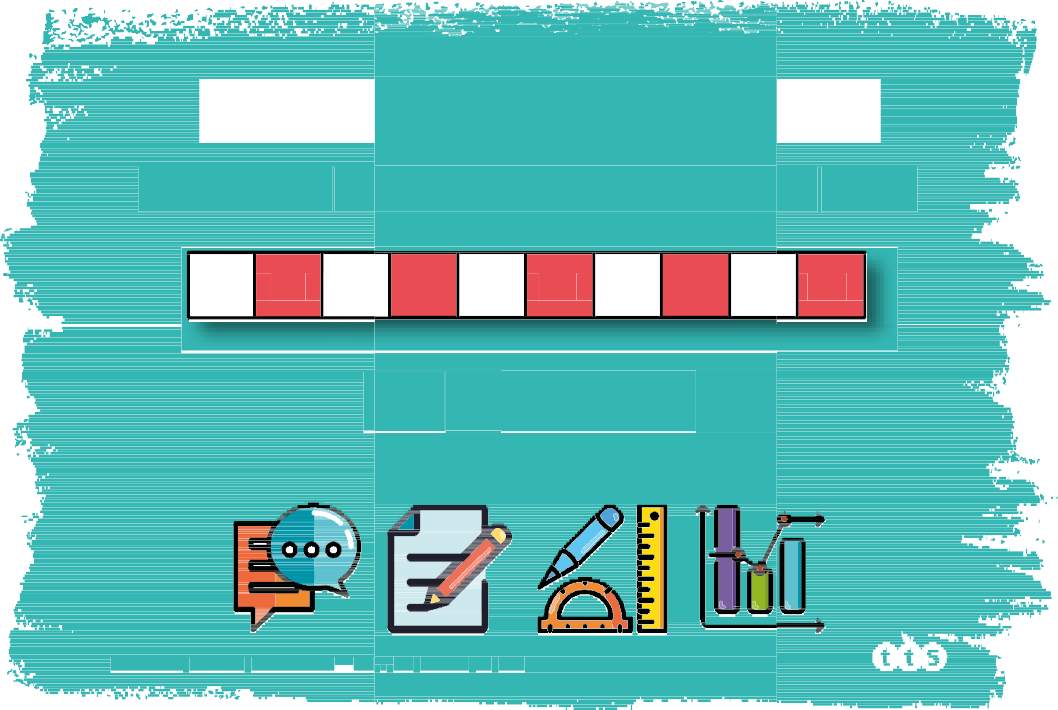 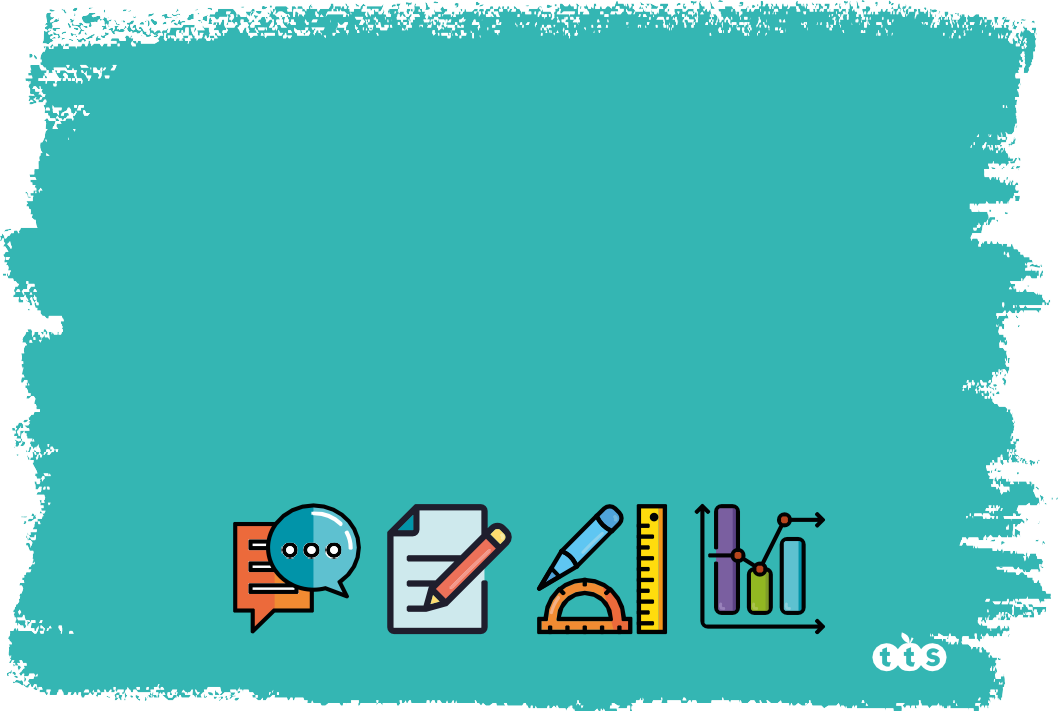 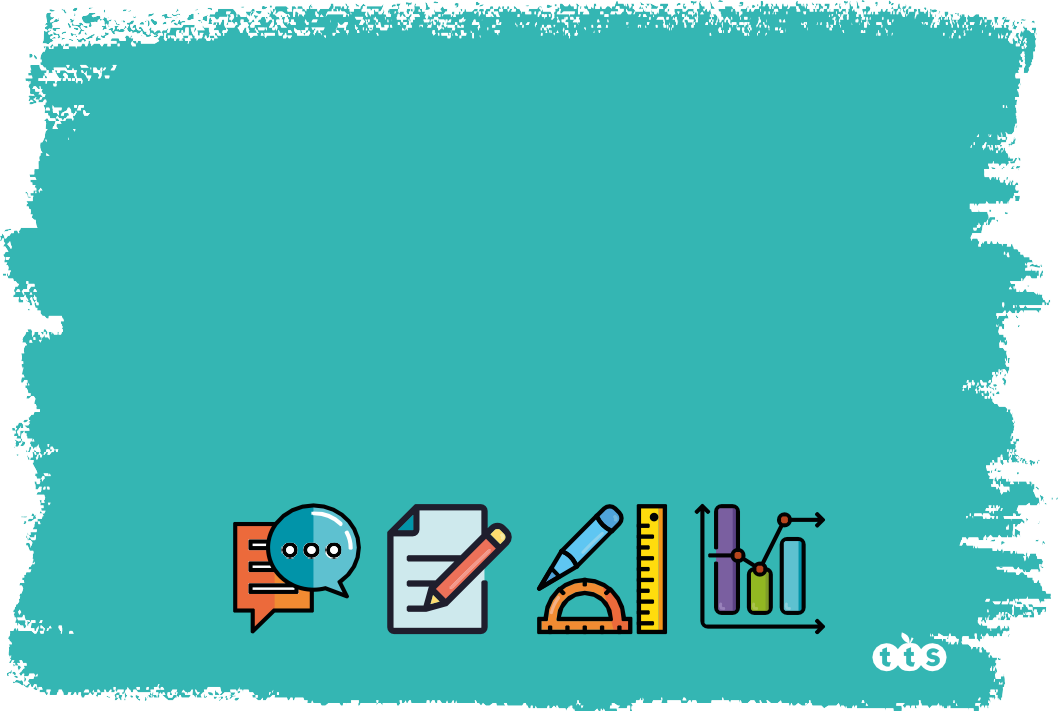 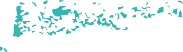 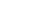 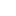 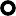 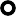 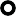 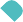 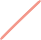 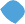 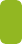 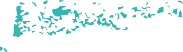 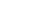 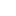 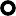 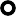 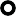 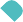 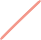 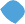 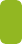 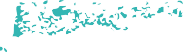 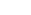 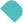 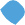 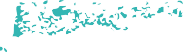 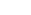 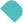 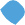 Have a go at these tricky problems! 1.	2.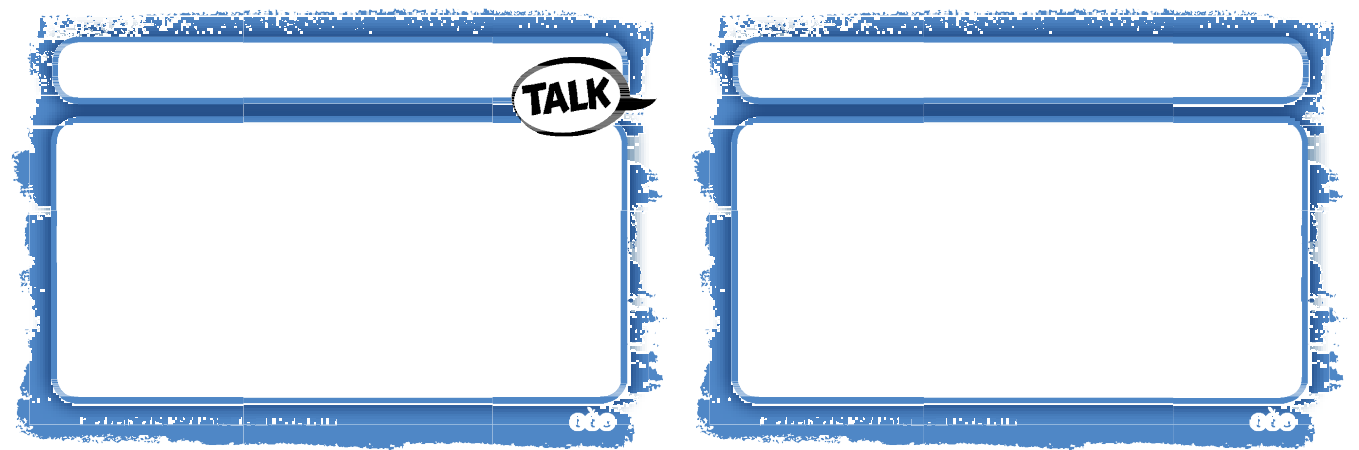 NUMBER & PLACELUEADDITIONSUBTRACTIONLook at this set of numbers. 9, 3, 14, 18, 6Which is the largest number? Which is the smallest number?Which number is one more than 13? Which number is one less than 10?Farmer Large has 5 sheep, 2 goats and 8 cows. How many animals does he have altogether?3.	4.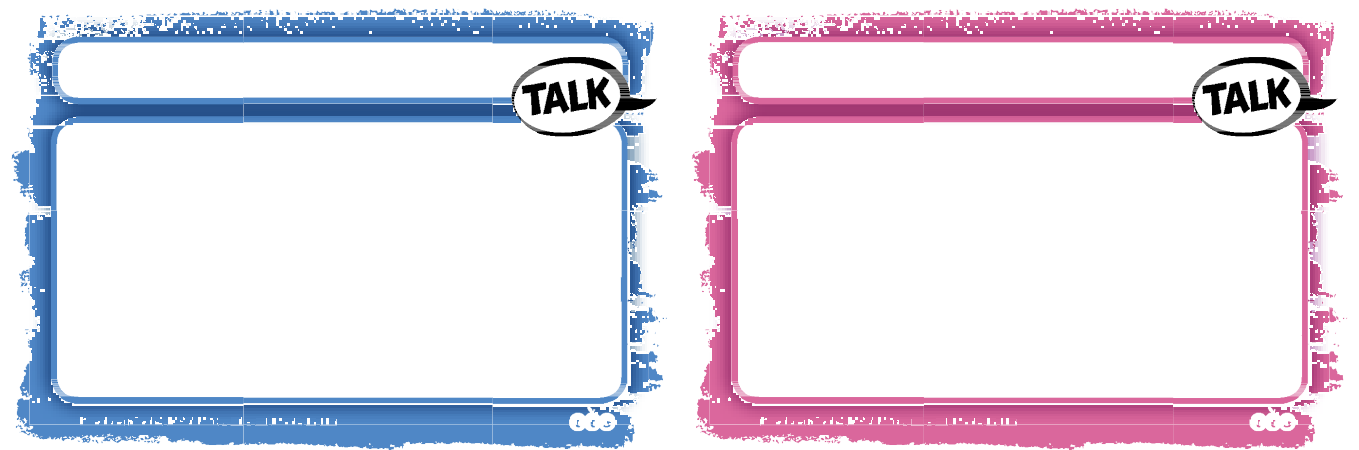 MEASURES - MONEY	NUMBER & PLACE VALUERuth bought an ice-cream for  12  pence. Which coins could she have used to pay for it?Henry says that 64 can be partitioned into 50 + 14 but Lewis disagrees and says it can only be partitioned into 60 + 4.What do you think?Can you fnd a different way to partition 64?5.	6.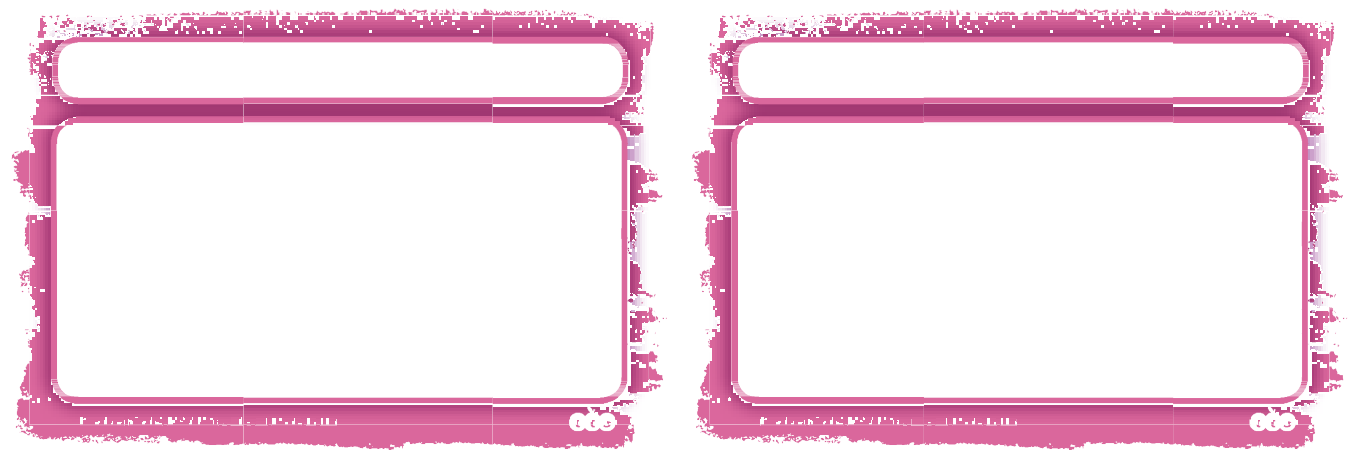 ADDITIONSUBTRACTIONMEASURES - MONEYWrite four number sentences using the numbers 25, 9, 34Sam tnds 73p down the side of the sofa.What is the highest number of coins Sam could have found?What is the lowest number of coins Sam could have found?Record your answers and working out here.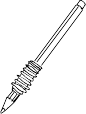 Take a look at the 2D shapes below and discuss:l What are the names of these shapes?l Can you name the properties of each shape? (sides, vertices)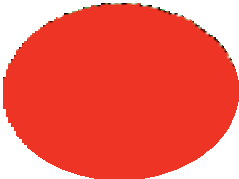 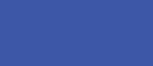 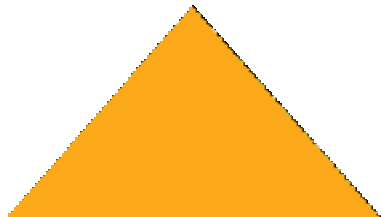 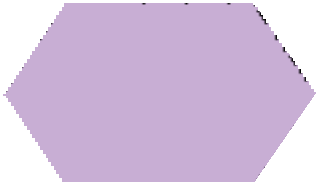 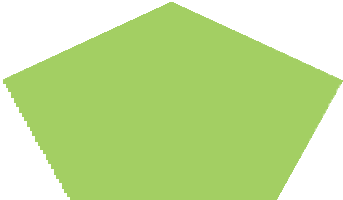 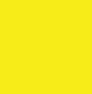 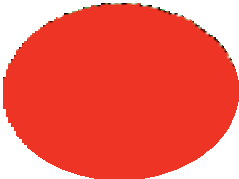 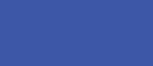 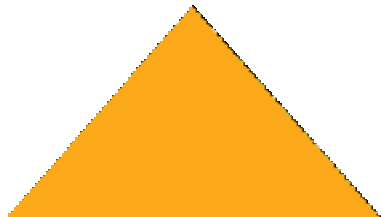 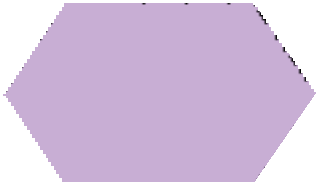 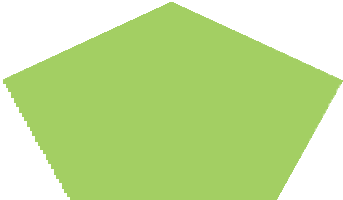 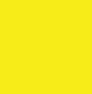 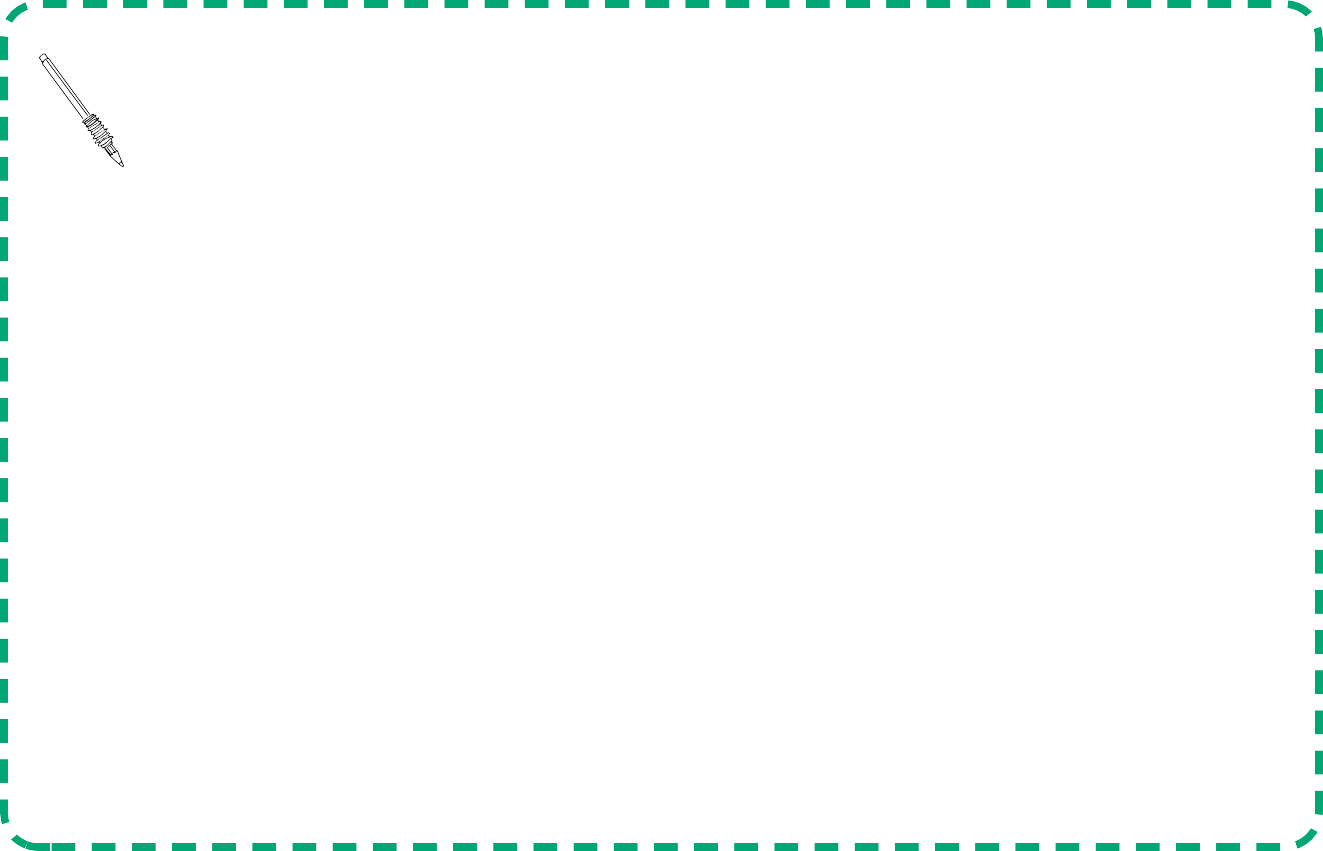 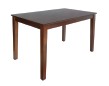 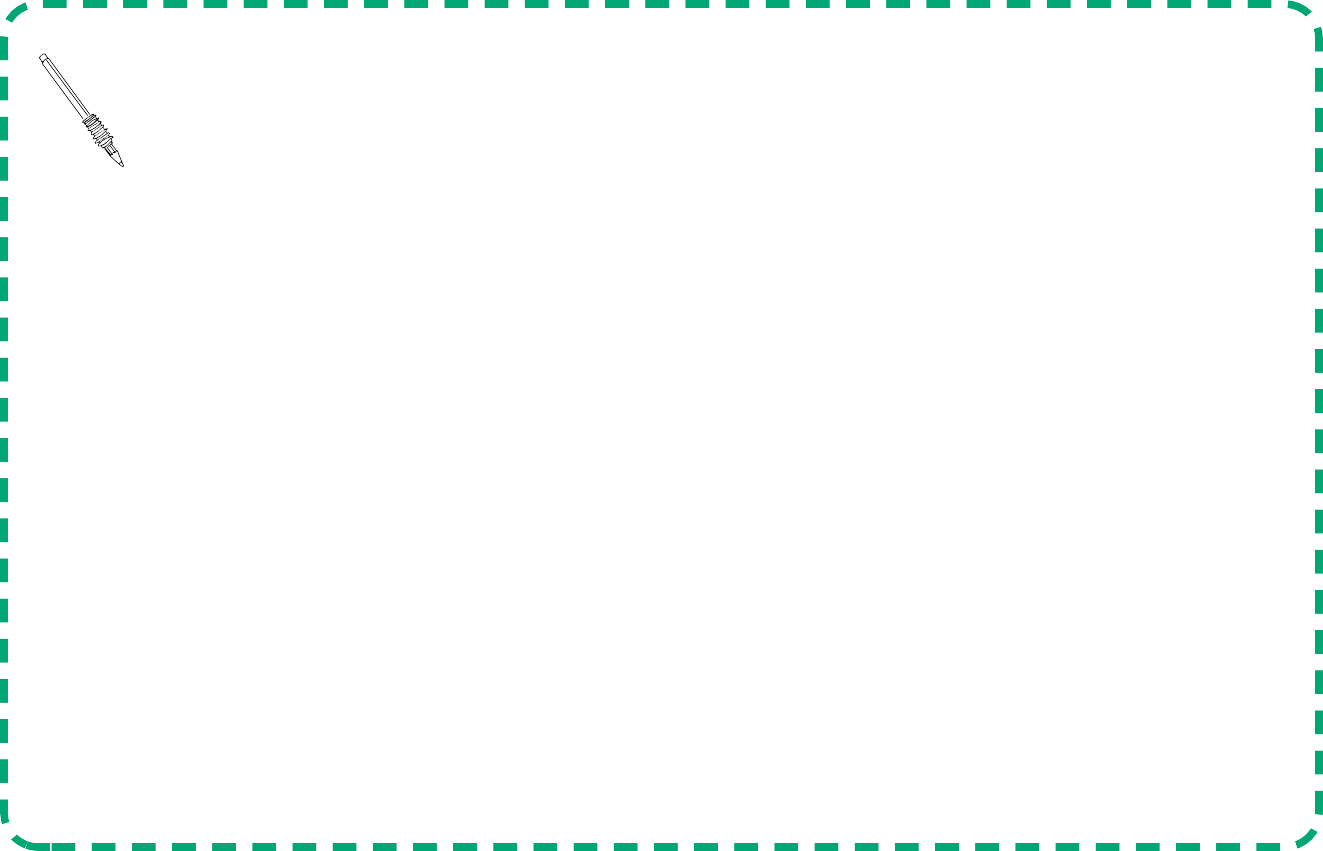 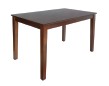 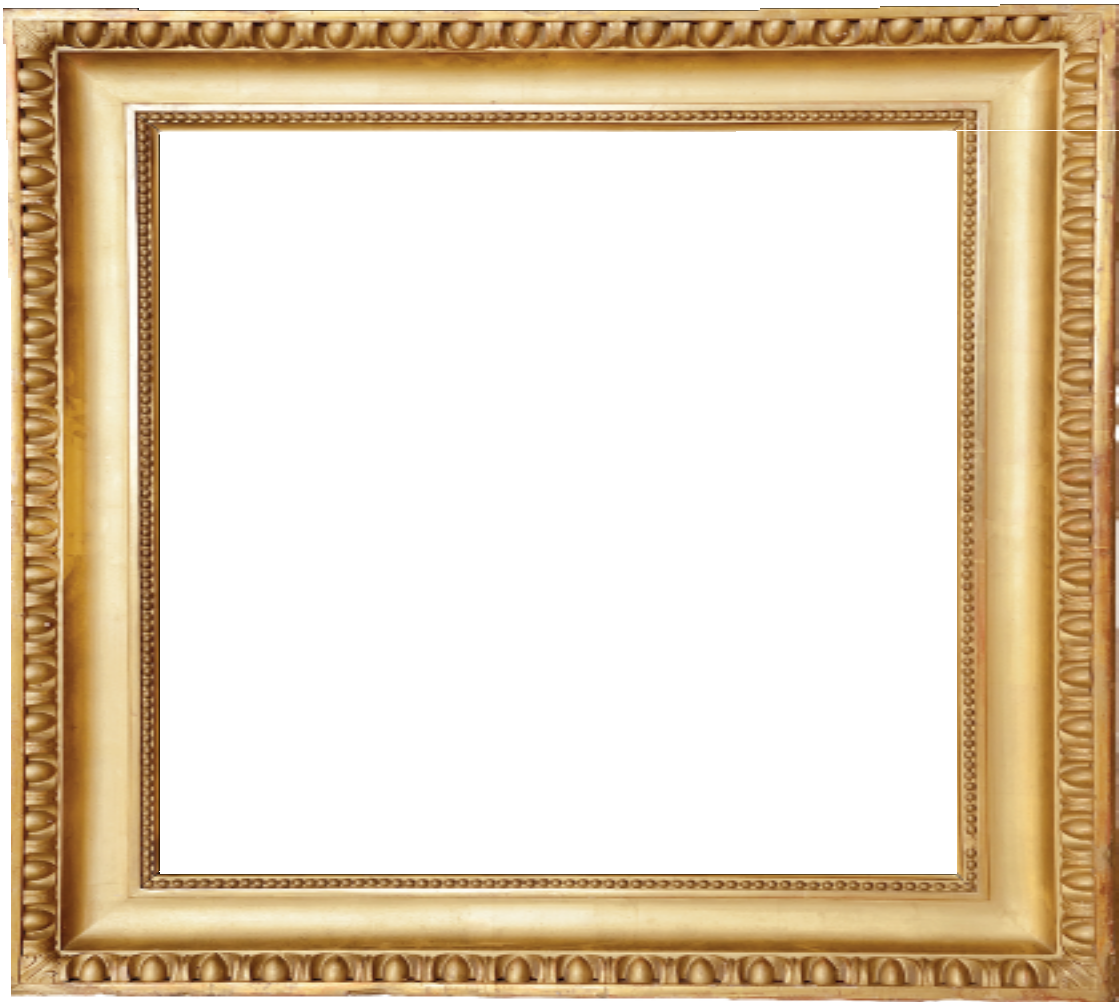 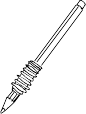 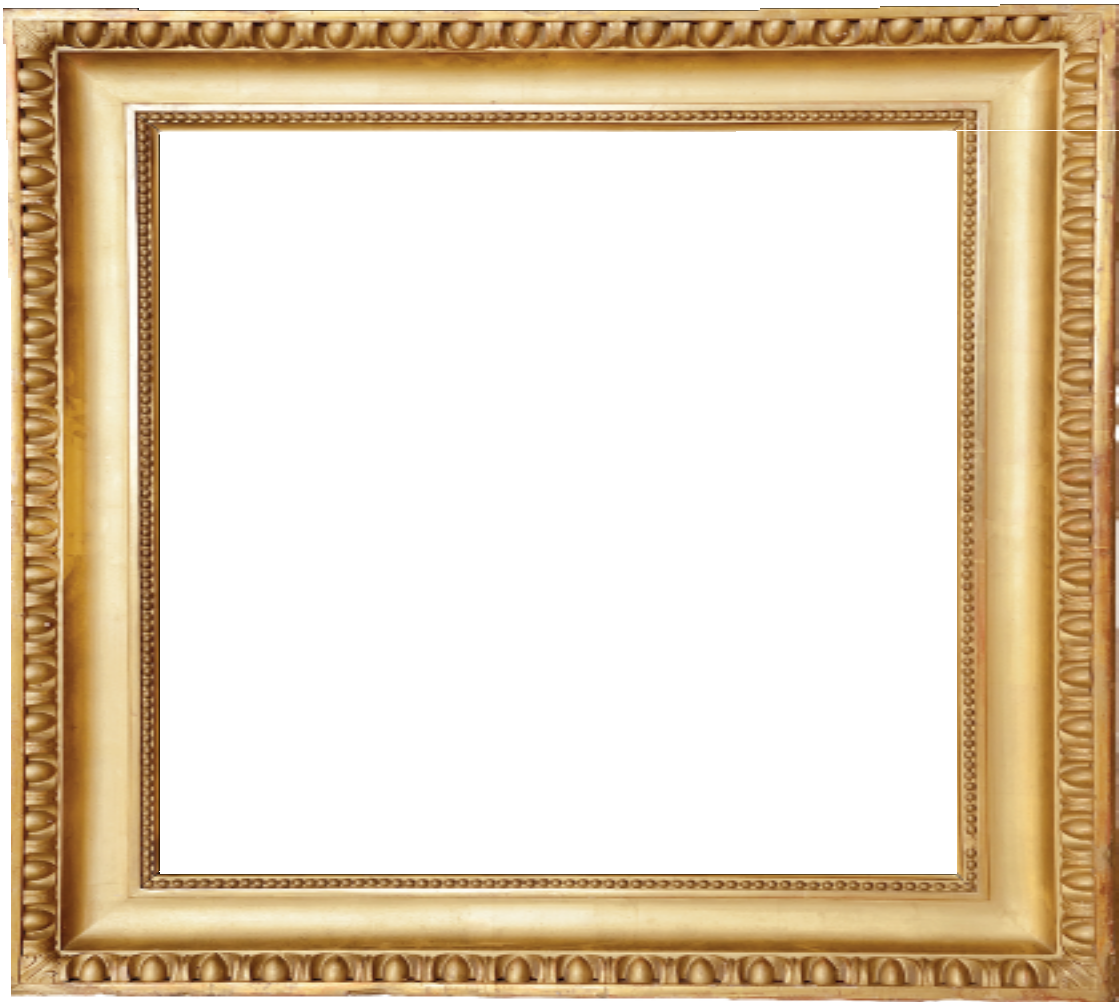 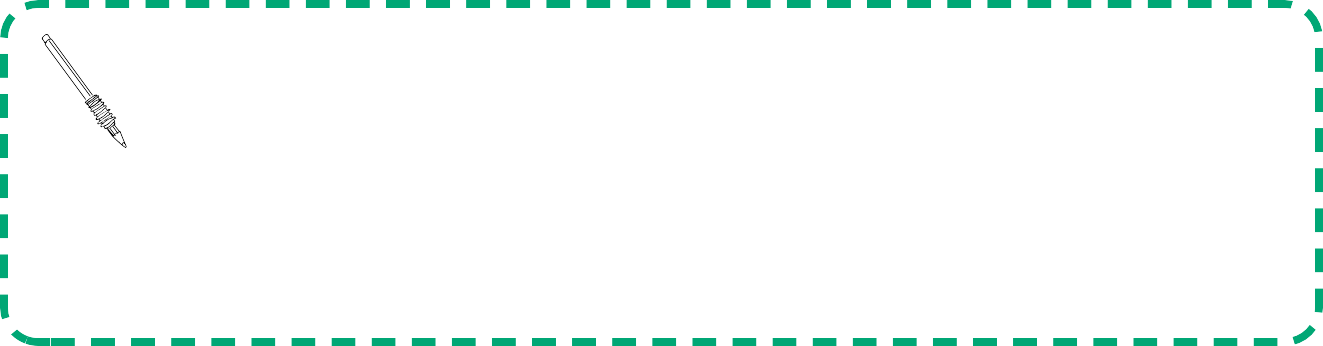 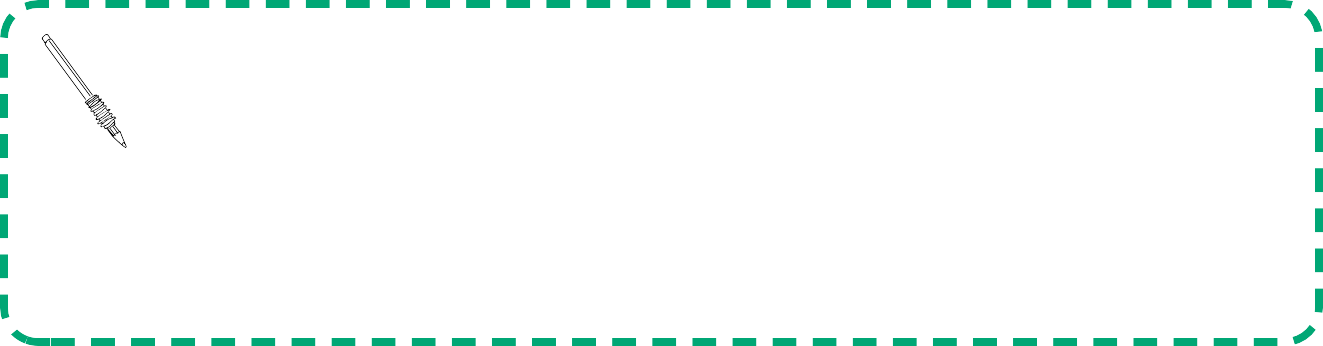 This science activity will require a few items from your kitchen and an adult to help. Many thanks toSue Martin for this amazing kitchen science lesson!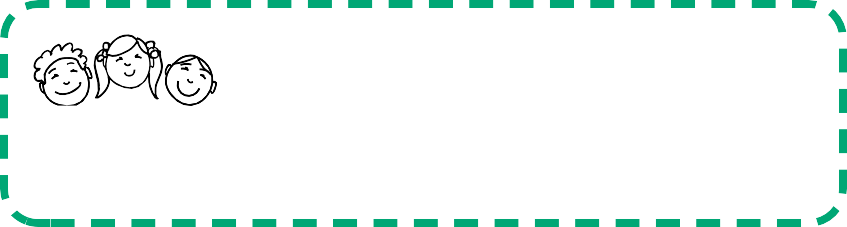 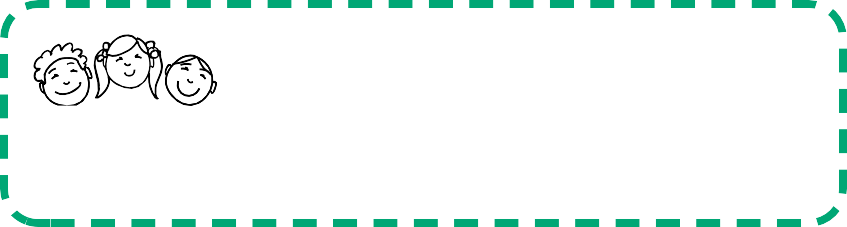 What’s happening?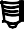 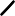 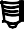 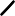 The raisins are initially too heavy to float, so they sink into the drink. The drink itself contains carbon dioxide (CO2) gas, which has been forced into the drink at high pressure. When a bottle is opened, some of this gas escapes immediately (youhear the whoosh as it rushes to escape) but the rest remains in the liquid for quite a while. You may notice that bubbles form on the sides of the container first.Tiny imperfections in the glass/plastic make ideal sites (known as ‘nucleation sites’) for bubbles of gas to form. Dropping anything else into the drink will provide more of these sites, so more bubbles are produced. Raisins have a pitted surface, which makes them ideal for the formation of gas bubbles. When the raisins reach the bottom, bubbles of CO2 form and attach themselves to the raisins. These act like floats for the raisins and together they rise to the surface. Here, the gas bubbles burst into the air, leaving the raisins without their floats to sink again.The process repeats and the raisins dance up and down! This will continue only whilst the drink is still fizzy – as more bubbles burst at the surface, fewer remain in the drink, until eventually it will become ‘flat’.Encourage your children to try other small food items to see which ones float, sink or dance. Broken pieces of spaghetti, numerous other pasta shapes, lentils, uncooked popcorn and some berries will also dance. Look at the surface of each item and try to predict which will work well.Draw your experiment and label what happened!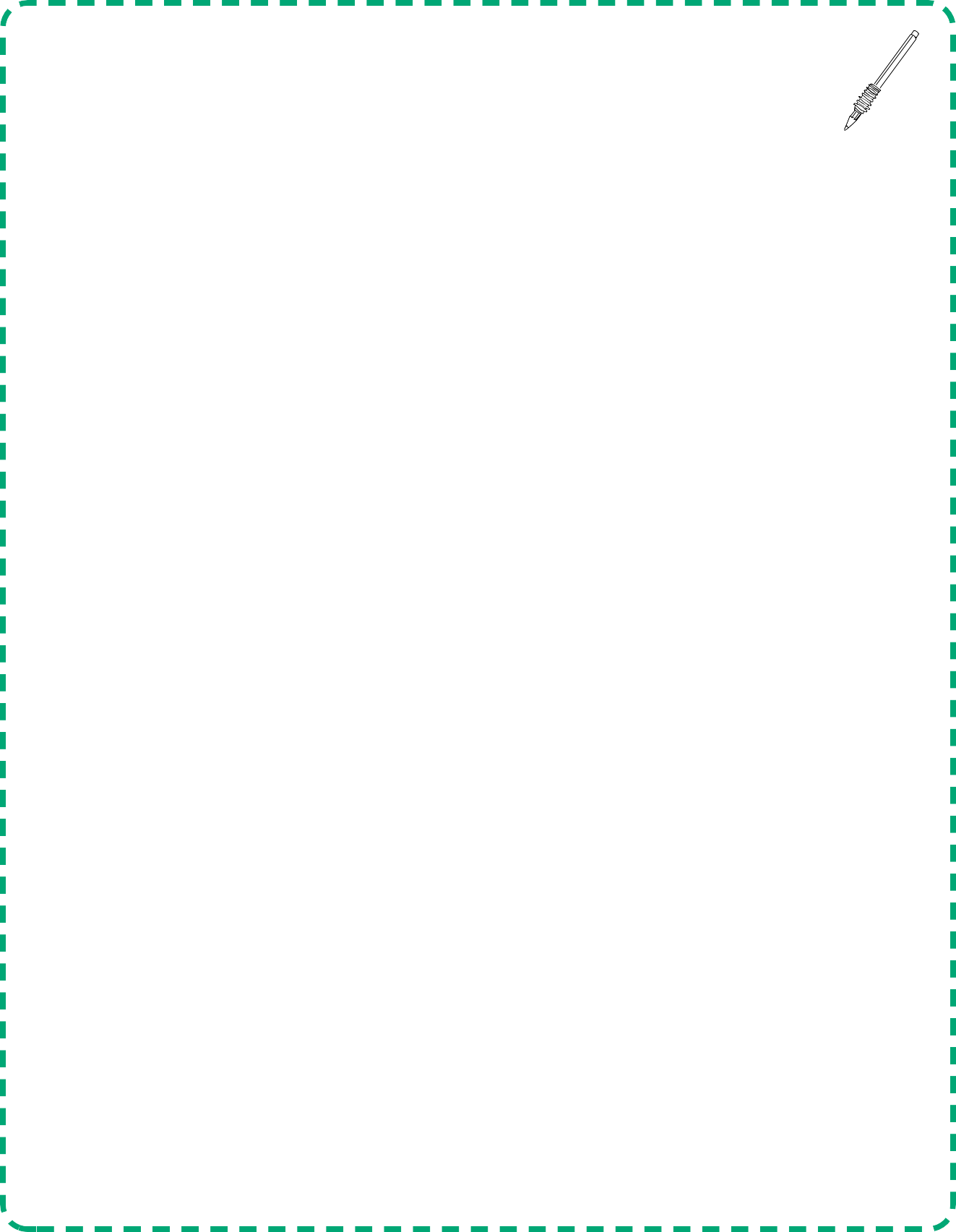 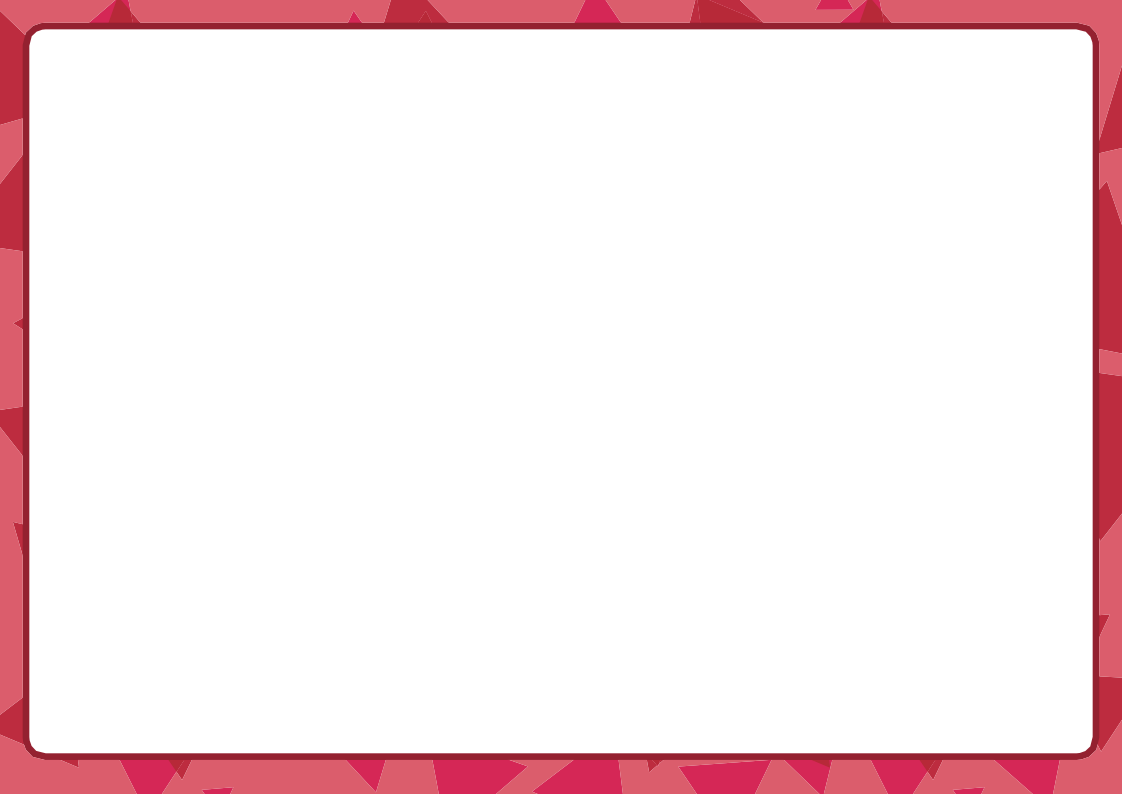 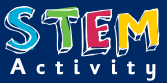 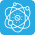 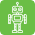 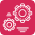 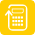 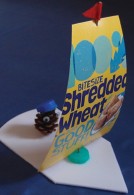 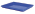 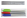 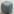 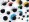 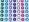 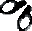 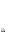 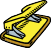 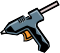 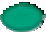 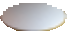 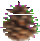 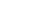 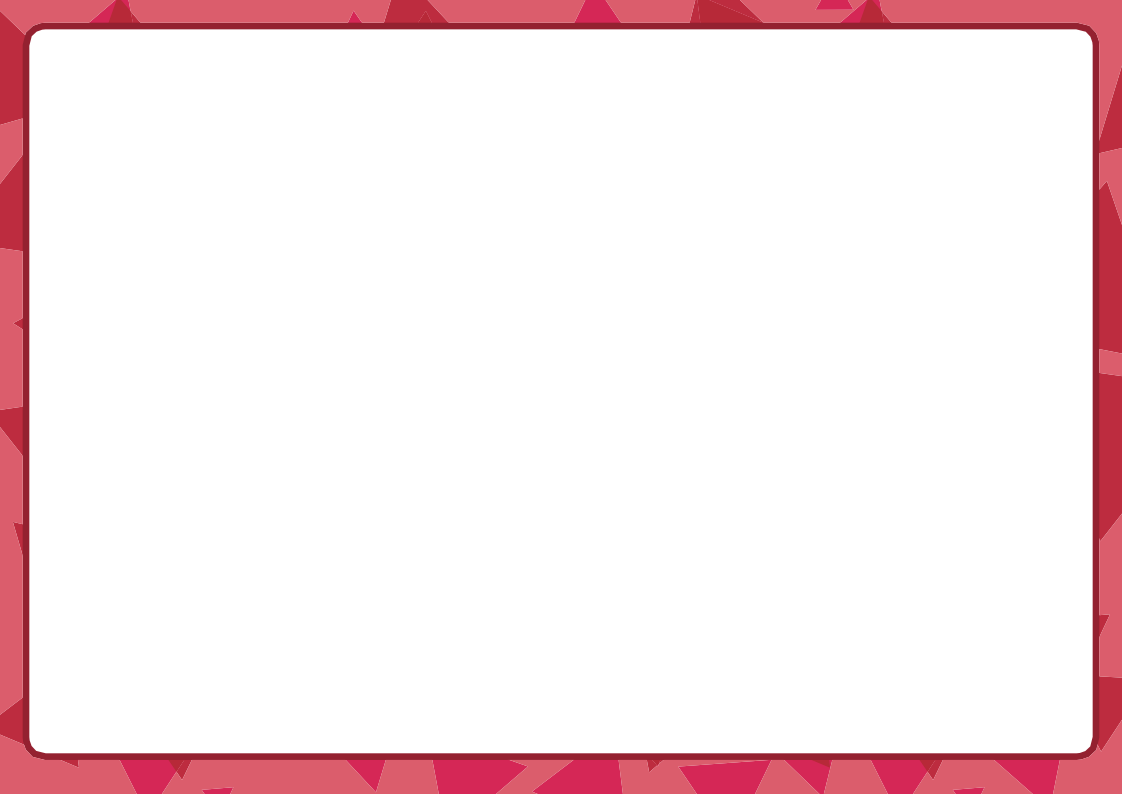 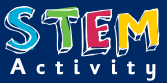 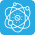 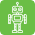 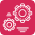 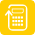 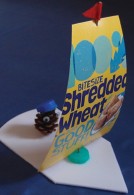 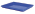 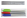 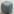 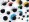 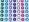 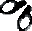 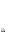 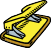 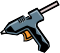 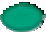 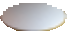 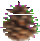 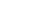 WHAT YOU DO: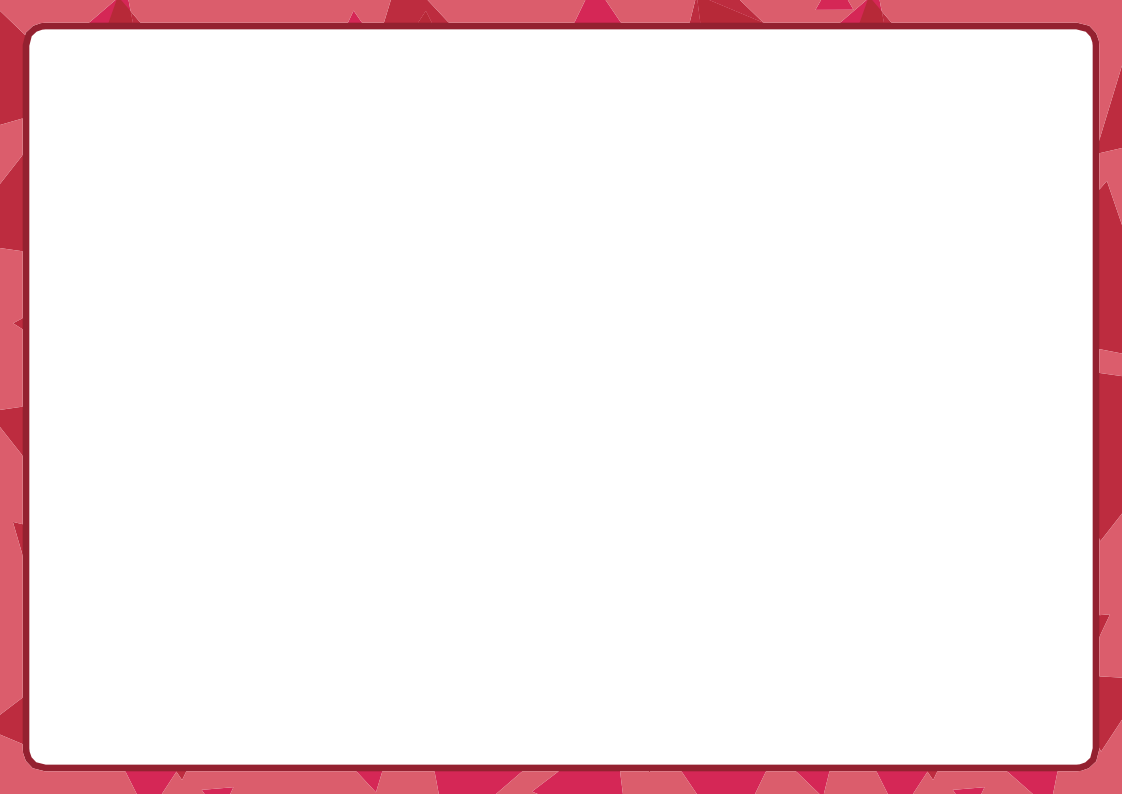 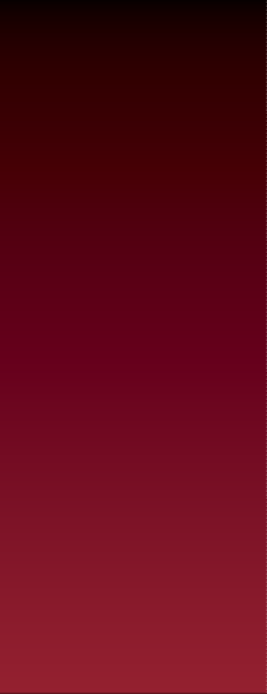 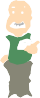 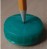 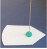 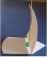 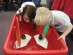 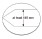 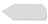 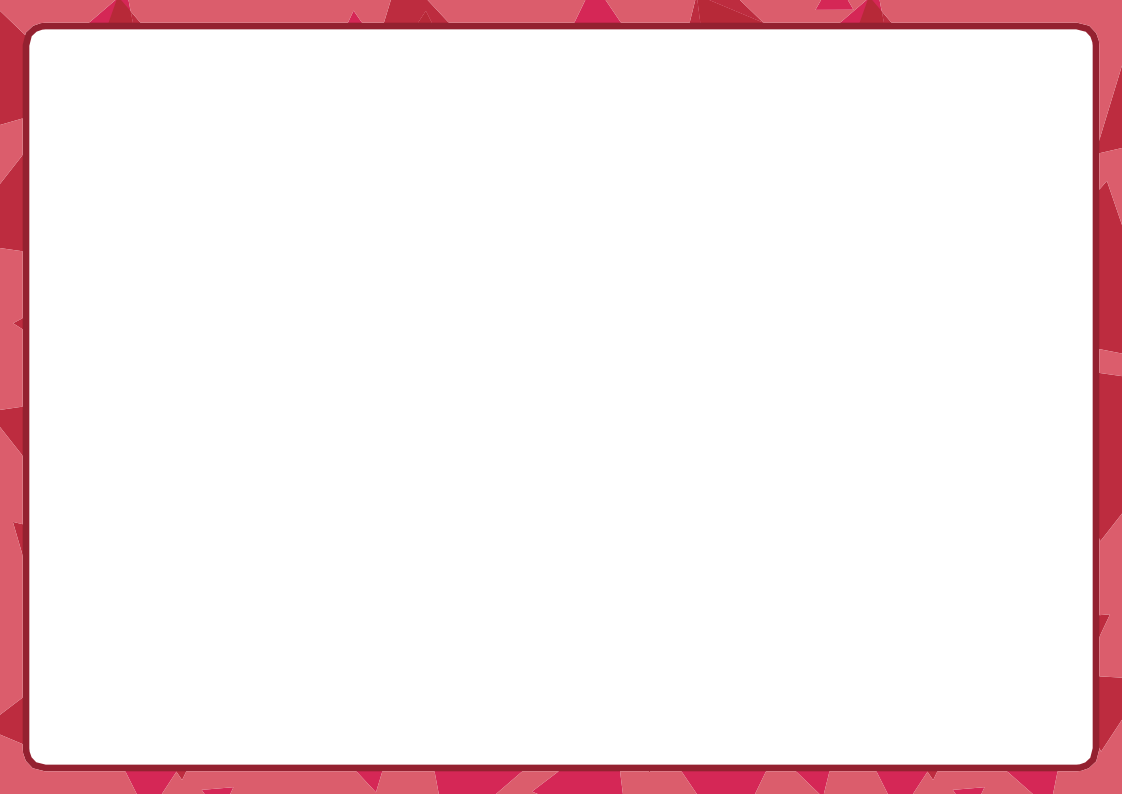 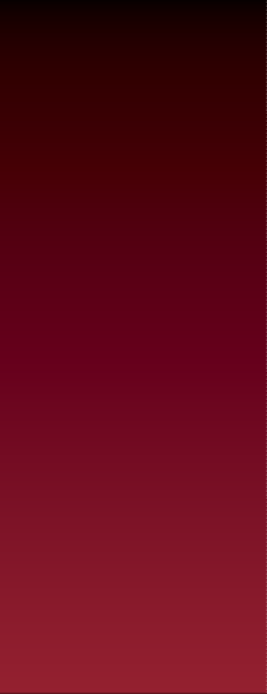 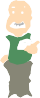 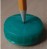 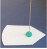 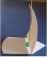 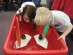 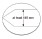 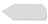 Use the felt tip and ruler to draw a boat shape on your pizza disc. Make it as long as the disc and quite wide to help prevent the boat capsizing. Cut out the boat base.Place the poster tack on the table and press a bottle lid onto it with the open side downwards. Press downwith the pencil to make a small hole in the middle. Don’t make the hole too big as it needs to be a tight Dt on the skewer.Take out the poster tack and glue the lid down towards the front of the boat base. Push the pointed end of the skewer down through the hole in the lid and into the base.Cut the sheet of coloured card so that it is shorter than the skewer, and trim it to your preferred  shape.  You can decorate it with a felt tip pen. Punch a hole in the middle of the top and bottom, then slide the sail onto the skewer.Place the boat in the water tray and blow into the sail to make it move across the water. You can customise your boat by adding a sailor, mag, decorations etc. You could  try to help it move faster, for example by changing the shape of the base to make it more streamlined.Product Code: SC10130 - 09 - 18 Made in UKSTEM Explanation:Gravity acts downwards on the boat, pulling it down onto the water.The boat base is made from polystyrene foam pizza disc; this contains lots of little air pockets, making it buoyant so that it doesn’t sink.When you blow into the sail the boat moves across the water.The resistance of the water (drag) slows the boat down.If you make the boat more streamlined (e.g. by making the front pointed and rounding off the corners) this reduces the drag so the boat can go faster.Product Code: SC10130 - 03 - 20 Made in UK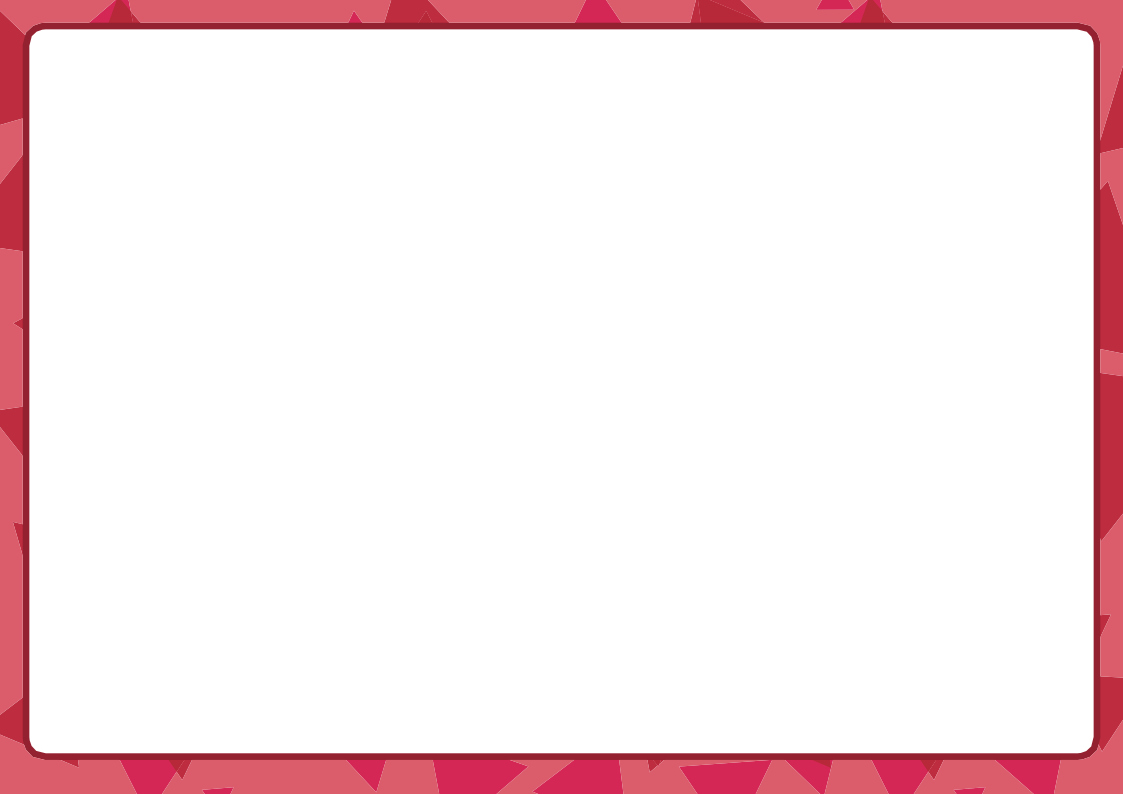 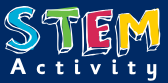 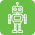 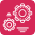 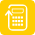 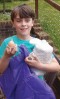 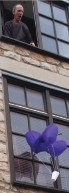 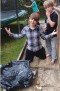 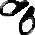 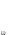 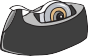 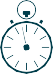 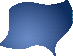 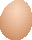 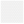 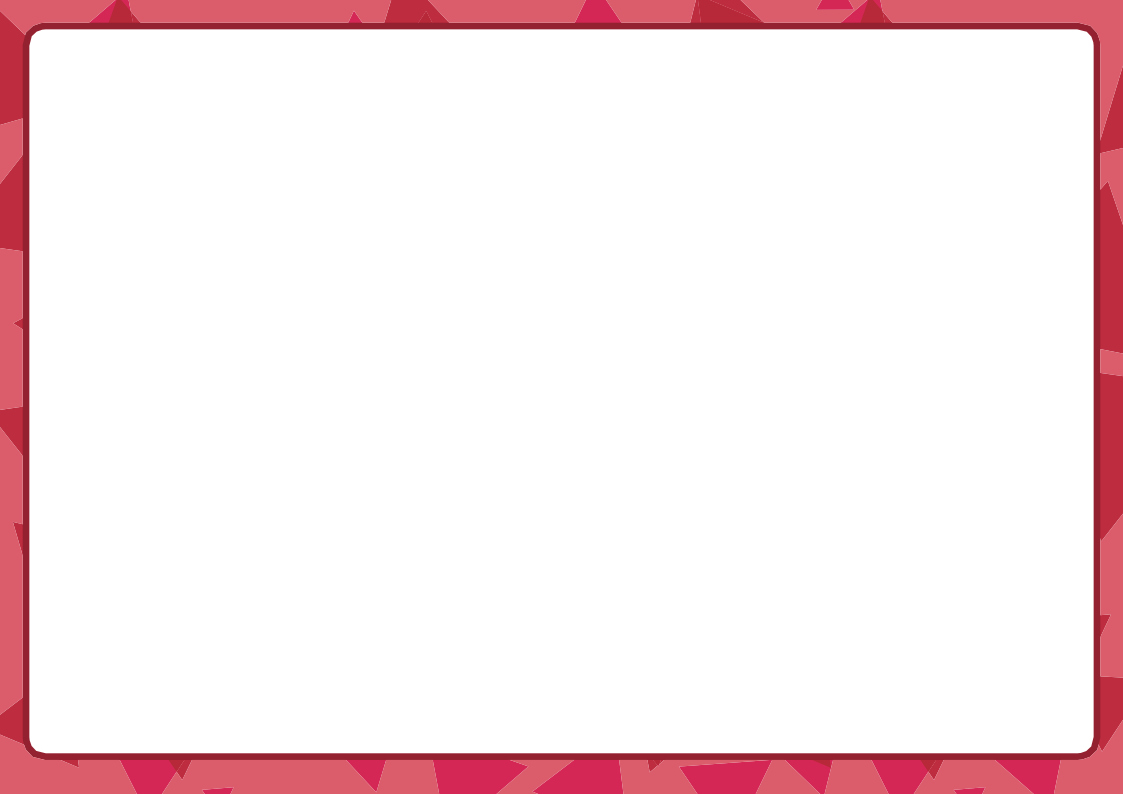 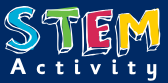 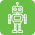 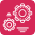 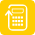 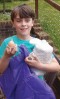 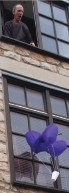 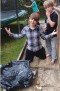 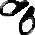 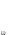 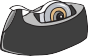 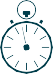 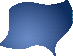 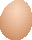 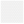 WHAT YOU DO: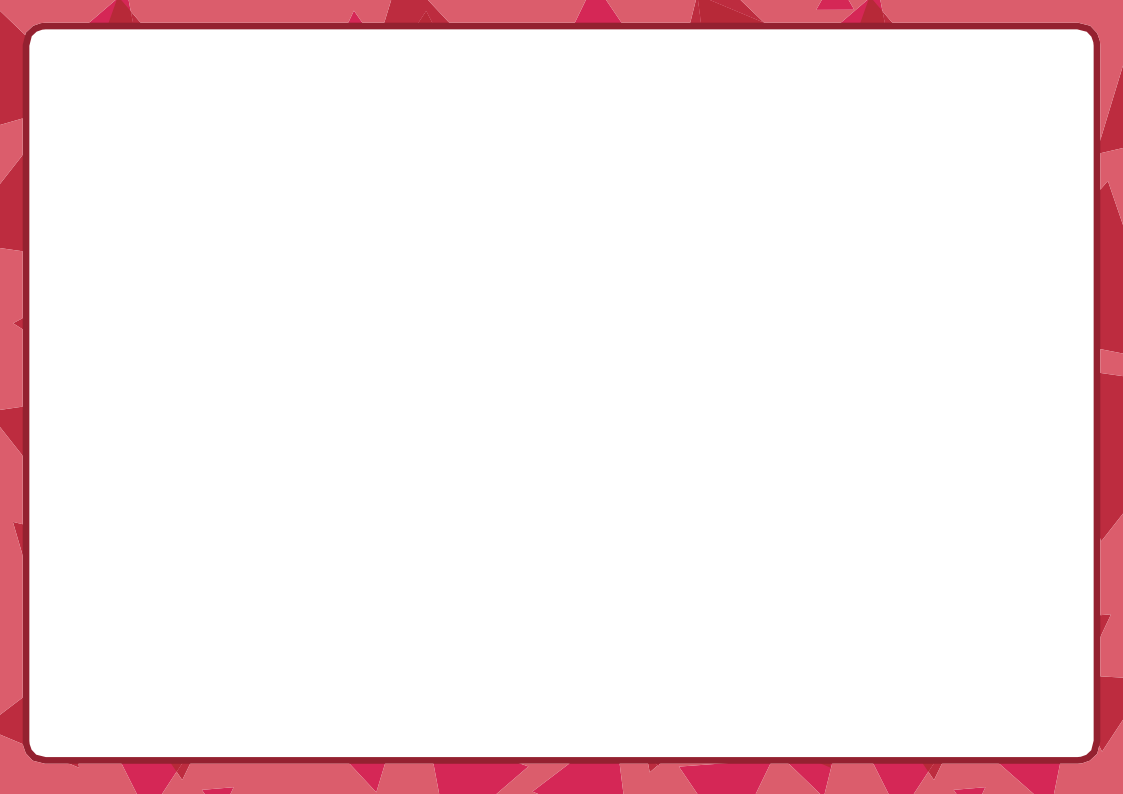 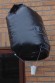 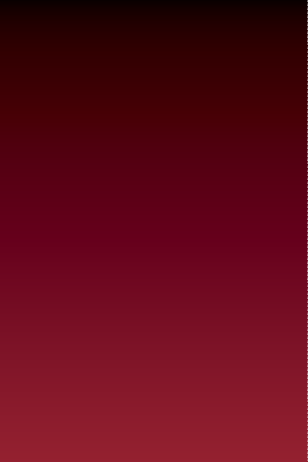 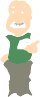 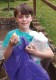 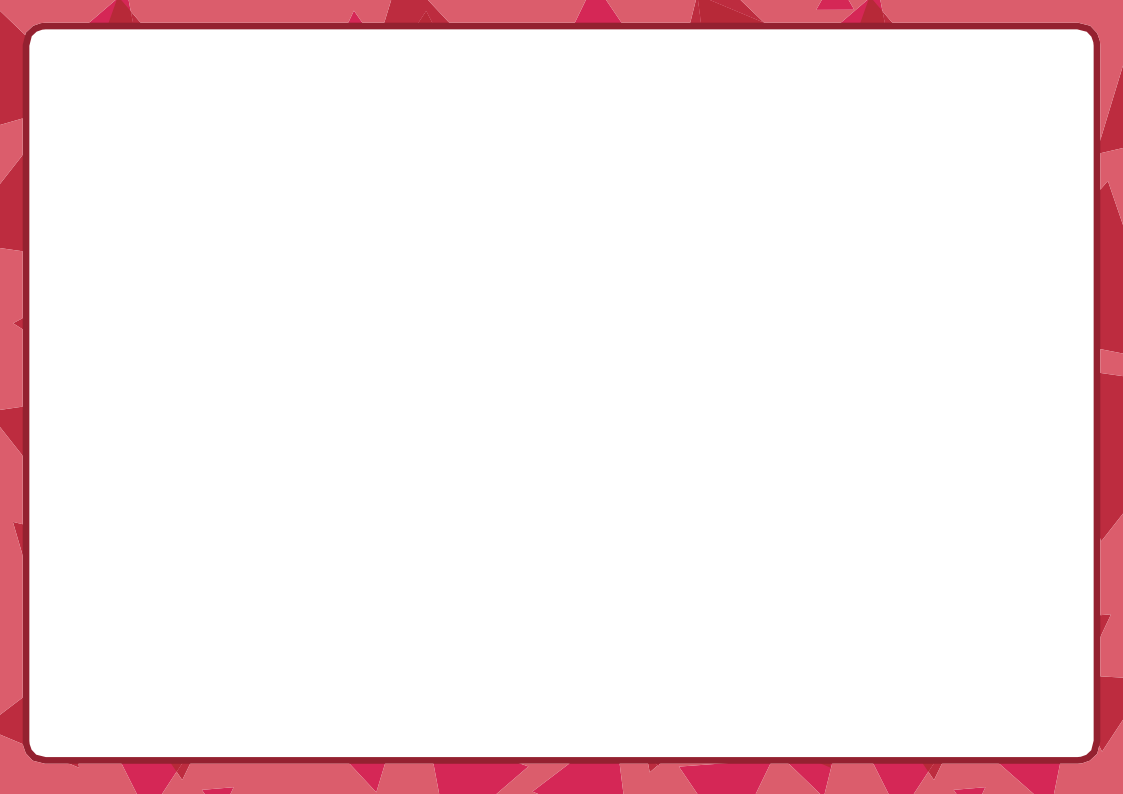 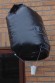 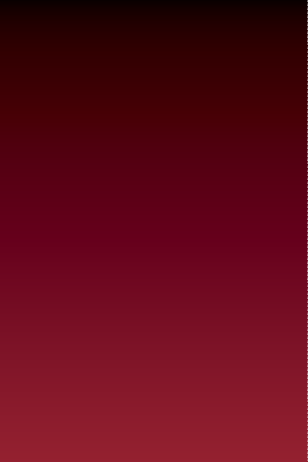 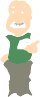 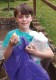 The aim is to construct a parachute to allow an egg to be dropped out of an upstairs window onto a hard surface without it breaking. Here are some suggestions:Tie four or more strings near the corners or edges of the piece of thin material so that it will act as a parachute.Use the hard boiled egg initially. Package it well, particularly underneath, to cushion the impact when it lands.Attach the other end of the strings to the egg package or basket without getting the strings tangled up!Ask an adult to hold the parachute by the middle, with the egg package hanging down, drop it out of an upstairs window onto hard ground (e.g. concrete). Time the descent of the egg and then check whether it has broken.Modify and improve your design as required; for example you could make a larger parachute to slow the egg down more (time the descent to see if this has increased). You could change the number of strings or re-position them to improve your parachute, and/or use more packaging underneath the egg.Once you are happy with your design, place the raw egg in the package instead of the hard boiled egg. Once it has descended, check whether the raw egg has broken.STEM Explanation:The egg and parachute are pulled downwards by gravity.As they move down the air pushes against them.The parachute is relatively large; the air resistance gives rise to an upward pull, slowing down the descent of the egg.The egg must be packaged well to absorb and cushion the impact when it hits the ground.To prevent the egg from breaking, you can try increasing the air resistance, cushioning the egg better, or both.Product Code: SC10130 - 09 - 18 Made in UKProduct Code: SC10130 - 03 - 20 Made in UKWork through these stretching activities every day and fill in your fitness log. Ask your Parent or Guardian to sign off your activity.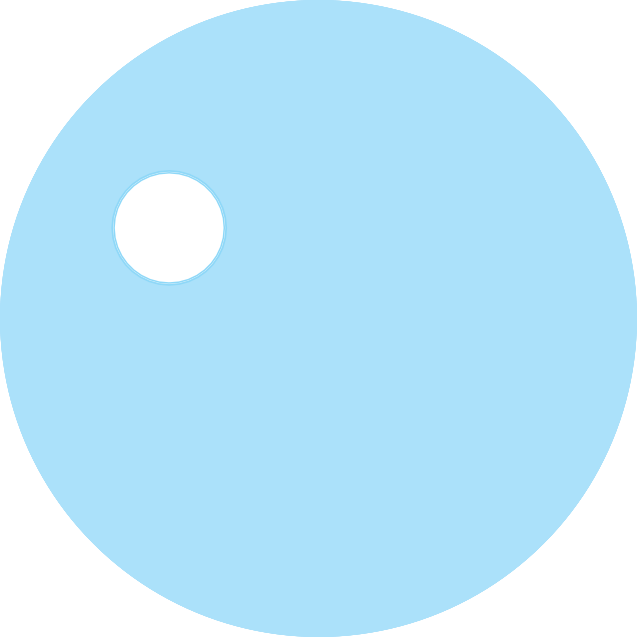 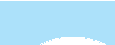 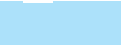 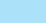 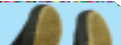 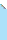 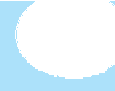 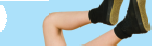 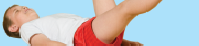 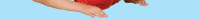 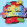 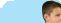 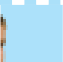 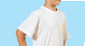 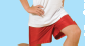 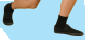 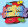 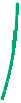 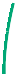 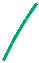 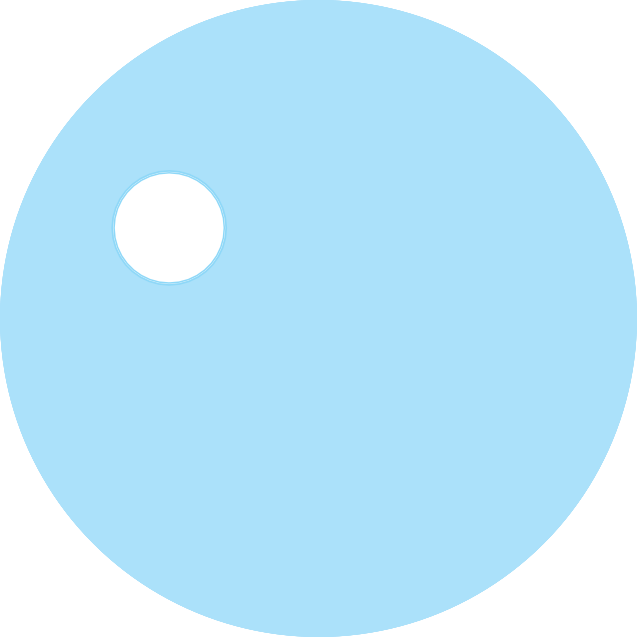 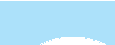 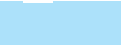 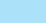 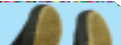 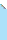 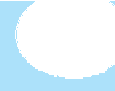 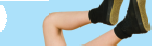 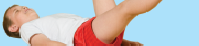 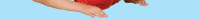 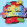 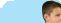 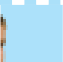 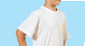 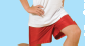 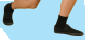 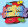 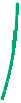 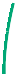 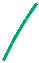 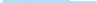 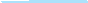 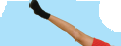 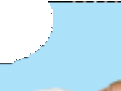 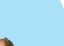 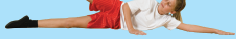 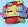 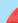 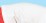 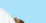 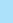 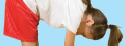 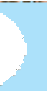 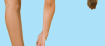 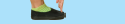 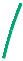 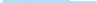 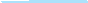 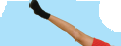 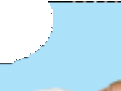 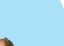 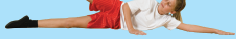 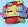 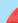 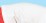 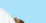 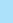 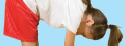 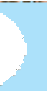 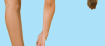 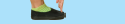 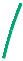 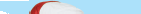 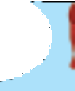 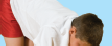 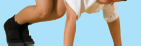 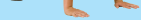 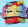 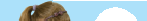 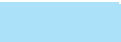 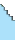 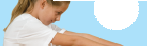 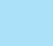 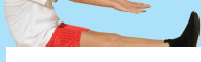 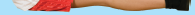 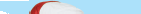 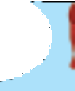 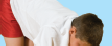 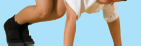 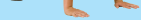 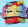 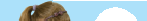 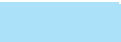 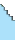 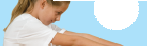 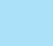 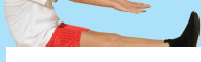 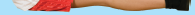 Do you play a sport for school? Or as part of a club outside of a school? Do you watch a sport on TV or live sporting events? What is your favourite sport?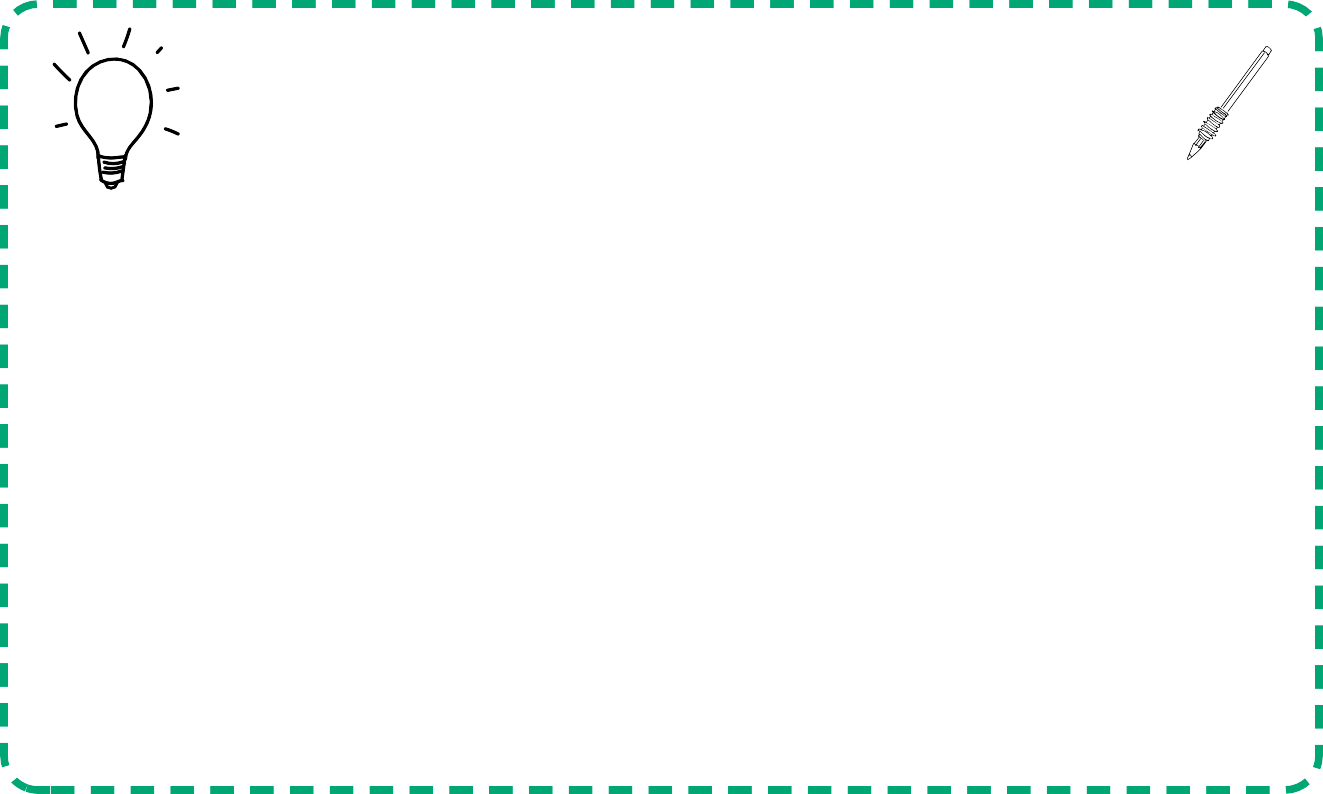 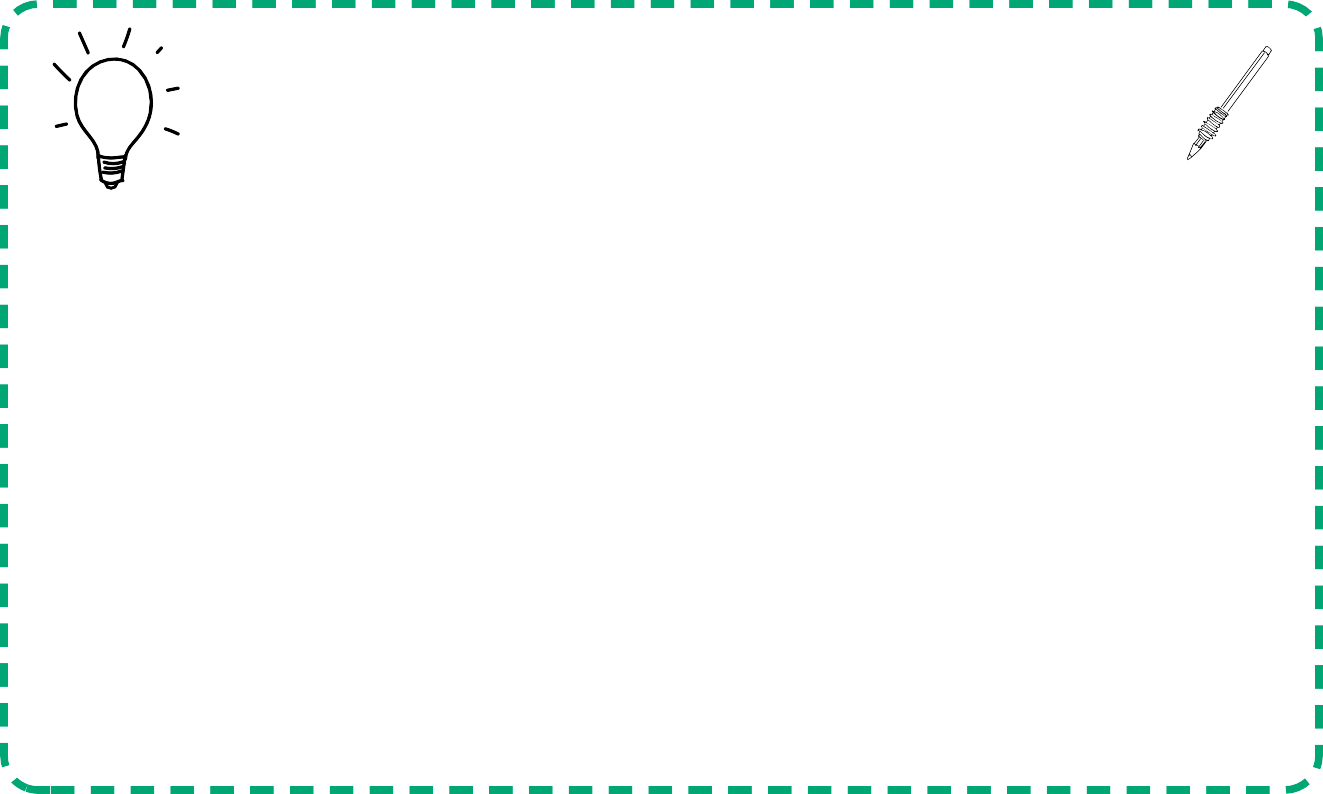 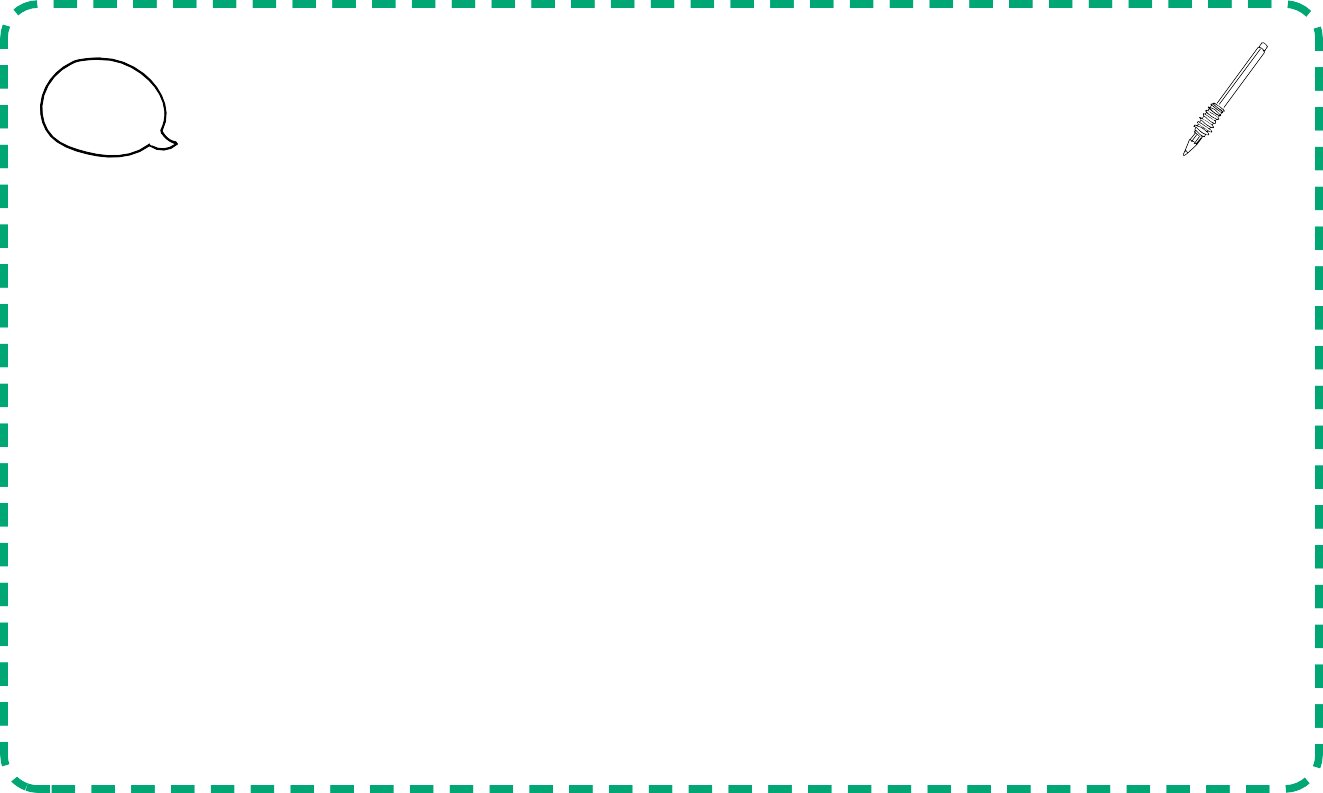 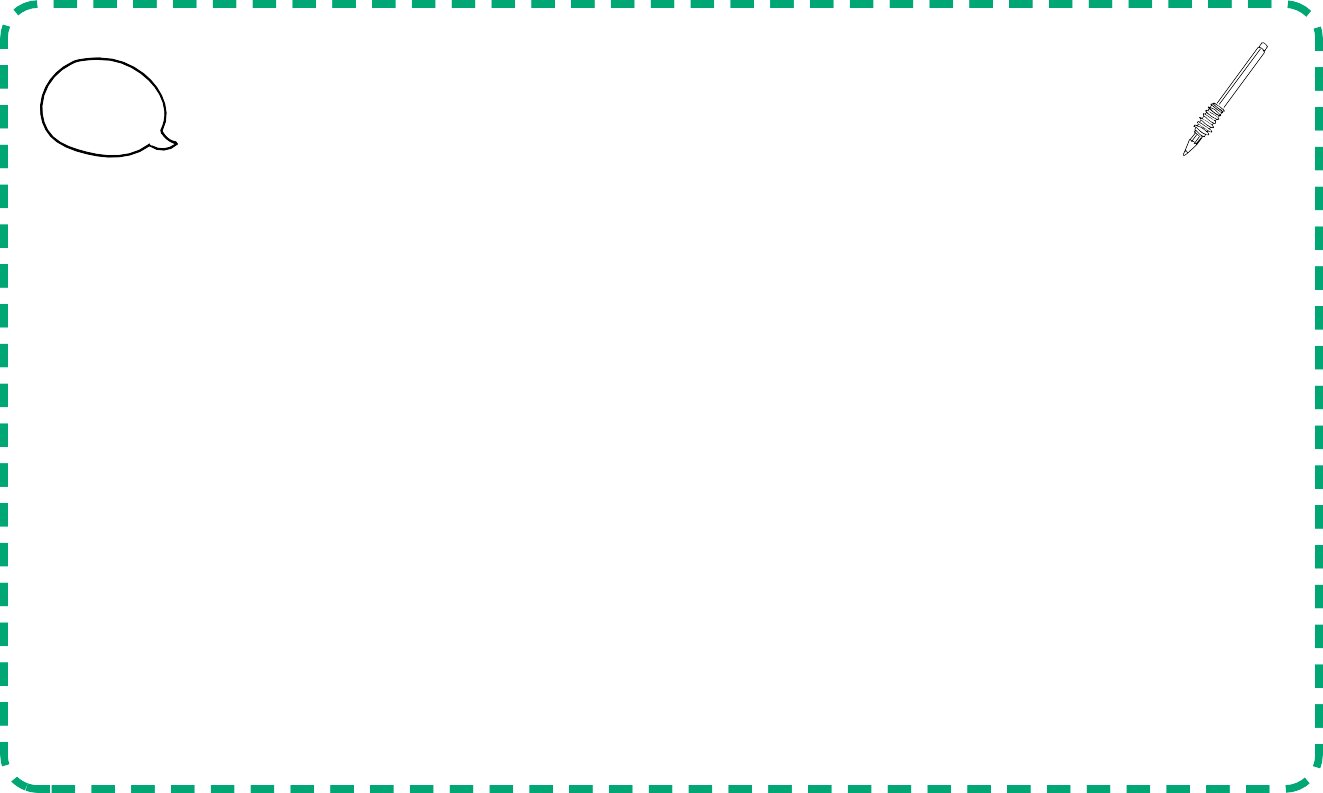 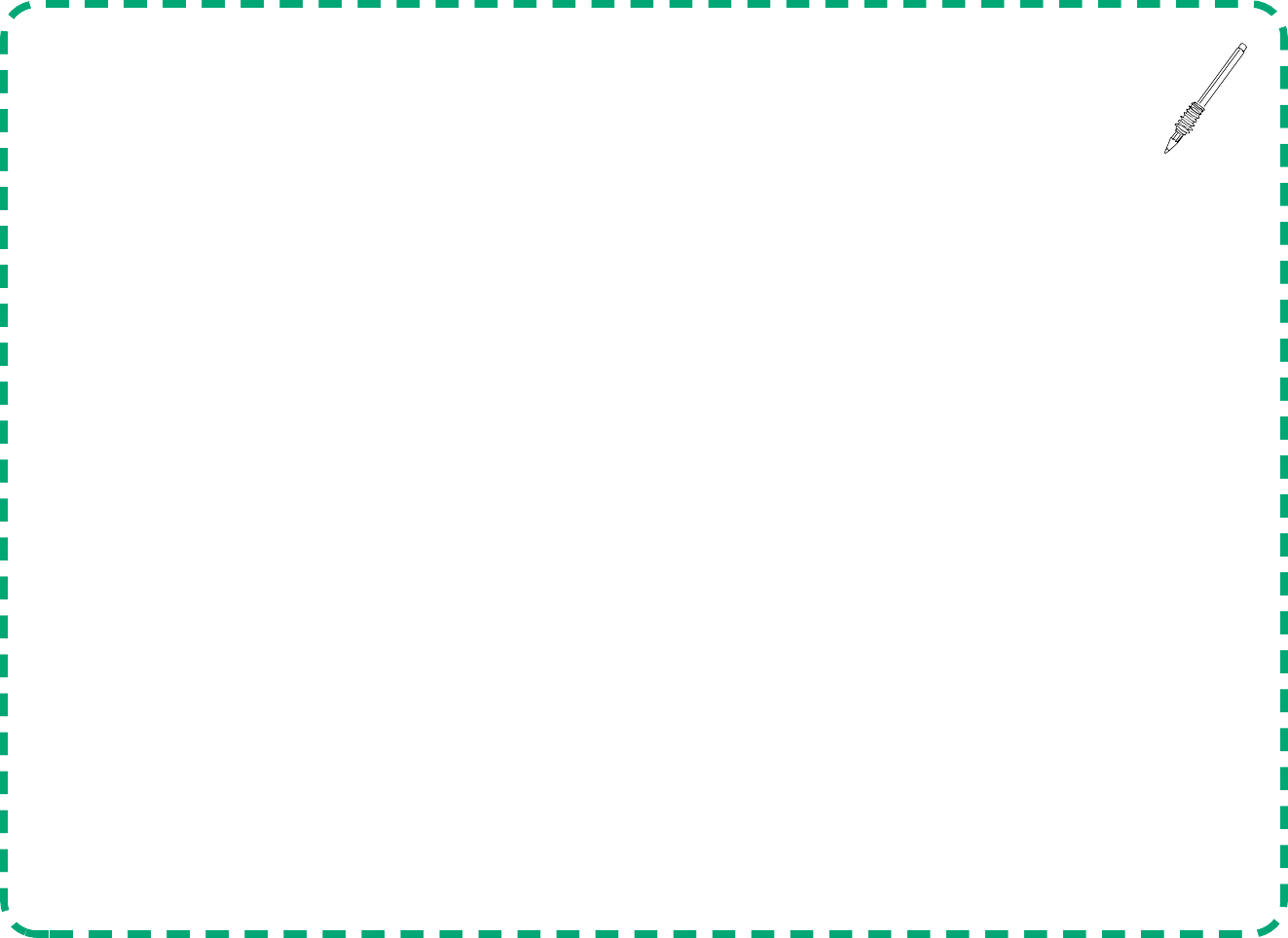 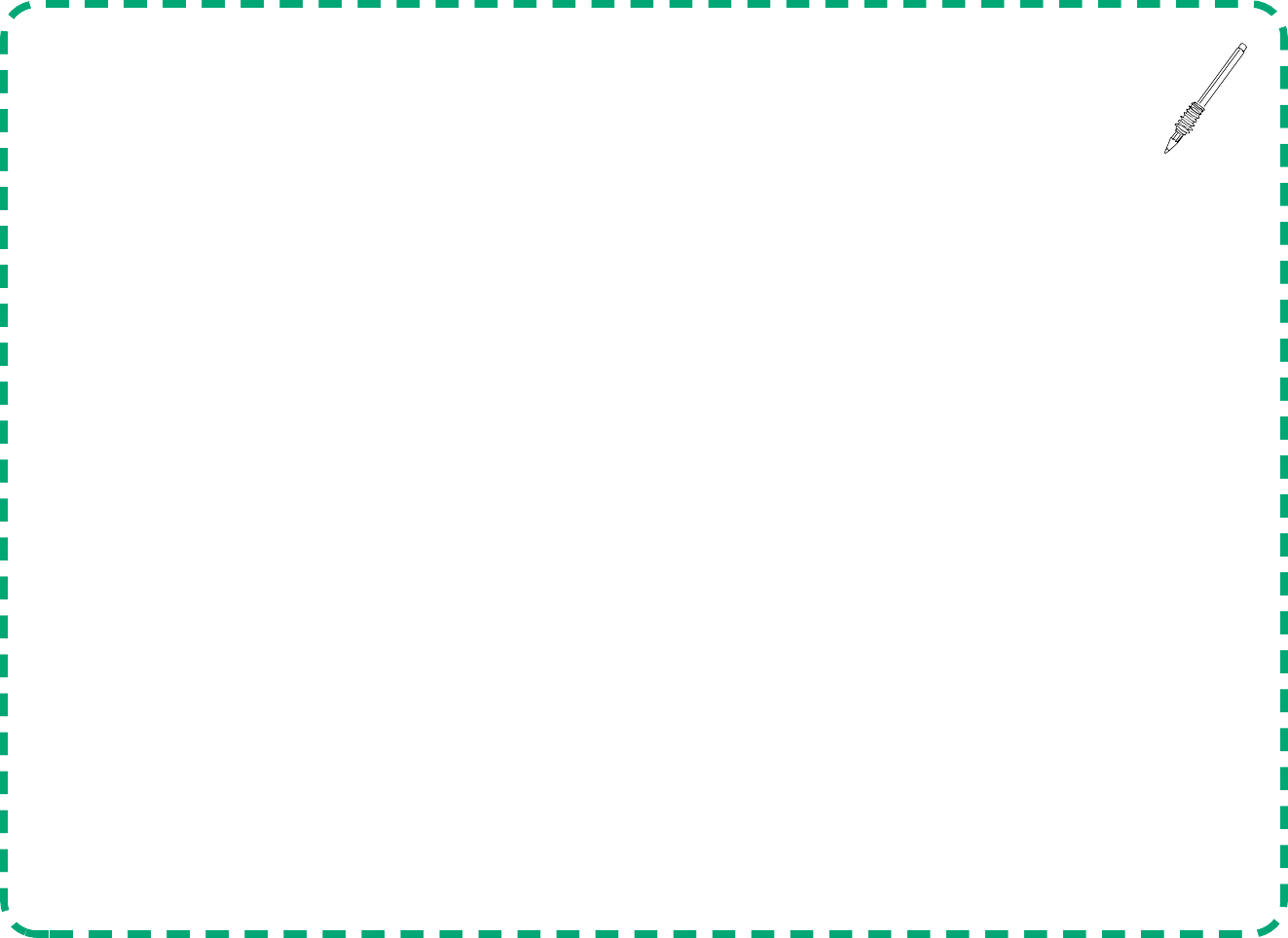 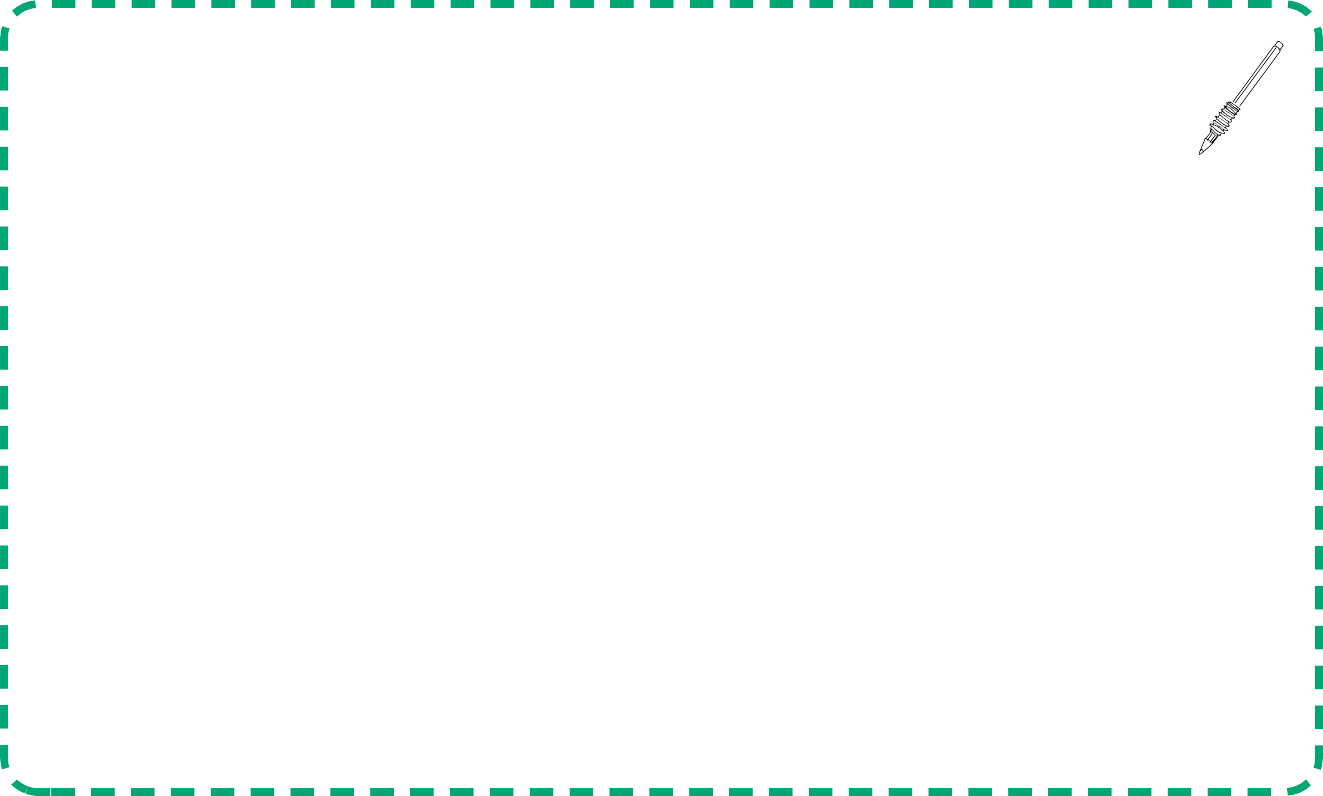 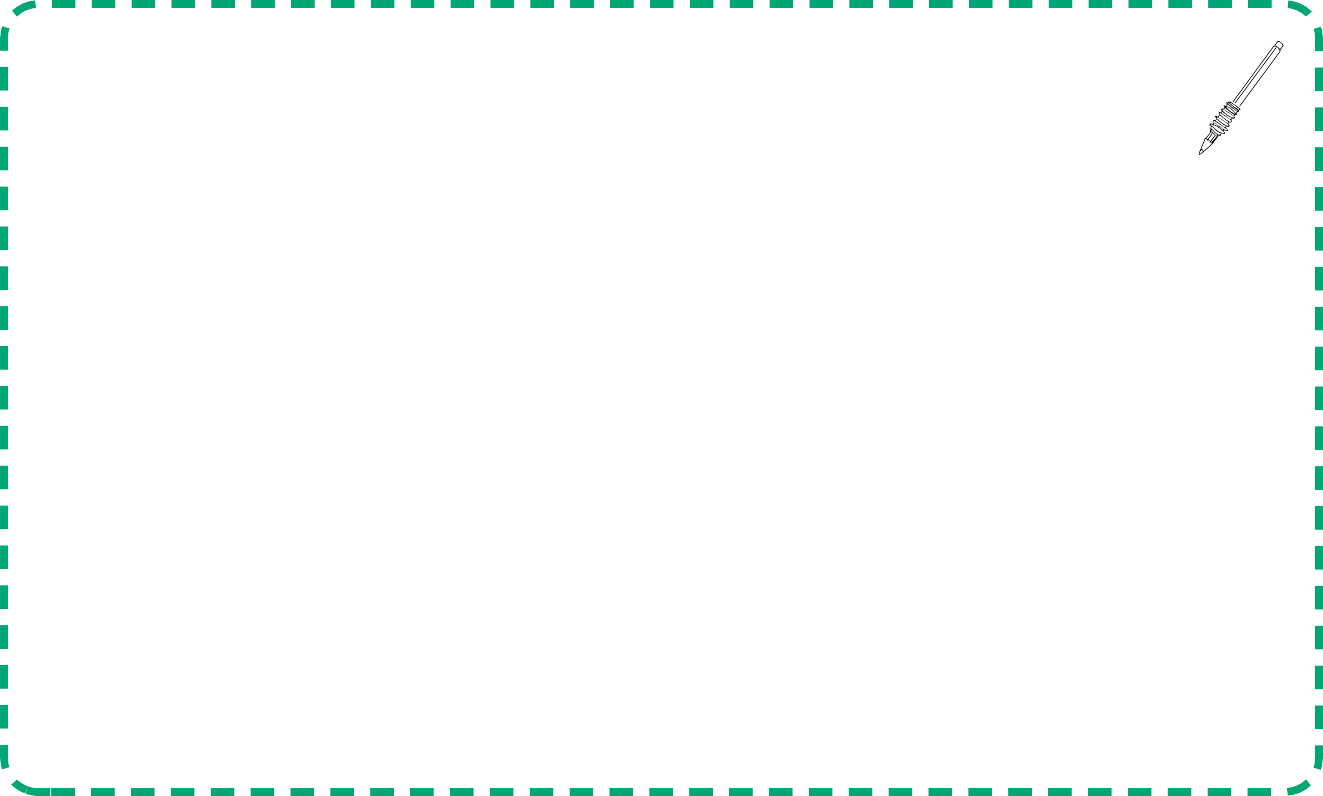 The Olympics began in Ancient Greece and ran every four years from 776BC to at least 393AD. The modern Olympic Games also began in Greece in 1896, taking place in Athens.Over 200 nations now compete in the Summer and Winter Olympic Games which are held every four years.The Paralympic games are also held every 4 years in the same year as the Summer Olympics and have done since 1960.The five interlocking rings in blue, yellow. Black, green and white are known as the Olympic rings and was created in 1913.The rings represent all the colours of the flags in the world.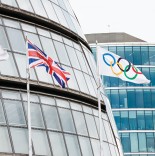 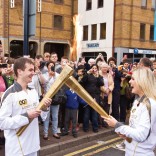 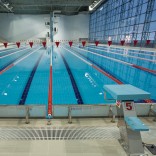 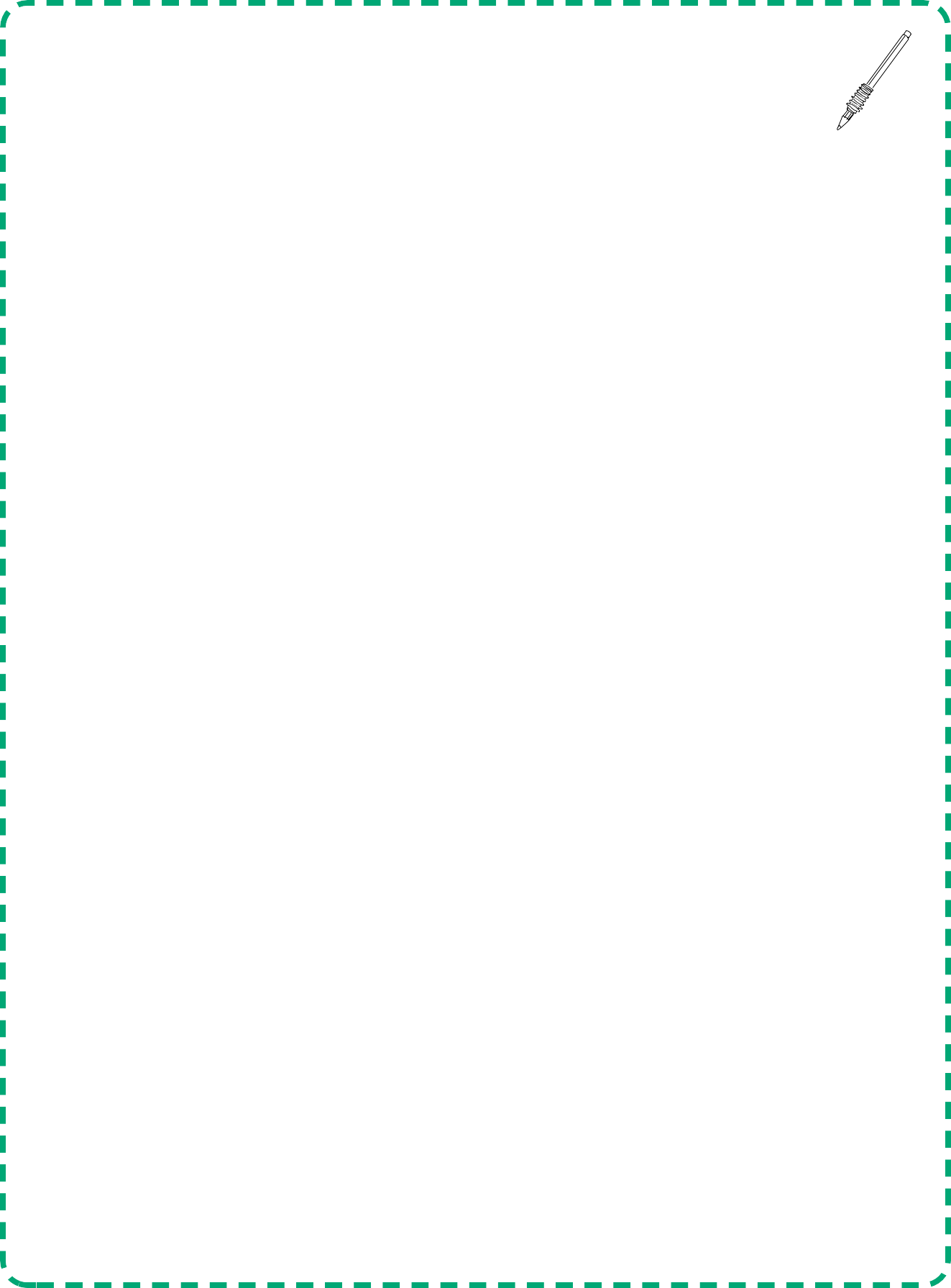 Bee-Bot is having a lovely day at the Zoo! It is so hot that he has had to stop for an ice cream! But Oh-no! Bee-Bot has lost his map of the Zoo! Can you help him find his way around the animals? Start every activity at the ice cream van and draw the arrows in sequence to build your algorithm.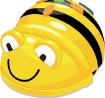 Forwards	Backwards	Left Turn	Right Turn	Go	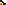 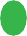 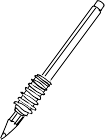 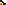 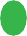 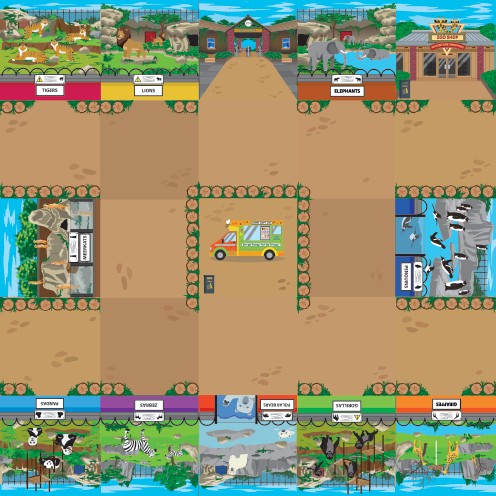 Use the cut-out Bee-Bot from the back of the book to help you.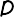 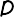 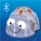 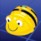 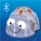 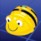 Information technology is all around us in our everyday lives!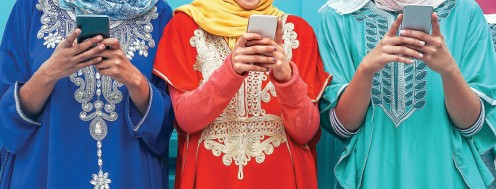 It’s in our pockets….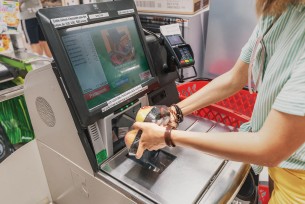 It helps us pay for our food at the supermarket.We take it on holiday to take photos and record our memories digitally…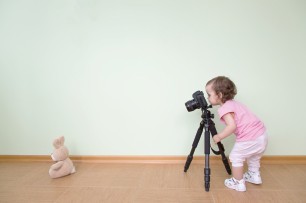 What examples of information technology do you have in your house?Draw and label some of the technology found in your home: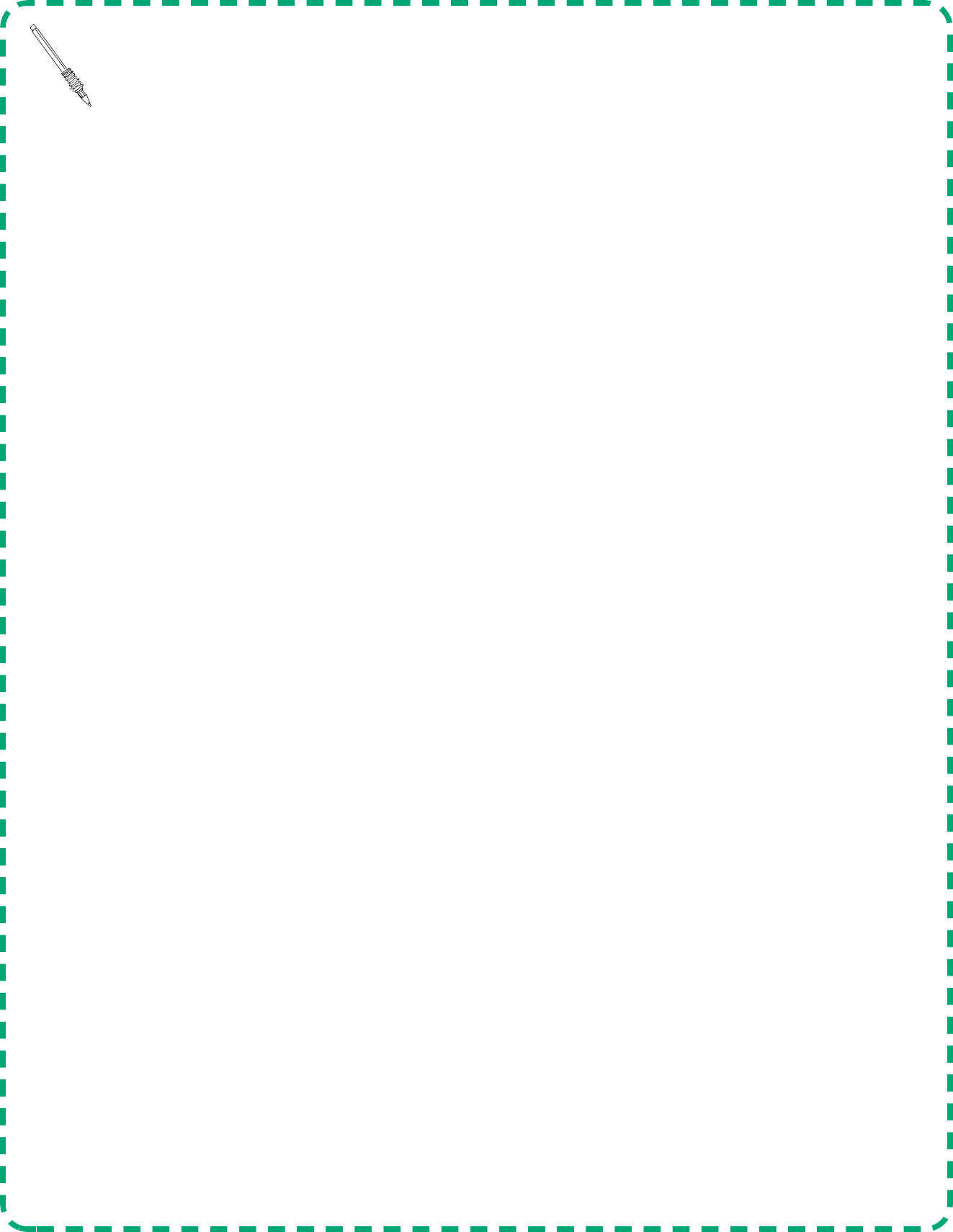 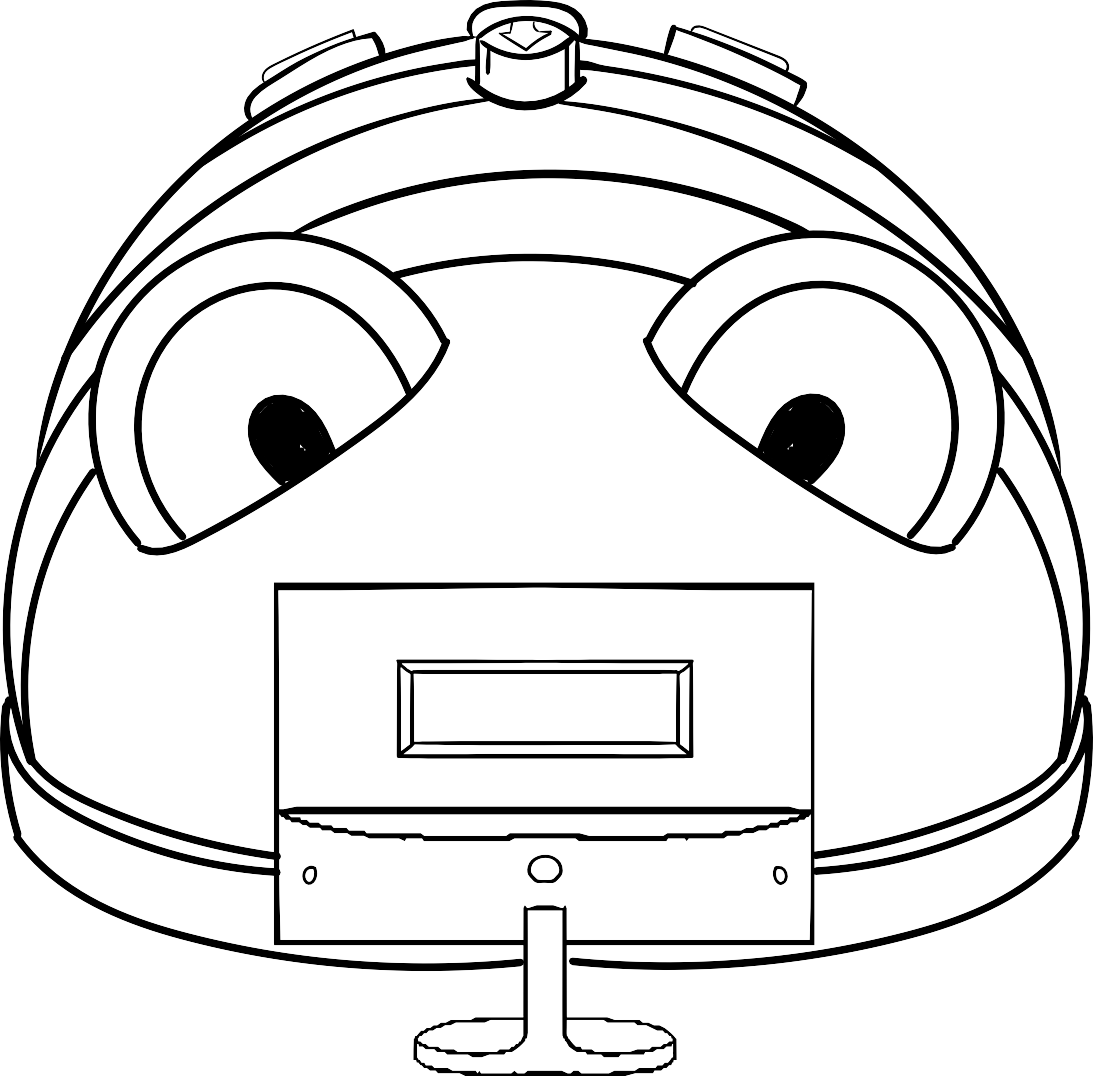 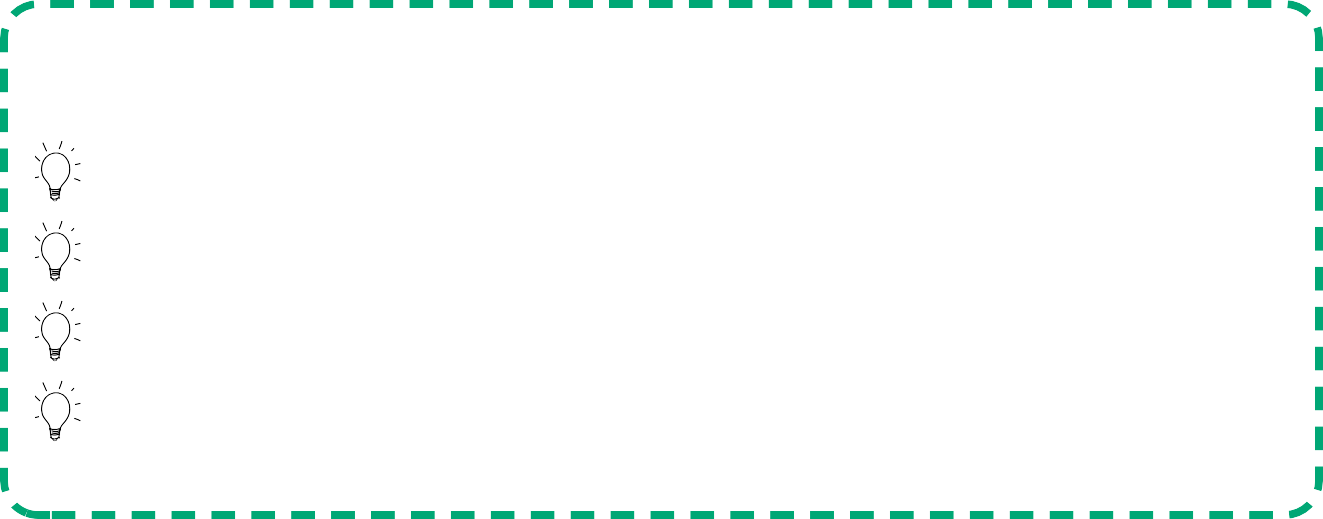 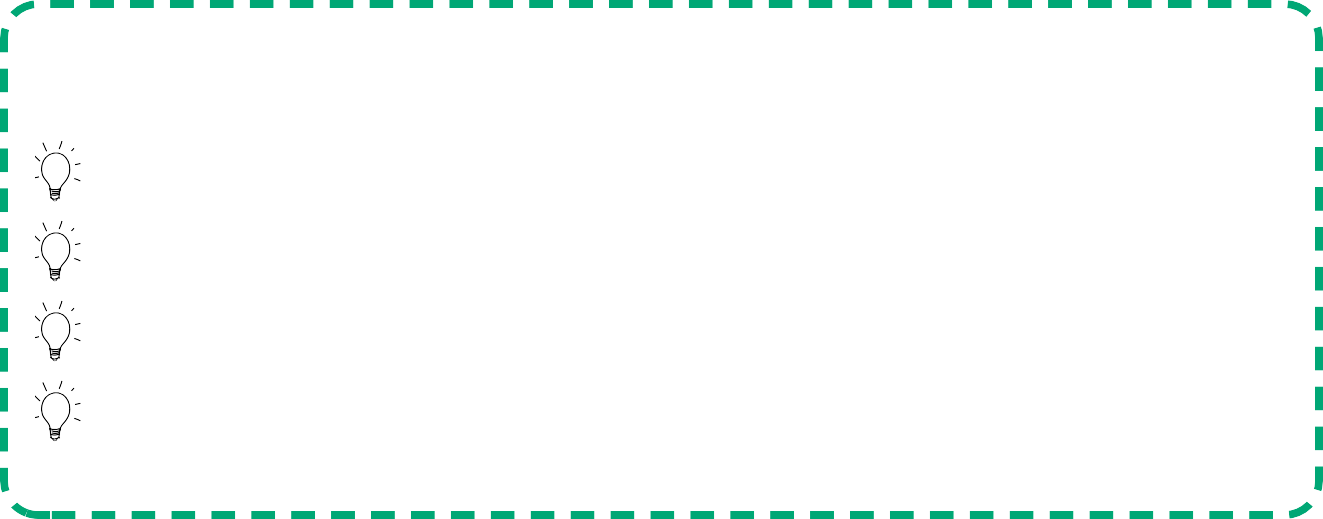 Create an e-safety poster which could be used in school to help keep your friends safe online: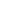 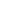 Why does it get dark?Why is it daytime on one side of the Earth when it’s night time on the other?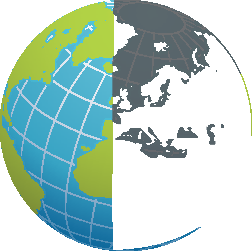 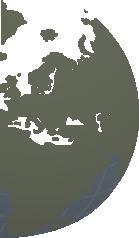 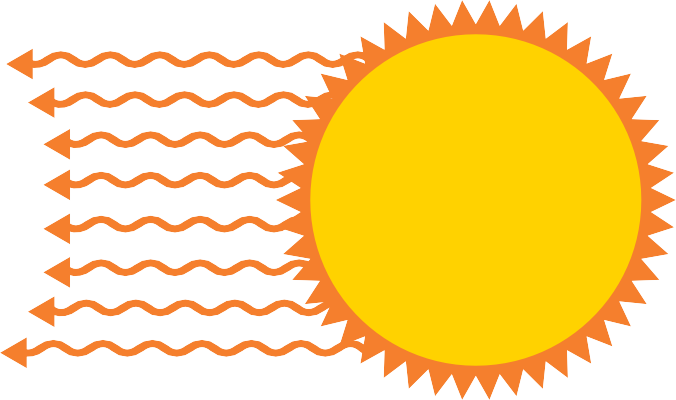 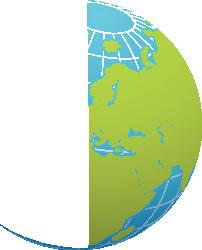 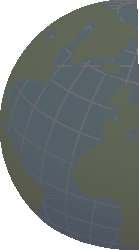 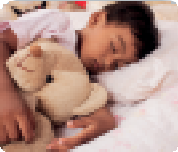 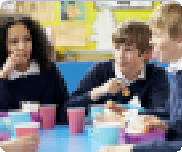 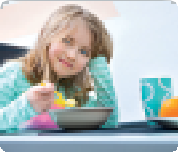 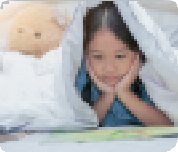 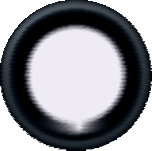 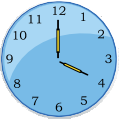 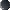 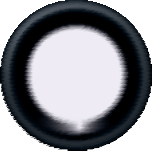 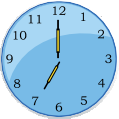 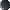 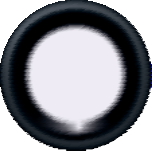 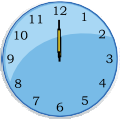 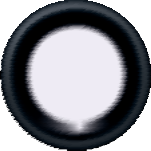 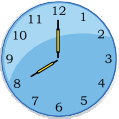 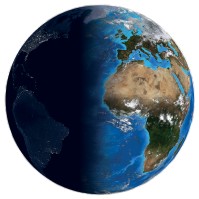 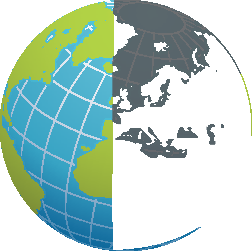 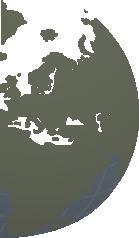 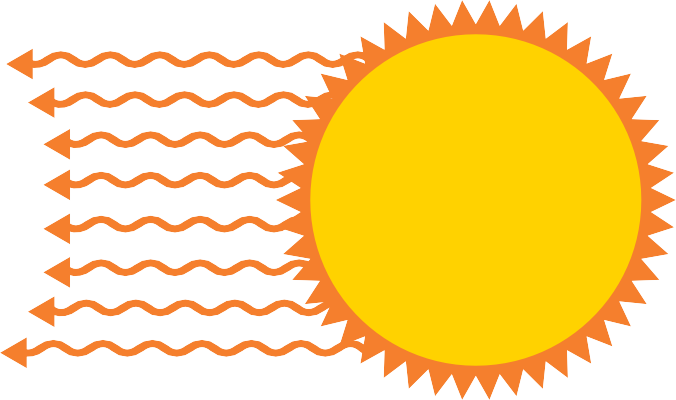 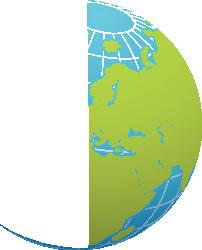 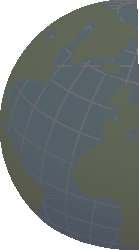 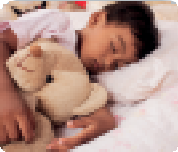 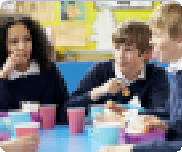 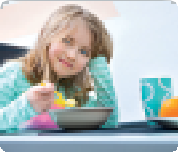 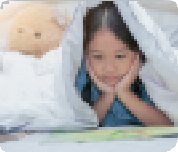 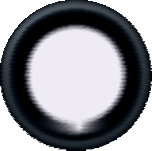 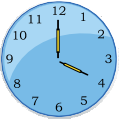 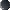 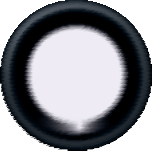 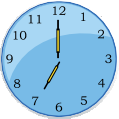 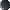 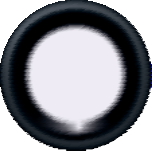 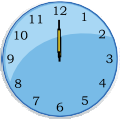 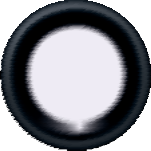 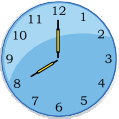 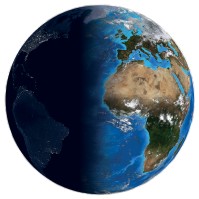 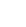 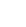 Make a tablecomparing differences between night and day where you live: for example, thinkabout what people and animals do.	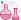 Write a short diary of your day and say what the time is.	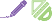 3. Work out what time it is in New York when you start and finish school.	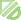 AxisEarthOrbitSun04        Teaching Atlas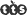 ©Copyright TTS Group Ltd 2019 Teaching Atlas 05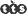 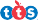 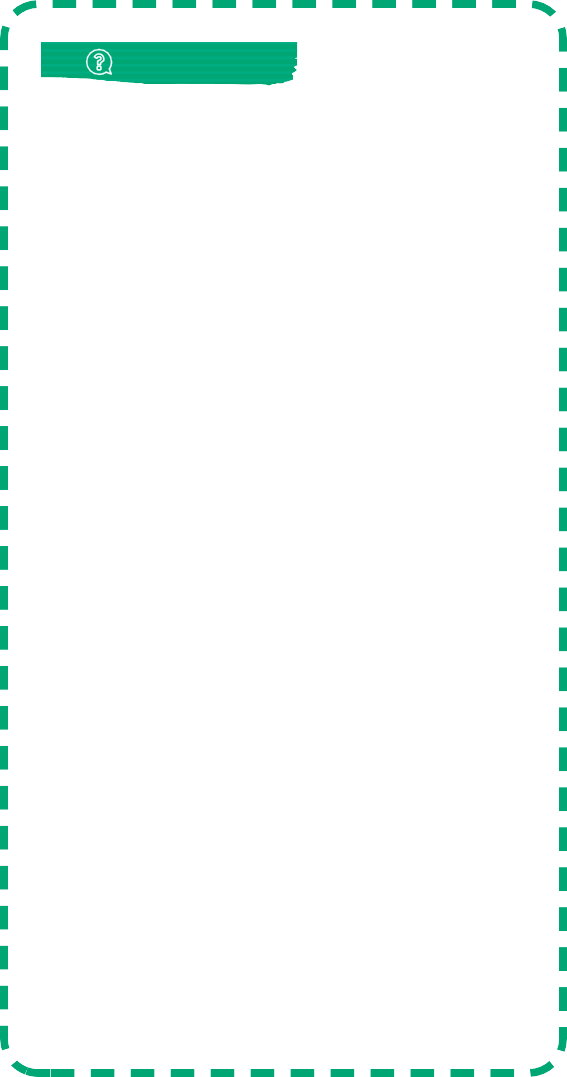 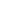 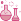 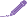 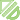 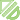 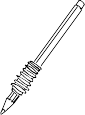 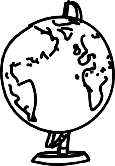 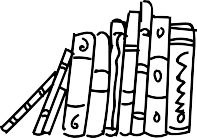 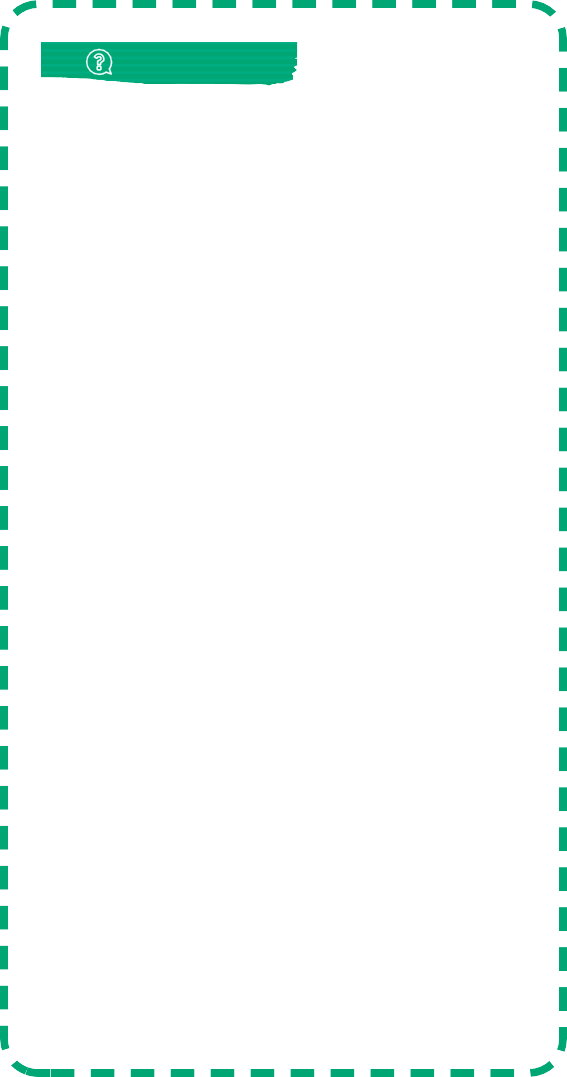 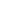 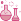 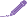 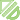 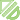 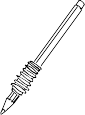 World – Continents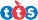 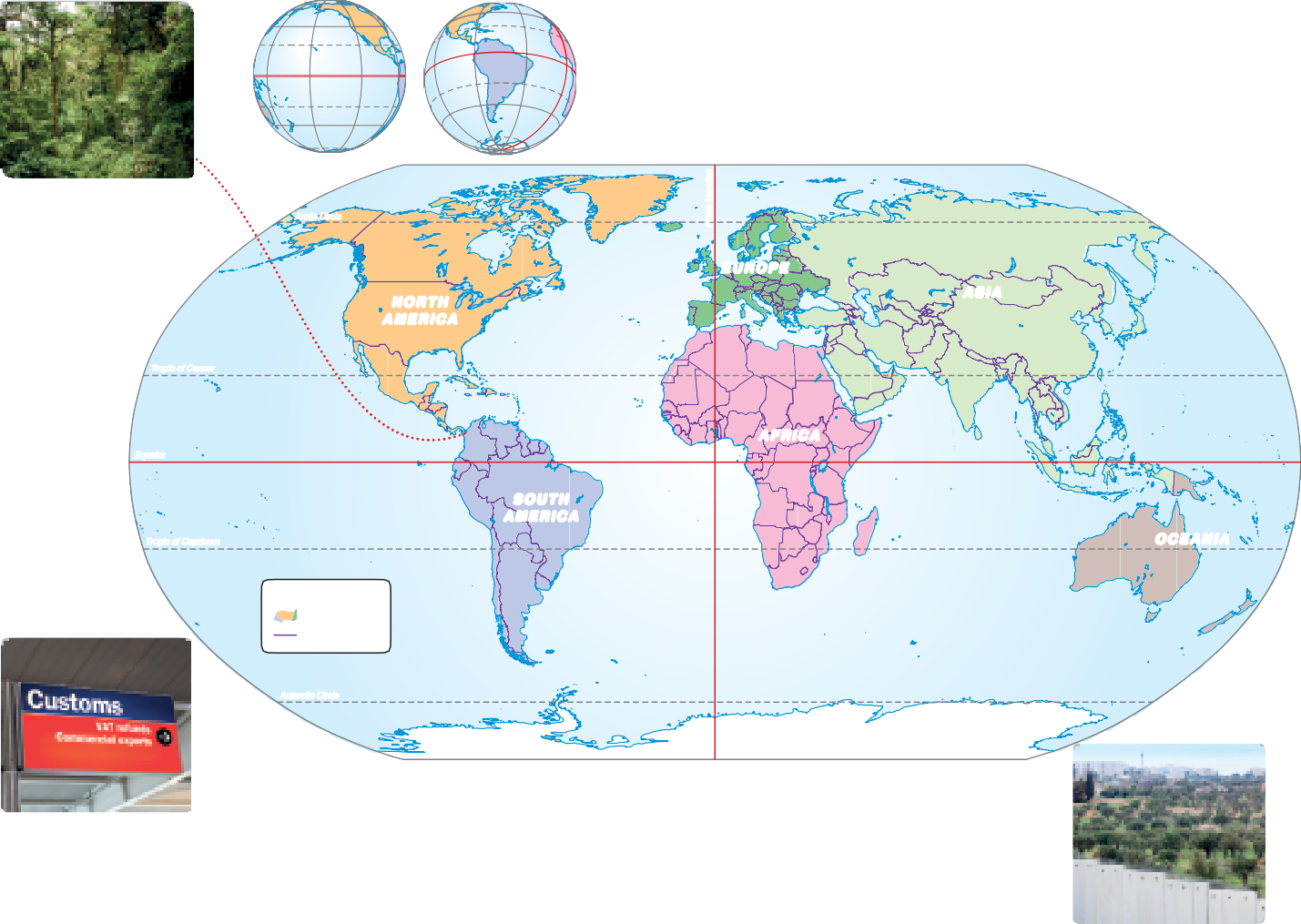 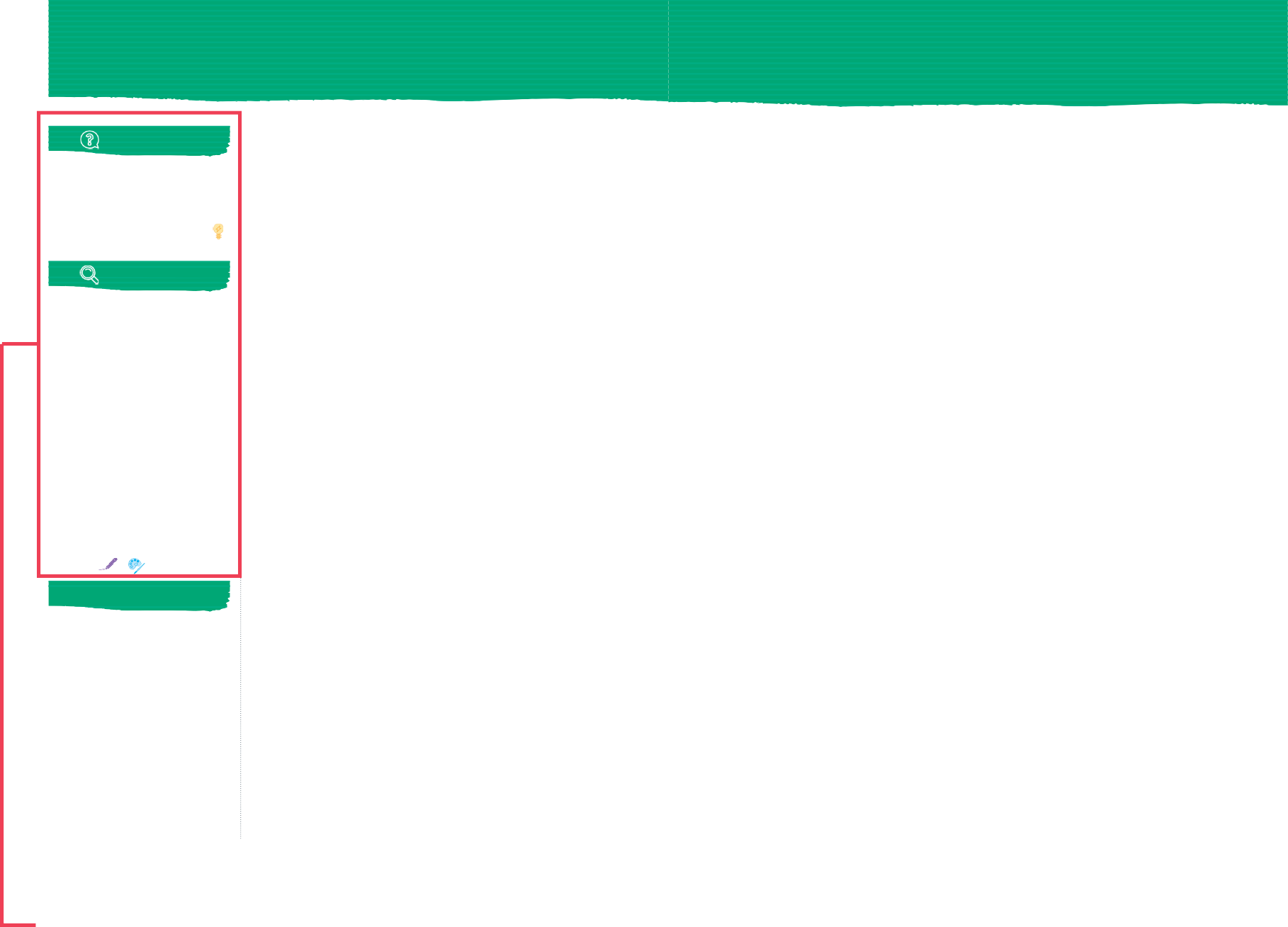 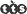 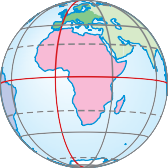 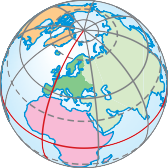 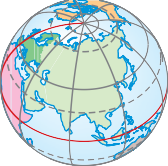 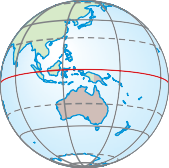 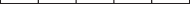 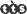 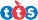 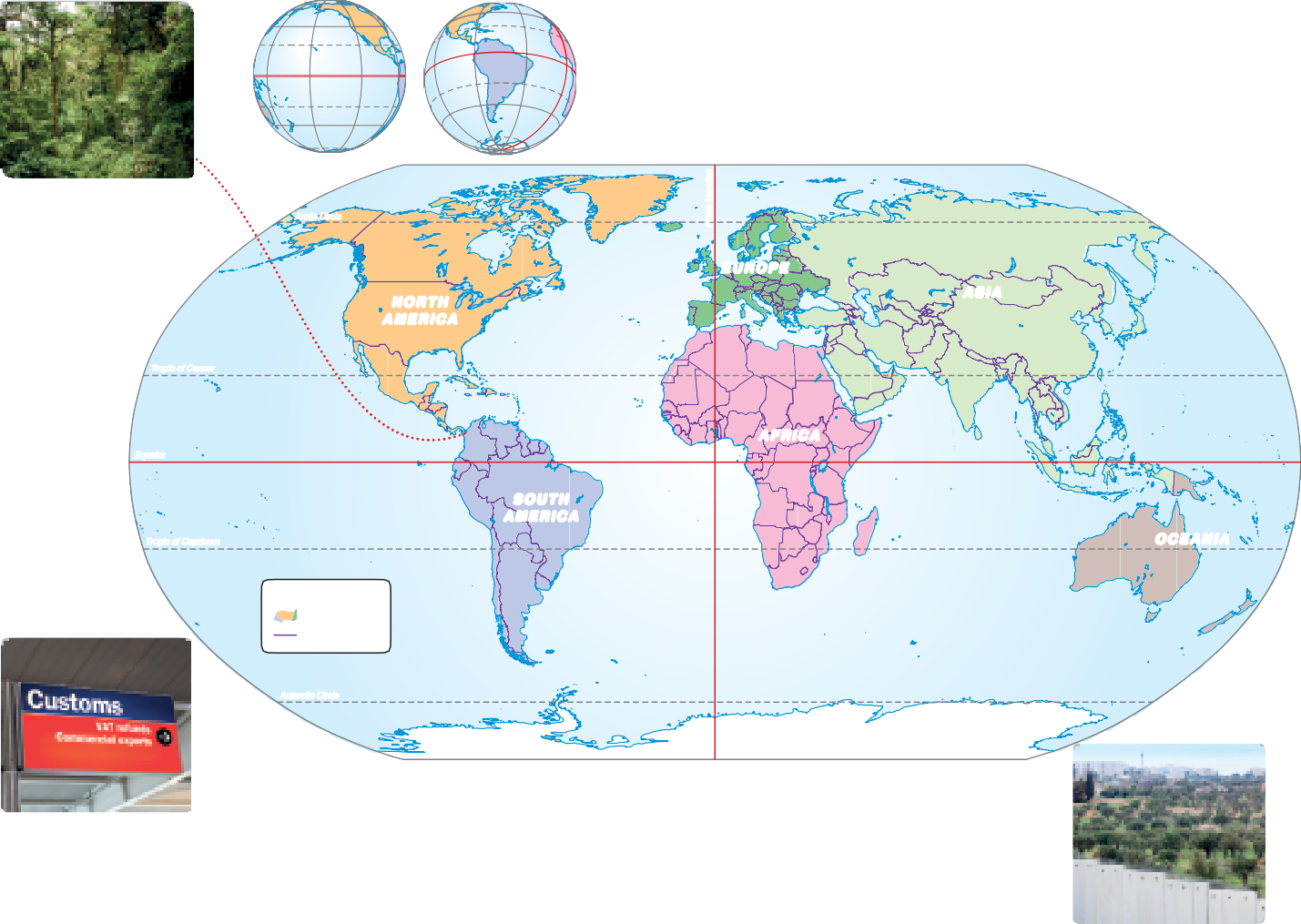 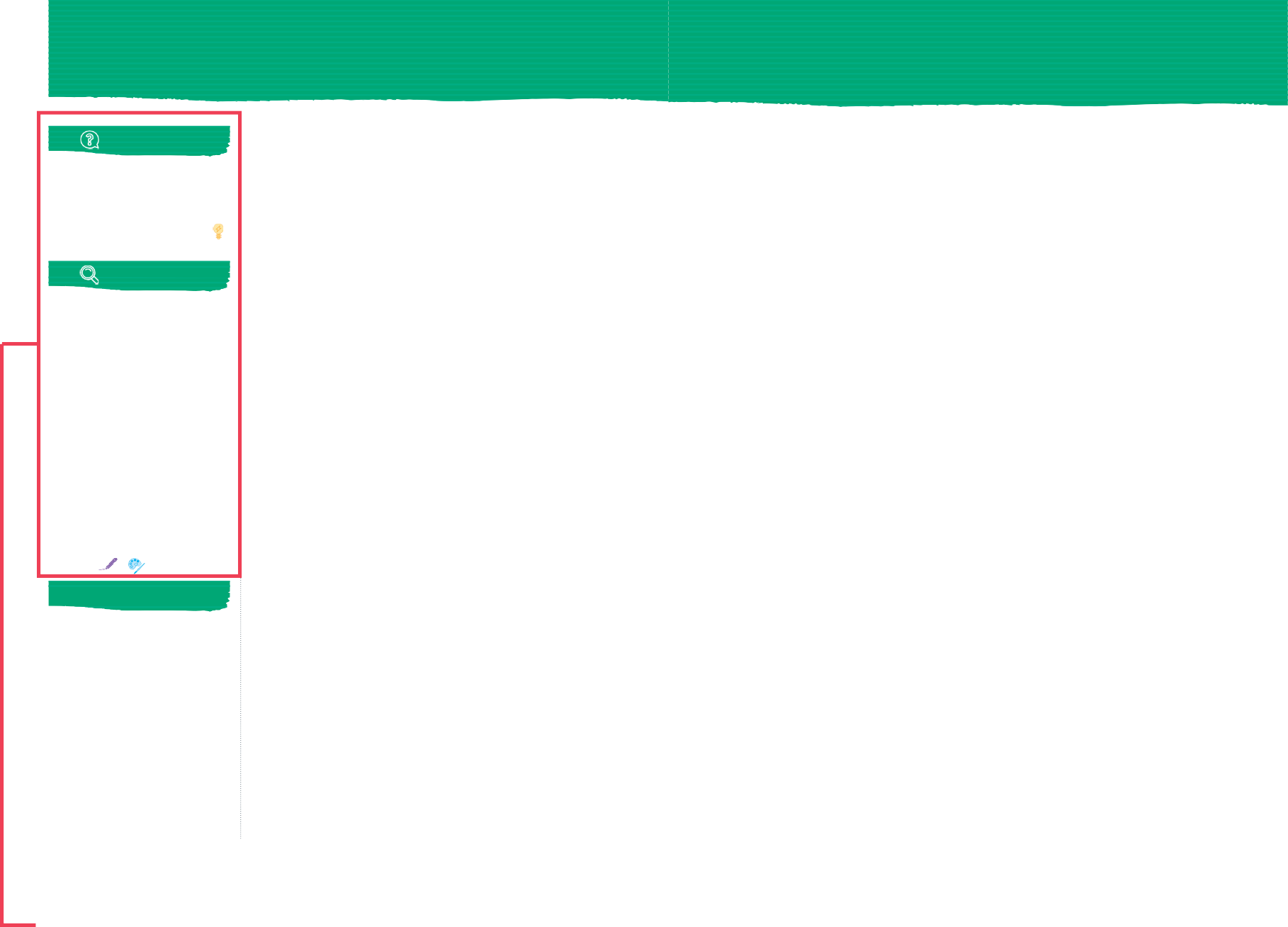 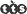 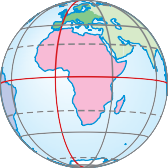 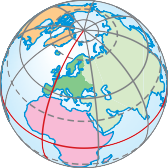 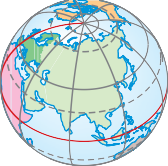 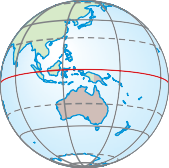 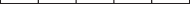 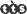 A continent is a huge expanse of land. The world is divided up into seven continents. Continents are divided up into countries.The Darién GapWith no road, only forest and marshland, the 100-kilometre-wide Darién Gap, between the countries of Panamaand Colombia, makes travel hard for people and goods.Tropiic off CancerEquattorTropiic off CapriicornArcttiic CiirclleP a c i f i c O c e a nArctic OceanN O R T H A M E R I C AA t l a n t i c O c e a nS O U T H A M E R I C AE U R O P EA F R I C AArctic OceanA S I AI n d i a n O c e a nP a c i f i c O c e a nO C E A N I A 	Key words	ContinentCountryBorderInternationalKeyContinent Country boundaryAnttarcttiic CiirclleS o u t h e r nO c e a nA N T A R C T I C A0 1000 2000 3000 4000Scale5000 kmDisputed bordersBorder control UKA border control is where the movement of people, animals and goods in and out of a country can be monitored. People arriving from another country usually have to show their passport to get in or out.Some borders are agreed with everyone in the international community. Some borders, like that between Israel and Palestine,are argued over for many years.08	Teaching Atlas©Copyright TTS Group Ltd 2019                    Work through the questions and challenges.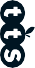 Teaching Atlas 09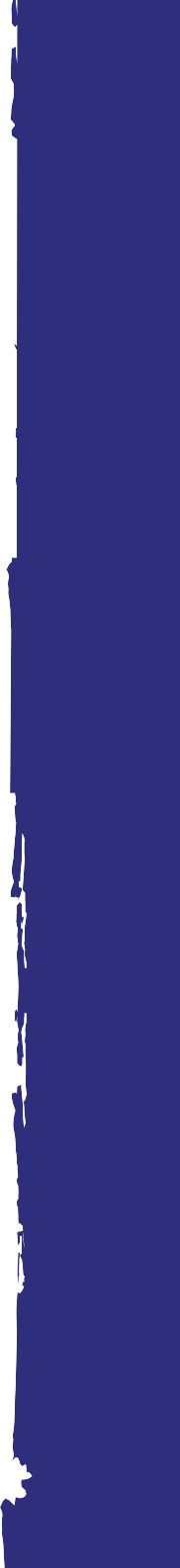 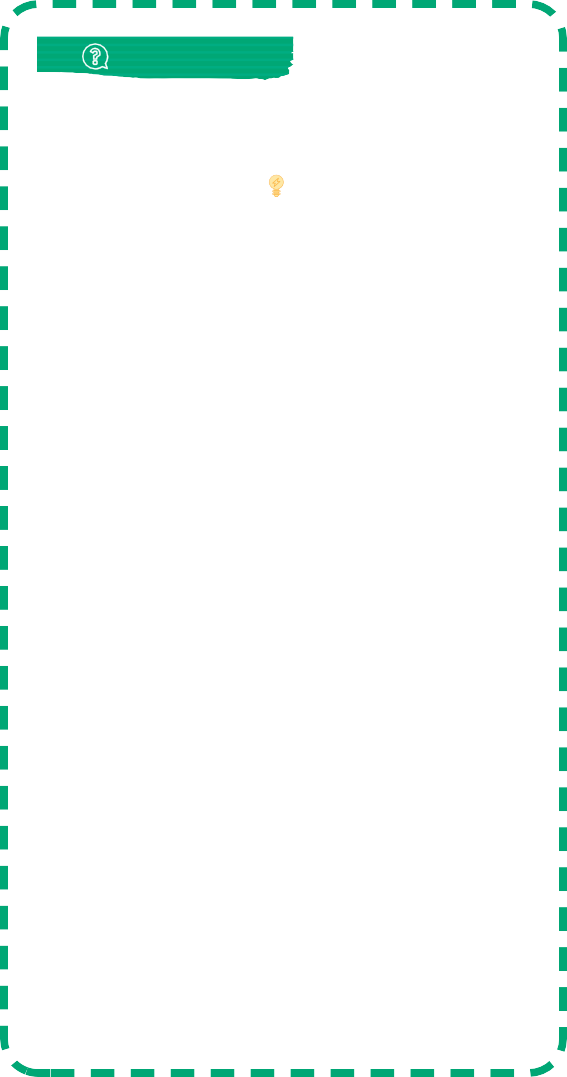 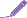 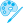 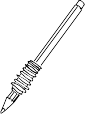 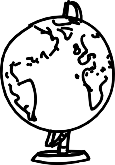 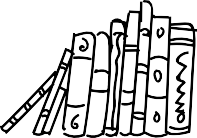 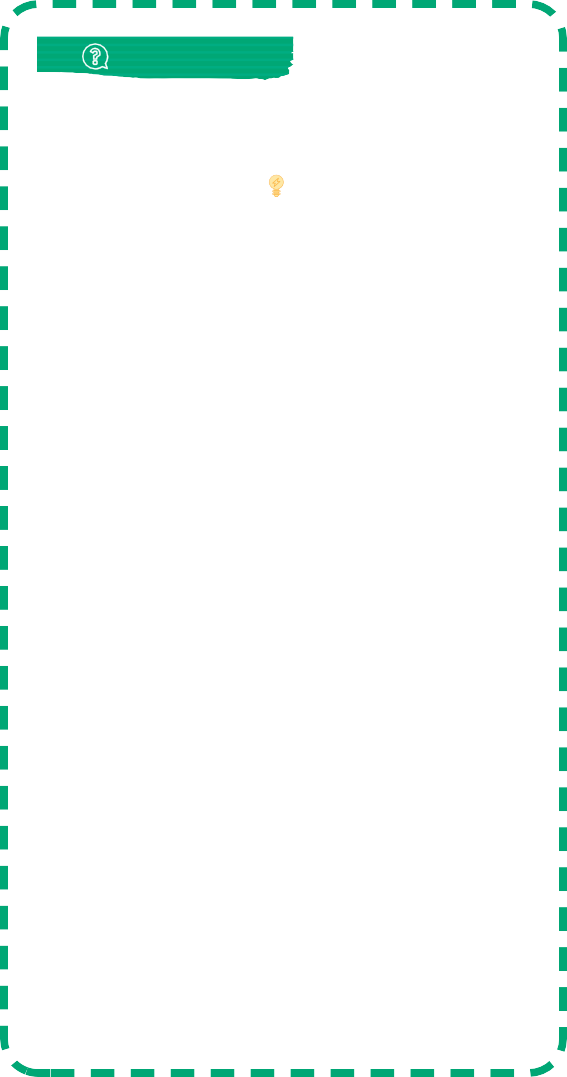 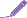 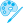 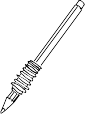 Create an A to Z of words all linked to our wonderful world! Why not illustrate your A to Z too!A.........................................................................................................................................................................................................B.........................................................................................................................................................................................................C.........................................................................................................................................................................................................D........................................................................................................................................................................................................E...........................................................................................................................................................................................................F...........................................................................................................................................................................................................G........................................................................................................................................................................................................H........................................................................................................................................................................................................I..............................................................................................................................................................................................................J............................................................................................................................................................................................................K.........................................................................................................................................................................................................L...........................................................................................................................................................................................................M......................................................................................................................................................................................................N........................................................................................................................................................................................................O........................................................................................................................................................................................................P..........................................................................................................................................................................................................Q........................................................................................................................................................................................................R..........................................................................................................................................................................................................S..........................................................................................................................................................................................................T...........................................................................................................................................................................................................U........................................................................................................................................................................................................V.........................................................................................................................................................................................................W.....................................................................................................................................................................................................X.........................................................................................................................................................................................................Y..........................................................................................................................................................................................................Z.........................................................................................................................................................................................................A timeline is a listing of events in chronological order. This means that the events are shown in the order that they happened.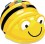 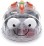 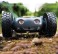 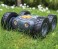 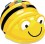 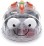 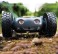 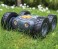 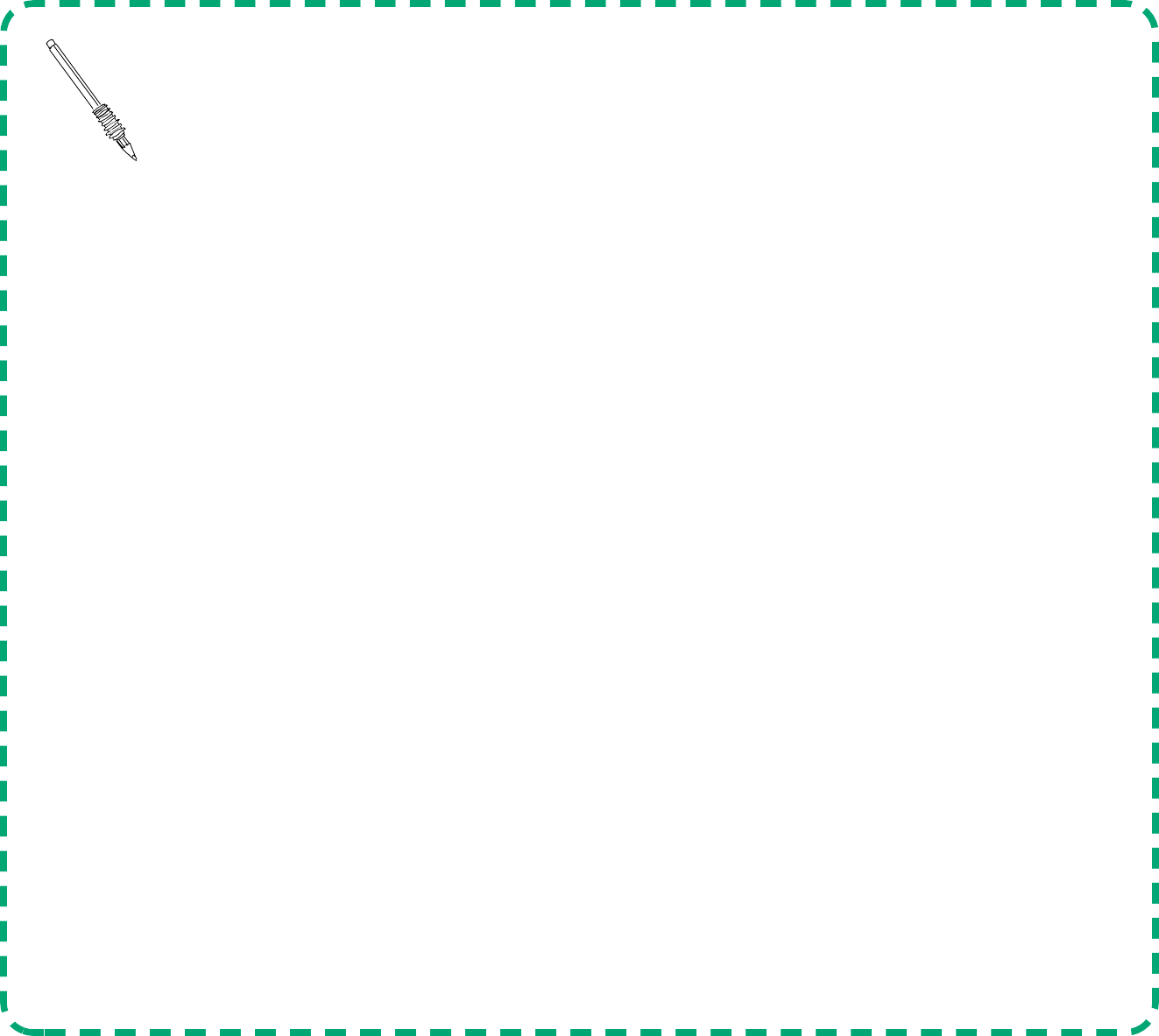 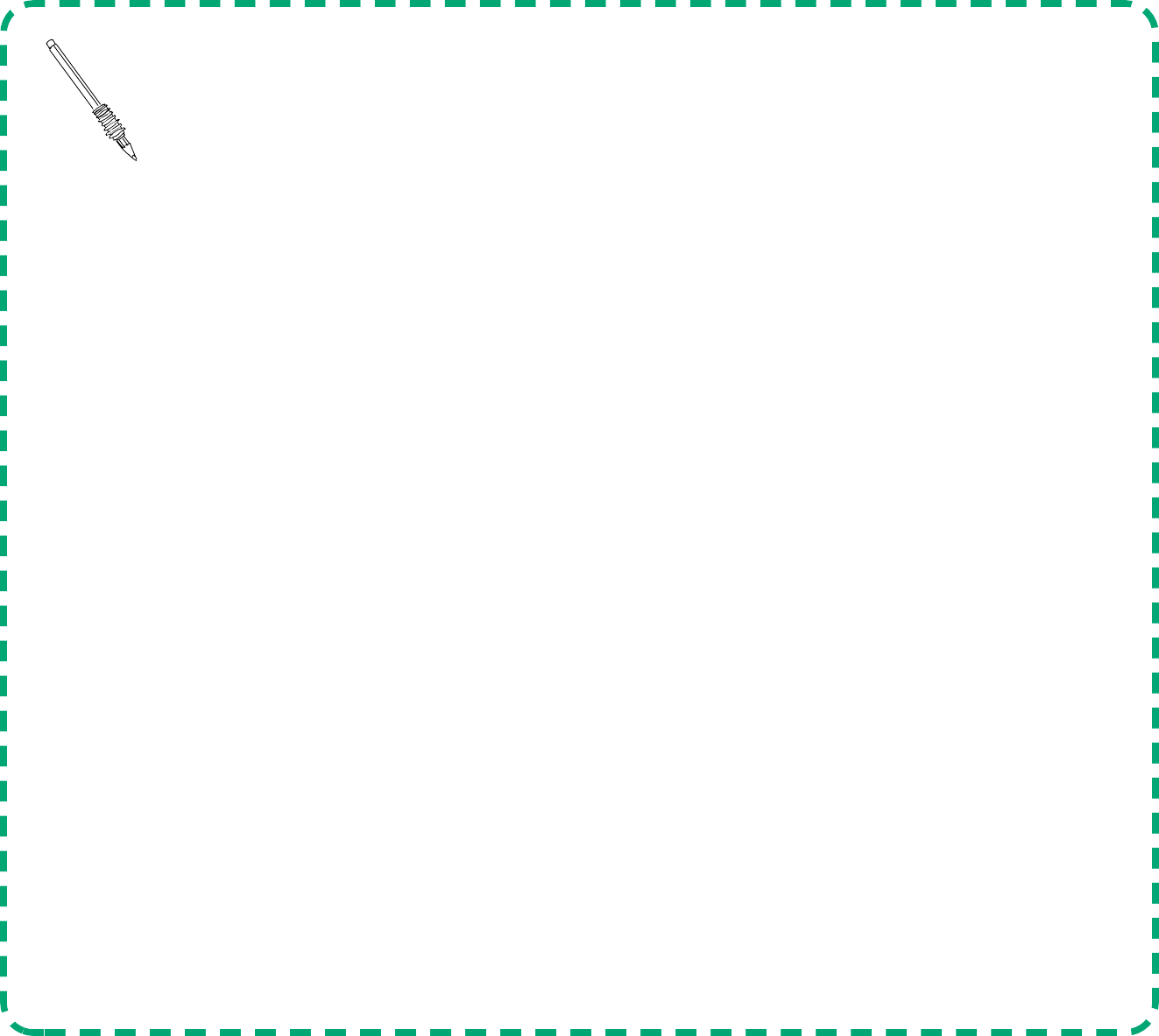 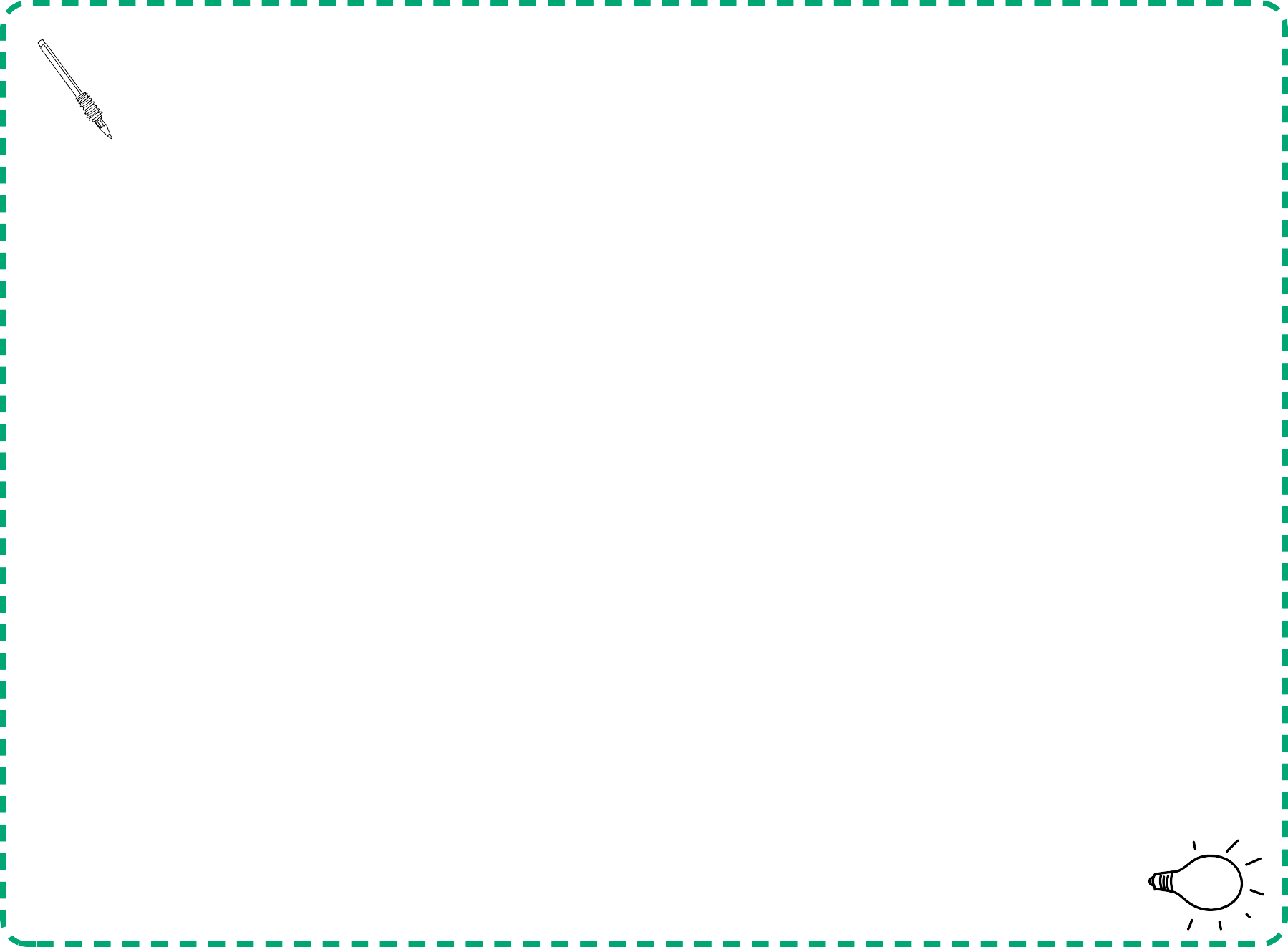 l Draw a timeline showing the key events in your life.l Draw pictures for each key event and remember to include the date.Lots of things about life change very quickly. A great way to find out about the past is to ask people about their lives and compare this to our own.l Interview someone in your family who is older than you and ask them all about their life growing up.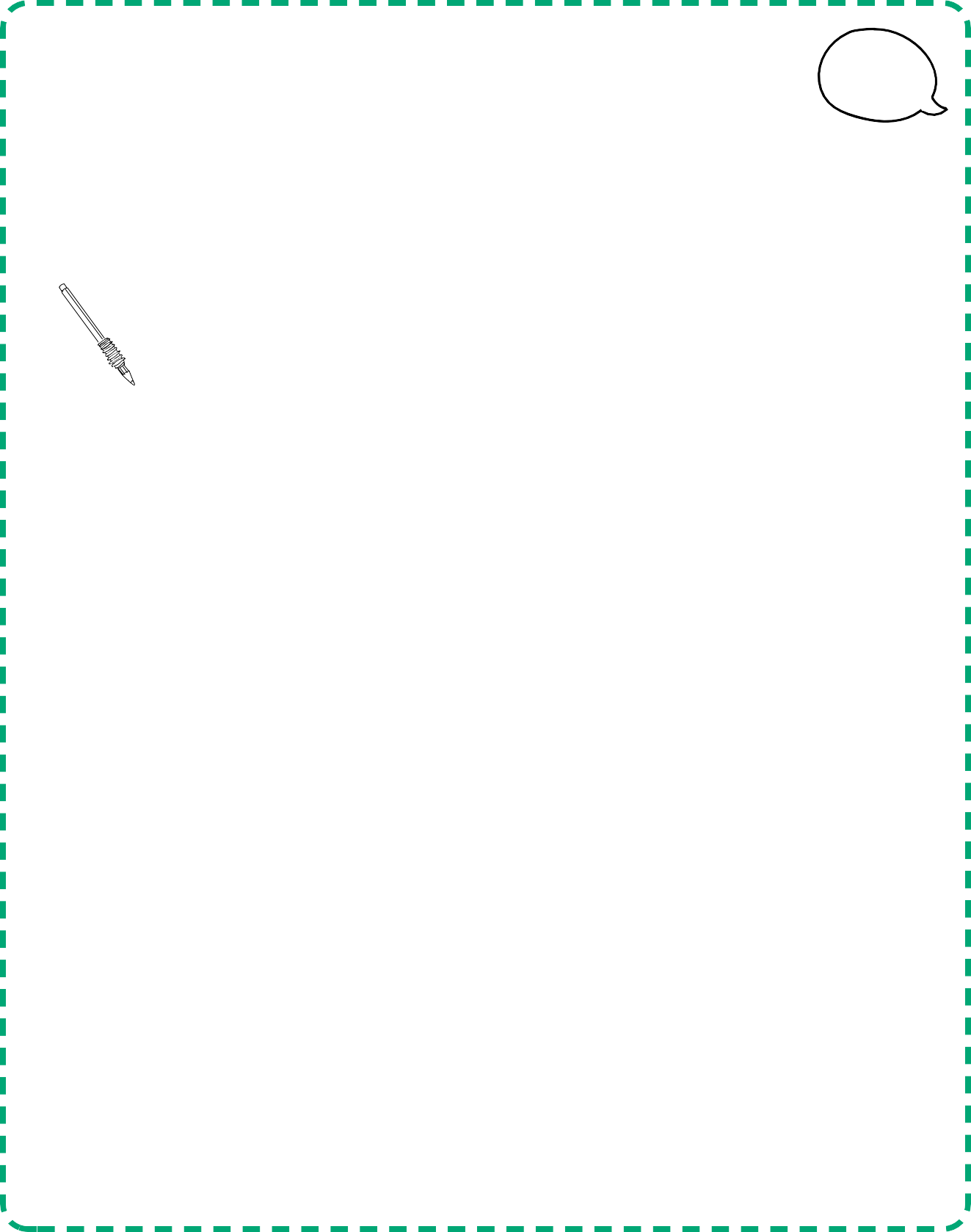 l Record what you learn in the box below by either sticking in photos, drawing pictures or writing factsRemember to use the W questions:Who?	What?	Where?	When?	Why?Think about everything you have learnt about life in the past and write down 3 things that are thesame and 3 things that are different to life now.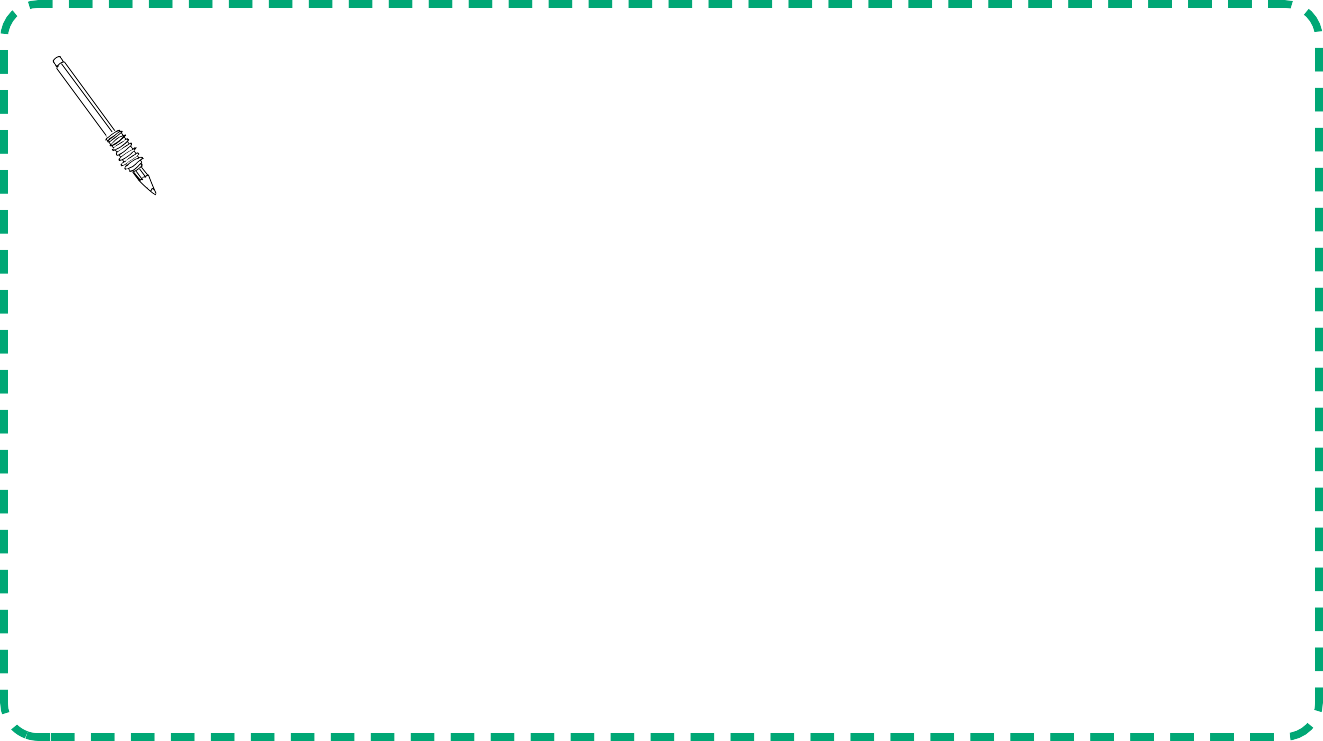 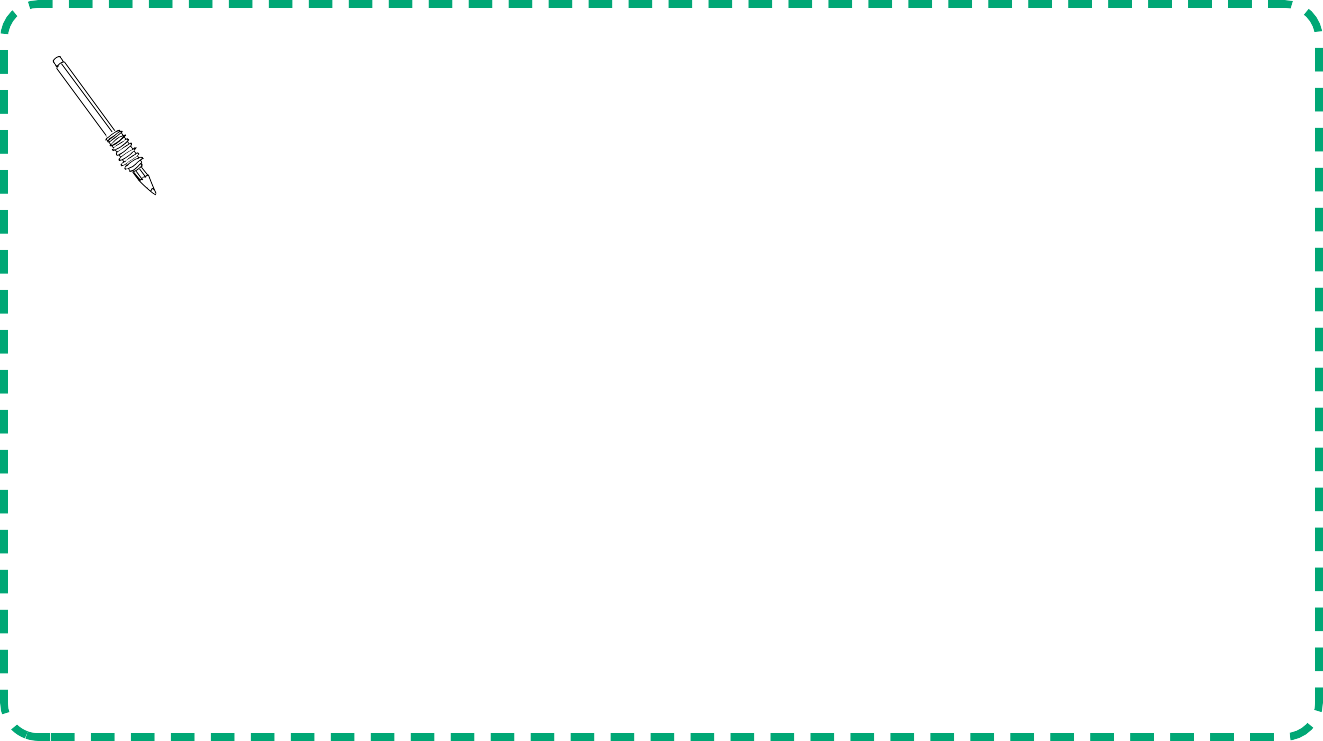 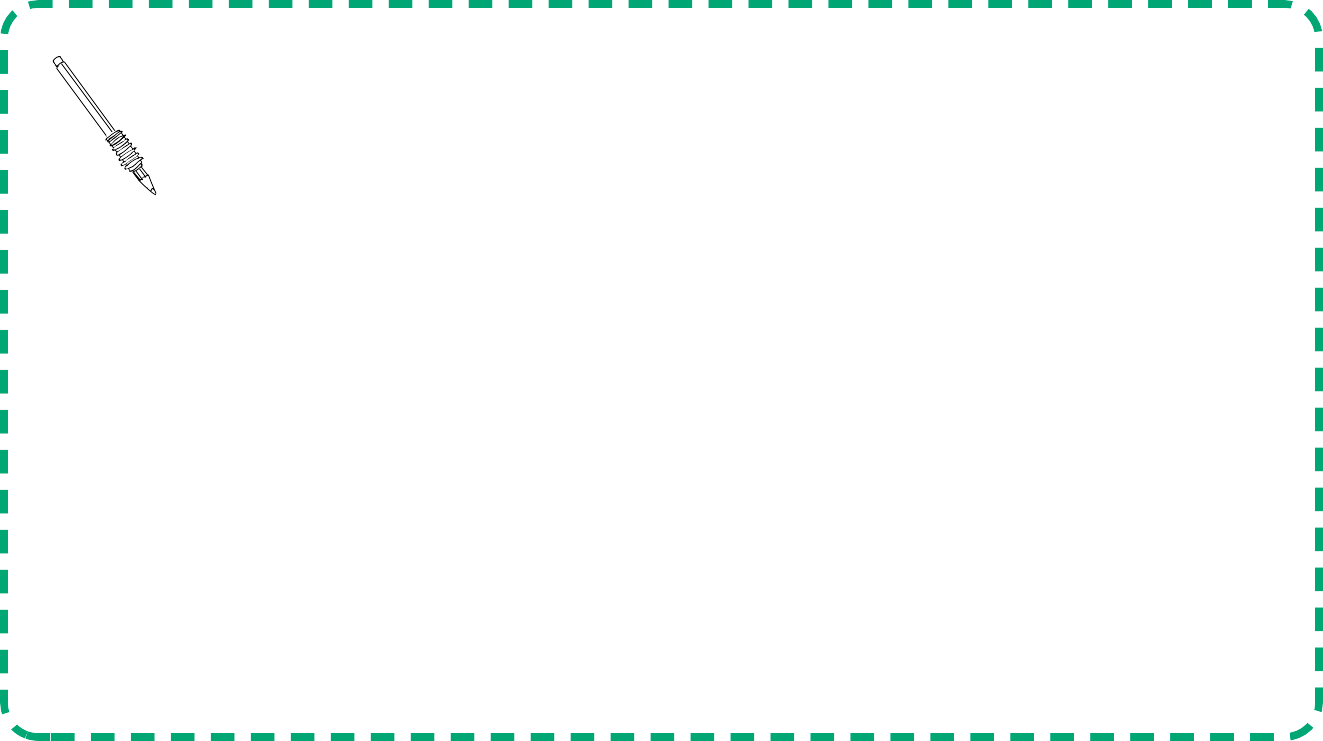 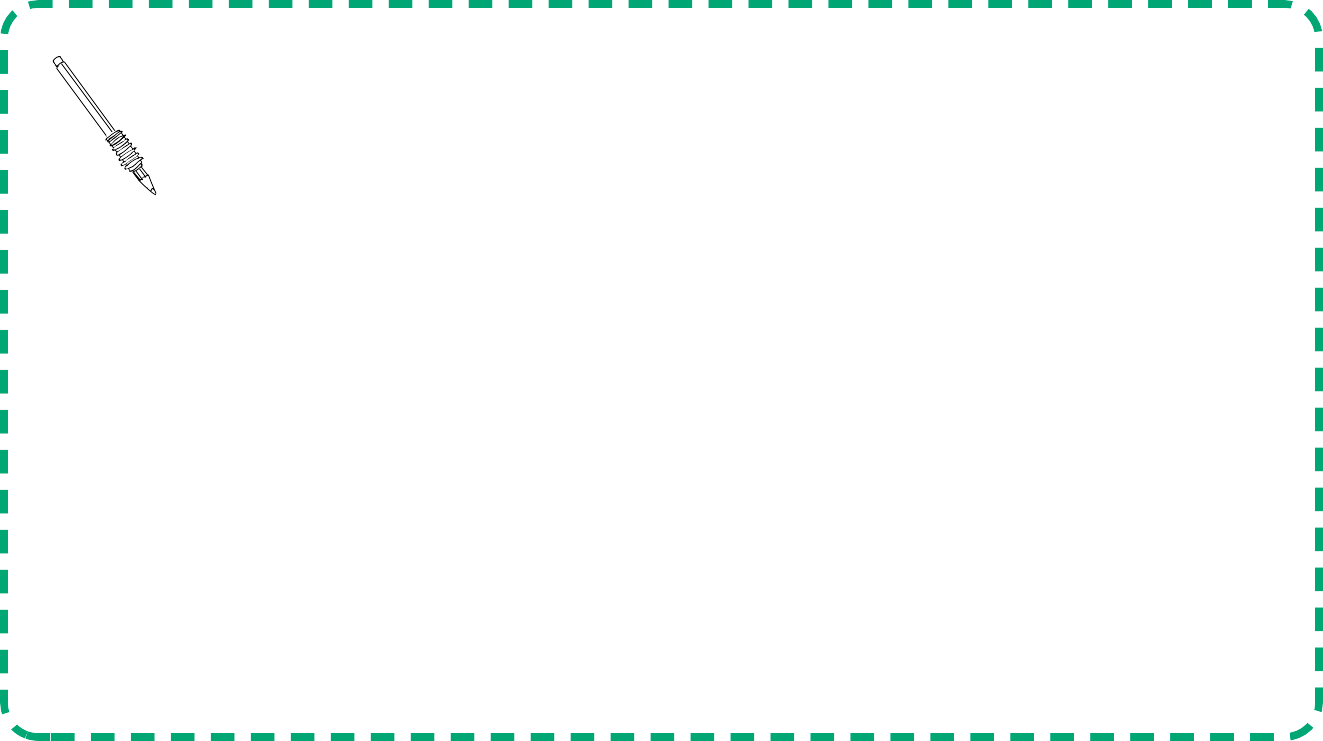 We can learn a lot about the past by looking at artefacts and thinking about how they were used.Look at these images of artefacts from the past.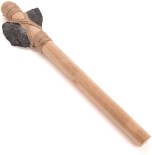 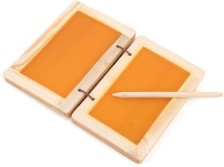 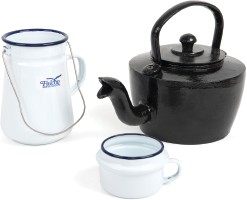 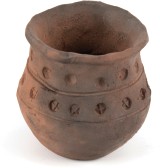 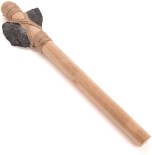 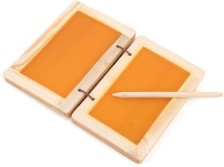 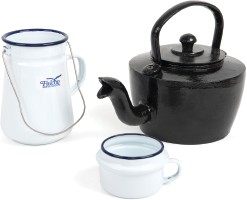 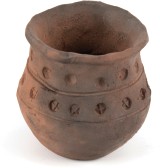 For each artefact think about and discuss these questions:l What do you think it was used for?l Who may have used it?l How long ago do you think it was used?Now look at objects in your home.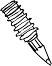 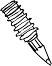 l In the first box draw a picture of what it looked like in the past.l In the middle box draw a picture of what it looks like now (present).l In the last box draw what you think it might look like in the future.TelevisionWashing MachineTelephoneThe Mona Lisa (La Joconde) is a very famous painting by the Italian artist Leonardo da Vinci. It is thought to have been painted between 1503 and 1506.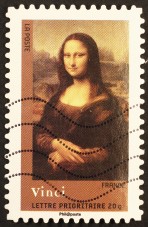 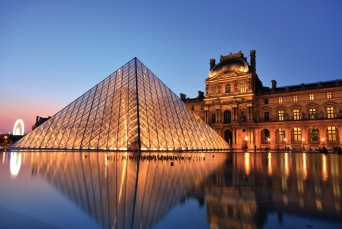 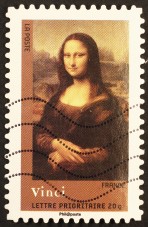 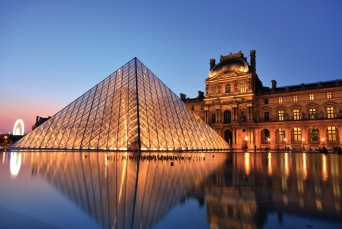 It has been on display at the Louvre Museum in Paris since 1797.The Mona Lisa is one of the most valuable paintings in the world. It holds the Guiness World Record for the highest insurance valuation in history!On the page opposite can you draw a self-portrait of yourself in the style of the Mona Lisa?Research Aboriginal art to discover how images can be created using dots and textures. Which other artists used this technique? Can you create your own Aboriginal art in the box opposite?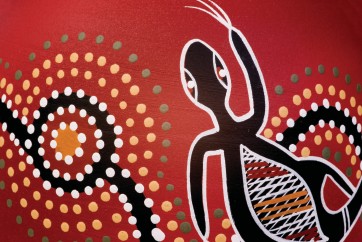 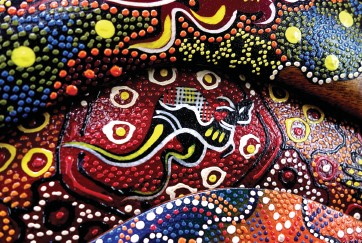 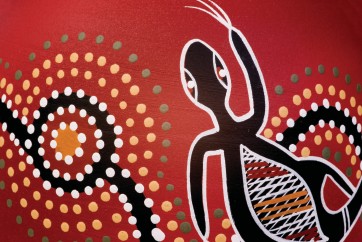 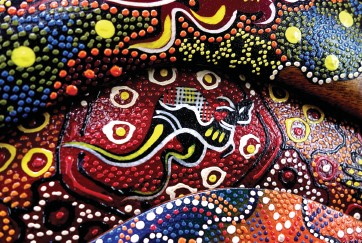 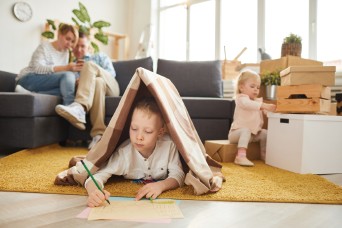 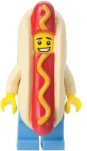 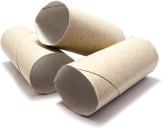 The items in our house are made from different materials! Can you draw a line to match the product to the material it is made from? (There might be more than one on each picture!)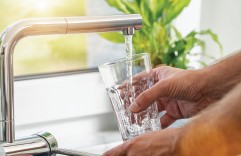 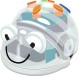 Can you go on a material hunt around your house? Tally up in the boxes below the amount of items made of each material: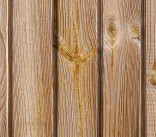 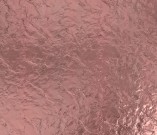 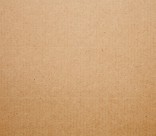 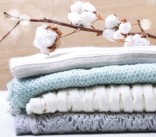 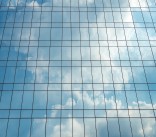 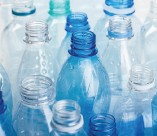 Which material is there most of in your home?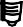 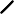 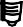 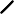 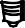 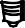 We live in a global, connected world where we rely on people and things in other countries. In the map we can see where some of our food comes from. Have a look in your fridge and kitchen cupboards and use the box below to write a list of all of the different countries your food comes from.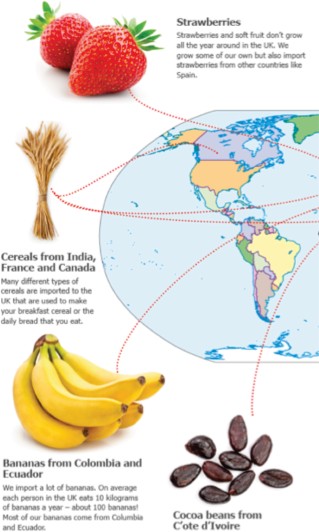 Can you create a tally of how many items in your cupboard come from the country you live in below?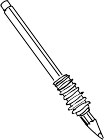 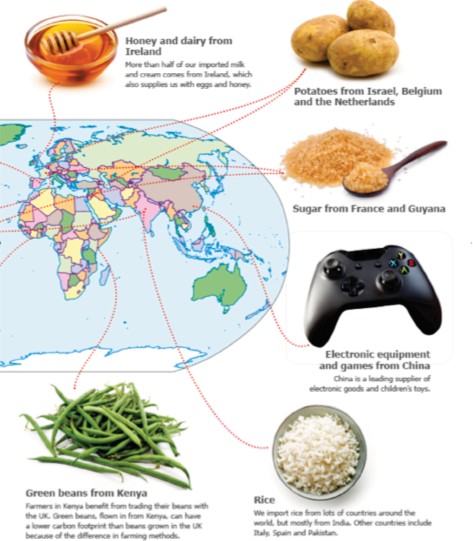 You have been asked to write a song about your local area to encourage tourists to visit. Use the space below to list all the places, festivals, landmarks etc. that could feature in your song. Think about the instruments you could use in your song – it could be to the score of a popular existing song.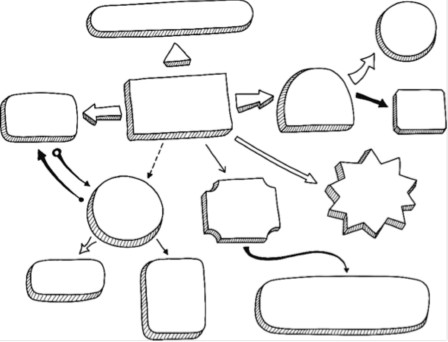 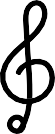 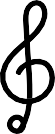 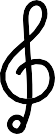 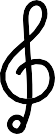 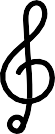 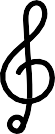 Rugged Robot has been on an adventure conquering the high seas! Help colour him in using les couleurs below: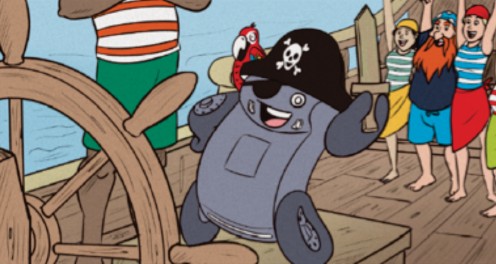 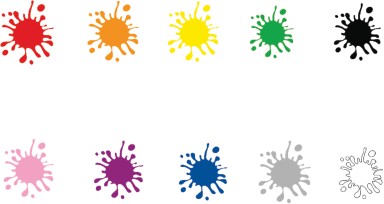 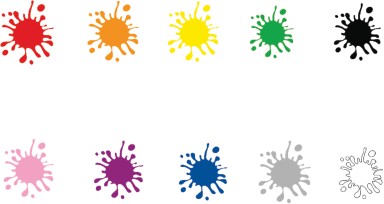 rose	violet	bleu	gris	blanc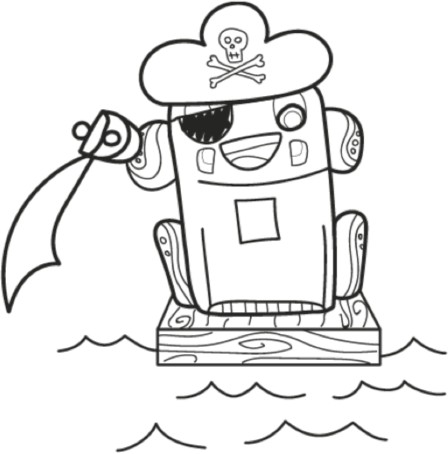 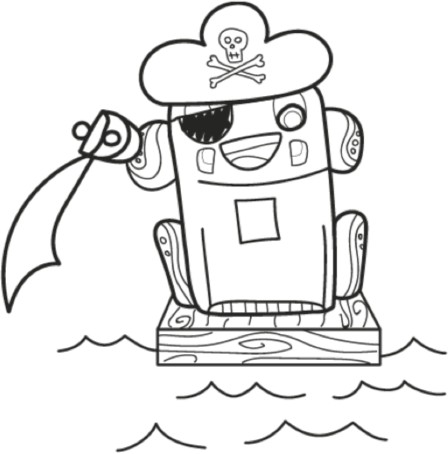 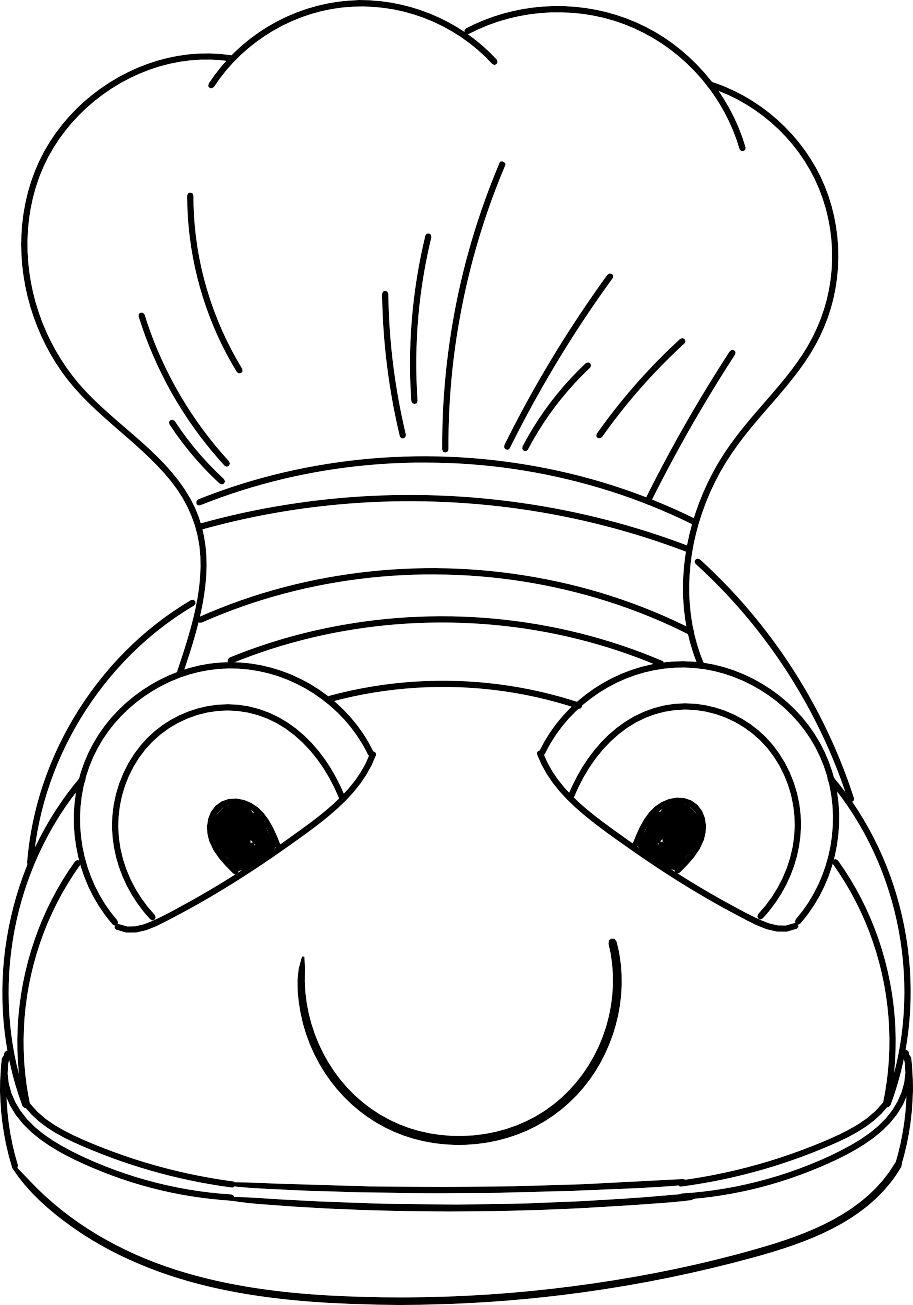 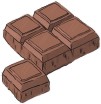 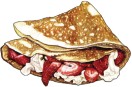 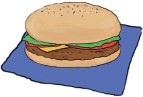 chocolat	une crêpe	un hamburgerDraw in the correct amount of items from Bee-Bots menu into the boxes: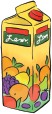 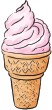 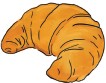 un jus d’orange	une glace	un croissantBelow are some activities which can be completed at home together to promote mindful practice. Developed by Educational Psychologist, Paula Williams to help children understand their bodies reaction to feelings and how to manage them.It is recommended that these activities are completed in a calm environment away from distractions. This is a perfect opportunity to bond with your child whist building coping strategies for anxiety and stress.The coach cards are for the adult and the child cards are for the children.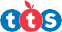 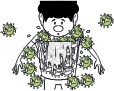 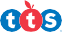 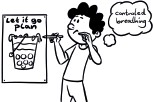 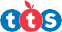 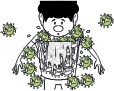 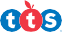 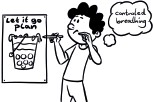 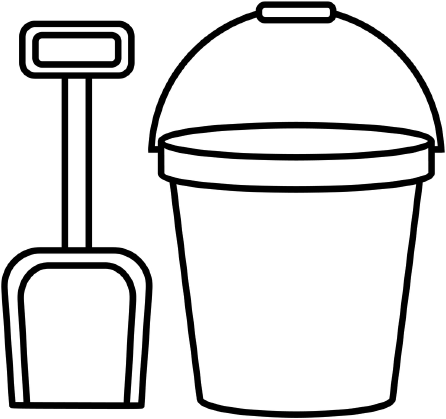 Skills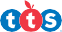 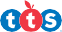 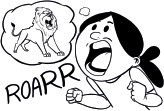 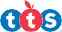 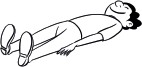 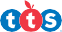 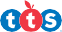 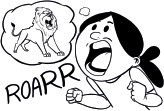 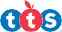 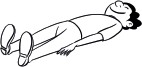 Lion’s roarSkills	3Lion’s roarPreparation:Tell the child you are going to roar like a lion. Look at the picture of the large lion and his open mouth.You need to signal to them by doing a loud deep roar.This might be an activity best carried out in an open area where you will not disturb others (the hall or a playground).Coaching aim:Encourage the child to:Take a deep breath in and try and get the roar to come from the pit of their stomach.You are looking for controlled roaring which is deep and focused. You can position yourself several metres away. If the child does a weak roar take a step forward and act as though you are a predator sensing a weak animal. If it is a strong roar step backwards. As you move forward remind the child if they concentrate on a deep focussed roar they are more likely to move you away.Imagine you are a lion looking for the rest of your pride.Get the roar to come from the pit of your stomach as you have a long distance to cover.Take a deep breath in, this will make your roar more powerful.Don’t roar just from your throat, this might signal you are weak, make a big, strong sound.Skills	14Sleeping lionsPreparation:Find a quiet place where the child can lay down comfortably.Take a stop watch or timer.Coaching aim:Encourage controlled breathing.Skills	14Sleeping lionsLie still on the floor.Don’t move or you are out.Keep very still.How long can you stay still for?Remind the child they have to stay as still as possible.Time how long they are able to stay still for. Practise for 2-3 times depending on the length of time the child is able to lie for.If they have difPculties lying for 10 seconds remind them to keep still and praise them for staying as still as they have.Skills	8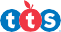 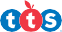 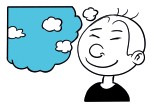 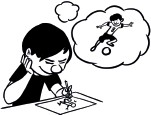 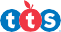 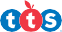 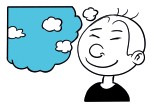 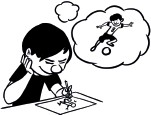 Nature’s beautyPreparation:Encourage the child to imagine a really blue sky – just see the colours in your mind. If the child can’t do this show a picture of a deep blue sky and then tell them   to close their eyes and see if they can make the same image in their head.Do the same for green grass, a yellow sun; orange spices.Coaching aim:Teach the child the wonders of our colourful environment; encourage them to notice colours as they go out to play. What effect do they have on their mood and feelings within their bodies?We are helping them to look for signs within their natural environment which will give them a sense of comfort and warmth.Make the connection that our surroundings affect our mood; but also, our brain images can also affect them– try picturing a cloudy dark sky and then walking out into the bright sunshine of a new day. How does your mind respond?Skills	8Nature’s beautyTake a deep breath in and out.Imagine a bright blue sky; what feeling does this give you?How about being on green grass?Look at the colours. Can you make them brighter in your mind? – the brighter the bigger the sensation!What do you notice about how different colours make you feel?Fun	2Let’s have FUN!Preparation:Know that as stress hormones go up, our feel-good hormones come down. That’s right, adrenaline and cortisol are designed to help us react; oxytocin is there to calm us and helps us to have fun! (and be socially engaged).This means if we are feeling worried we are likely to stop doing things that make us feel good.Children who live with feelings of anxiety often engage in fewer fun activities as the anxiety grows.Coaching aim:Encourage as many fun and practical things as the child can do.Keep adding activities over time.Make time to engage in these activities.Check how they feel after they have engaged in the activity.Fun	2Let’s have FUN!Think about all the things that make you smile; things you enjoy.Draw/ write them out – we will keep adding to your list so that we have a very long list of things you can do.This will help the adults to arrange some fun for you.Let’s have FUN!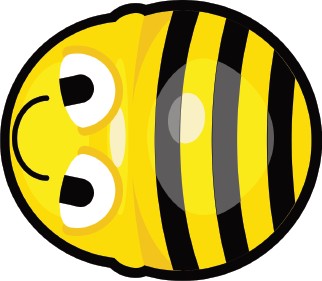 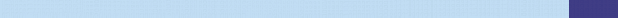 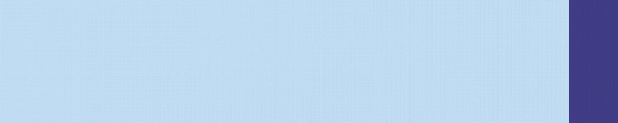 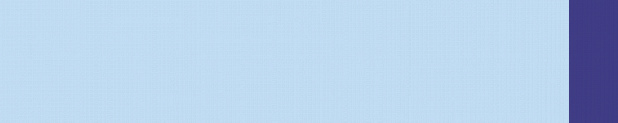 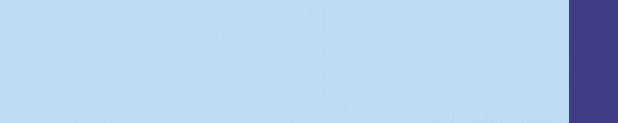 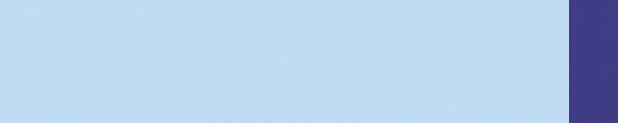 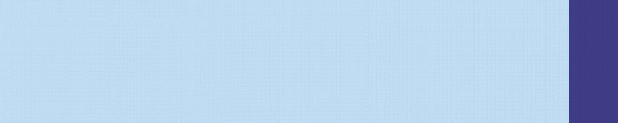 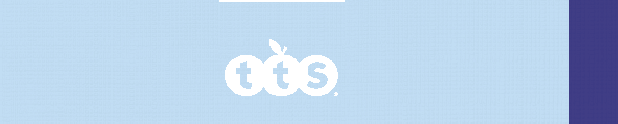 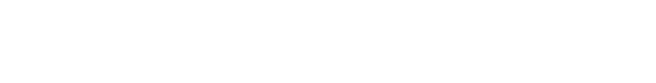 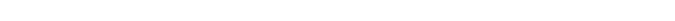 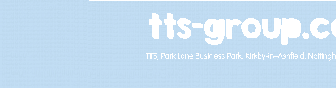 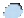 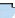 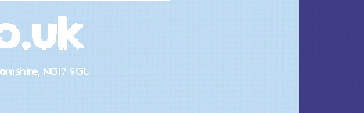 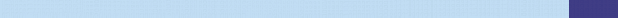 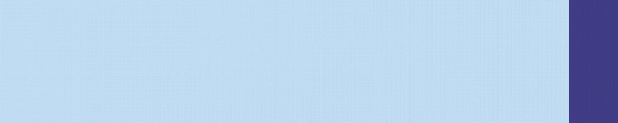 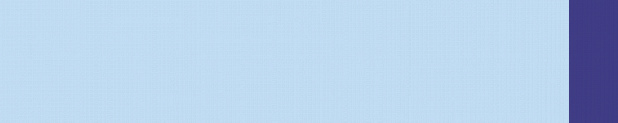 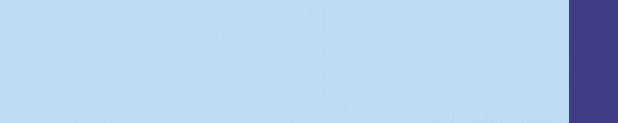 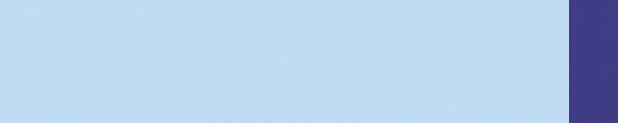 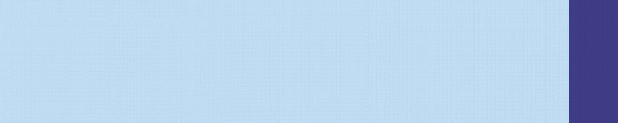 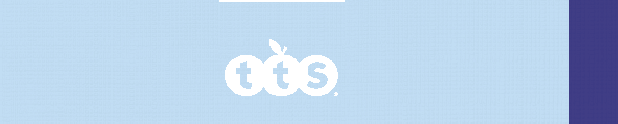 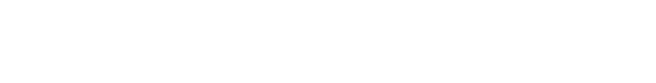 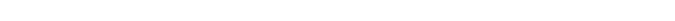 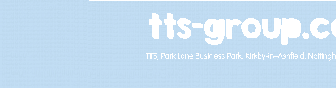 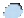 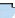 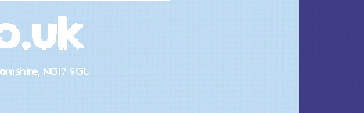 DateTitlePageCommentsMondayTuesdayWednesdayThursdayFridayMondayTuesdayWednesdayThursdayFriday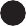 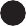 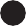 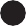 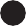 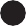 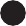 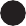 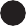 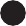 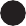 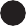 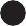 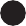 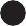 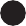 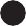 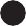 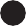 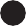 nogothetointoheshewemebeyouareherwasalltheymysaidhavelikesodosomecomelittleoneweretherewhatwhenoutMrspeopleaskedcould1234567891011121314151617181920212223242526272829303132333435363738394041424344454647484950515253545556575859606162636465666768697071727374757677787980818283848586878889909192939495969798991001. 2x5= .................................................6. 3 x2= .................................................2. 5x10= .................................................7. 8 x5= .................................................3. 7x2= .................................................8. 1 x10= .................................................4. 6x10= .................................................9. 12 x2= .................................................5. 2x2= .................................................10. 4 x5= .................................................DayNumber of RepsSignedRouge1Orange2Jaune3Vert4Noir5Rose6Violet7Bleu8Gris9Blanc0Une (1) glace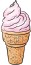 Deux (2) croissantTrois (3) jus d’orangeQuatre (4) chocolatCinq (5) crêpeSix (6) hamburger123456789101112131415161718192021222324252627282930313233343536373839404142434445464748495051525354555657585960616263646566676869707172737475767778798081828384858687888990919293949596979899100Timeline(for pages 74 and 75)Anglo-SaxonsAD 410 – AD 1066World  War 2AD 1939 – AD 1945Roman Britain55 BC – AD 410VikingsAD 789 – AD 1066Iron Age800 BC – AD 43Bronze Age3000 BC – 1500 BCVictoriansAD 1837 – AD 1901TudorsAD 1485 – AD 1603Stone Age12,000 BC – 2500 BC